         National Conference of Bar Examiners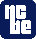 Multistate Bar Examination - Online Practice Exam 4Question # 1 - Constitutional LawA federal civil statute prohibited fishing in any body of water that was located within a national park and contained a particular endangered species of fish. The statute authorized federal district courts to enjoin knowing violators of the statute from the use of all national park facilities for up to two years. After a vacationer was found by a federal district court to have knowingly violated the statute, the court issued an injunction against his use of all national park facilities for two years. The vacationer appealed.Before the appeals court heard the vacationer's case, Congress repealed the statute by a law that expressly made the repeal effective retroactive to a date one month before the vacationer's violation of the statute. The law also directly cited the vacationer's case and stated that it was intended to "repeal all the statutory prohibitions that formed the basis for decisions" such as that rendered against the vacationer.On the basis of this law, the vacationer has asked the appeals court to vacate the injunction issued against him. Counsel for the United States has objected, contending that, as applied to the specific case pending in the appeals court, the law is unconstitutional.How should the appeals court rule?(A)  For  the  United  States,  because  Congress  defied  the  constitutional  prohibition  against  ex  post  facto  laws  by retroactively changing the consequences for violating the statute after the violation was proved in a trial court.(B)   For the United States, because the law's citation to the vacationer's case demonstrates that Congress intended to compel the appeals court to reach a particular result and, therefore, sought to exercise judicial powers vested exclusively in the courts by Article III.(C)   For the vacationer, because Congress has the power to determine the laws to be applied by the federal courts and to require retroactive application of those laws to any specifically identified case that it chooses.(D)  For the vacationer, because Congress is authorized to make substantive changes to federal civil statutes and to direct that those changes be applied by the courts to all actions in which a final judgment has not yet been rendered.Question # 2 - Real PropertyA man obtained a bank loan secured by a mortgage on an office building that he owned. After several years, the man conveyed the office building to a woman, who took title subject to the mortgage. The deed to the woman was not recorded. The woman took immediate possession of the building and made the mortgage payments for several years.Subsequently,  the  woman  stopped  making  payments  on  the  mortgage  loan,  and  the  bank  eventually  commenced foreclosure proceedings in which the man and the woman were both named parties. At the foreclosure sale, a third party purchased the building for less than the outstanding balance on the mortgage loan. The bank then sought to collect the deficiency from the woman.Is the bank entitled to collect the deficiency from the woman?(A)  No, because the woman did not record the deed from the man.(B)   No, because the woman is not personally liable on the loan.(C)   Yes, because the woman took immediate possession of the building when she bought it from the man.(D)  Yes, because the woman was a party to the foreclosure proceeding.Question # 3 - Criminal Law and ProcedureA state statute provides: "The sale of an alcoholic beverage to any person under the age of 21 is a misdemeanor."A woman who was 20 years old, but who looked older and who had a very convincing fake driver's license indicating that she was 24, entered a convenience store, picked up a six-pack of beer, and placed the beer on the counter. The store clerk, after examining the driver's license, rang up the purchase.Both the clerk and the store owner have been charged with violating the state statute.If the court finds both the clerk and the store owner guilty, what standard of liability must the court have interpreted the statute to impose?(A)  Strict liability only.(B)   Vicarious liability only.(C)   Both strict and vicarious liability.(D)  Either strict or vicarious liability.Question # 4 - EvidenceA businessman was the target of a grand jury investigation into the alleged bribery of American and foreign officials in connection with an international construction project. The businessman had stated at a press conference that no bribes had been offered or taken and that no laws of any kind had been broken. The grand jury issued a subpoena requiring the businessman to testify before it. The businessman moved to quash the subpoena on the ground that his testimony could tend to incriminate him. The prosecutor responded with a grant of use immunity (under which the businessman's compelled statements before the grand jury could not be used against him in any state or federal prosecution). The businessman responded that the grant of use immunity was not sufficient to protect his Fifth Amendment rights.Should the businessman be compelled to testify?(A)  No, because the businessman remains subject to the risk of foreign prosecution.(B)   No, because use immunity does not prevent the government from prosecuting the businessman on the bribery scheme.(C)   Yes, because the businessman has denied any criminal liability and therefore his Fifth Amendment rights are not at stake.(D)  Yes, because the grant of use immunity is coextensive with the businessman's Fifth Amendment rights.Question # 5 - Constitutional LawThe United States had long recognized the ruling faction in a foreign country as that country's government, despite an ongoing civil war. Throughout the civil war, the ruling faction controlled the majority of the country's territory, and the United States afforded diplomatic immunity to the ambassador representing the ruling faction.A newly elected President of the United States decided to recognize a rebel group as the government of the foreign country and notified the ambassador from the ruling faction that she must leave the United States within 10 days. The ambassador filed an action in federal district court for a declaration that the ruling faction was the true government of the foreign country and for an injunction against enforcement of the President's order that she leave the United States. The United States has moved to dismiss the action.If the court dismisses the action, what will be the most likely reason?(A)  The action involves a nonjusticiable political question.(B)   The action is not ripe.(C)   The action is within the original jurisdiction of the U.S. Supreme Court.(D)  The ambassador does not have standing.Question # 6 - TortsAn assistant to a famous writer surreptitiously observed the writer as the writer typed her private password into her personal computer in order to access her email. On several subsequent occasions in the writer's absence, the assistant read the writer's email messages and printed out selections from them.The assistant later quit his job and earned a considerable amount of money by leaking information to the media that he had learned from reading the writer's email messages. All of the information published about the writer as a result of the assistant's conduct was true and concerned matters of public interest.The writer's secretary had seen the assistant reading the writer's emails and printing out selections, and she has told the writer what she saw. The writer now wishes to sue the assistant for damages. At trial, the writer can show that the media leaks could have come only from someone reading her email on her personal computer.Can the writer recover damages from the assistant?(A)  No, because the assistant was an invitee on the premises.(B)   No, because the published information resulting from the assistant's conduct was true and concerned matters of public interest.(C)   Yes, because the assistant invaded the writer's privacy.(D)  Yes, because the published information resulting from the assistant's conduct constituted publication of private facts concerning the writer.Question # 7 - EvidenceA defendant is on trial for knowing possession of a stolen television. The defendant claims that the television was a gift from a friend, who has disappeared. The defendant seeks to testify that he was present when the friend told her neighbor that the television had been given to the friend by her mother.Is the defendant's testimony about the friend's statement to the neighbor admissible?(A)  No, because the friend's statement is hearsay not within any exception.(B)   No, because the defendant has not presented evidence of circumstances that clearly corroborate the statement.(C)   Yes, as nonhearsay evidence of the defendant's belief that the friend owned the television.(D)  Yes, under the hearsay exception for statements affecting an interest in property.Question # 8 - ContractsA restaurant supplier sent a letter to a regular customer offering to sell the customer an industrial freezer for $10,000. Two days later, the customer responded with a letter that stated: "I accept your offer on the condition that you provide me with a warranty that the freezer is merchantable." In response to the customer's letter, the supplier called the customer and stated that the offer was no longer open. The supplier promptly sold the freezer to another buyer for $11,000.If the customer sues the supplier for breach of contract, is the customer likely to prevail?(A)  No, because the customer's letter added a term, making it a counteroffer.(B)   No, because the subsequent sale to a bona fide purchaser for value cut off the claims of the customer.(C)   Yes, because the customer's letter was an acceptance of the supplier's offer, since the warranty of merchantability was already implied in the sale.(D)  Yes, because the supplier's letter was a firm offer that could not be revoked for a reasonable time.Question # 9 - Real PropertyA credit card company obtained and properly filed a judgment against a man after he failed to pay a $10,000 debt. A statute in the jurisdiction provides as follows: "Any judgment properly filed shall, for 10 years from filing, be a lien on the real property then owned or subsequently acquired by any person against whom the judgment is rendered."Two years later, the man purchased land for $200,000. He made a down payment of $20,000 and borrowed the remaining$180,000 from a bank. The bank loan was secured by a mortgage on the land. Immediately after the closing, the deed to the man was recorded first, and the bank's mortgage was recorded second.Five months later, the man defaulted on the mortgage loan and the bank initiated judicial foreclosure proceedings. After receiving notice of the proceedings, the credit card company filed a motion to have its judgment lien declared to be the first lien on the land.Is the credit card company's motion likely to be granted?(A)  No, because the bank's mortgage secured a loan used to purchase the land.(B)   No, because the man's down payment exceeded the amount of his debt to the credit card company.(C)   Yes, because the bank had constructive notice of the judgment lien.(D)  Yes, because the bank is a third-party lender and not the seller of the land.Question # 10 - Criminal Law and ProcedureA woman charged with murder has entered a plea of not guilty by reason of insanity. At her trial, in which the questions of guilt and sanity are being tried together, the evidence shows that the woman stalked the victim for several hours before following him to an isolated hiking trail where she shot and killed him. Expert witnesses for the defense have testified that the woman knew that killing was illegal and wrong, but that she suffered from a serious mental illness that left her in the grip of a powerful and irresistible compulsion to kill the victim.If the jury believes the testimony of the defense experts, under what circumstances could the jury properly acquit the woman of murder?(A)  Only if the jurisdiction follows the M'Naghten test for insanity.(B)   Only if the jurisdiction follows the ALI Model Penal Code test for insanity.(C)   If the jurisdiction follows either the M'Naghten or the ALI Model Penal Code test for insanity.(D)  Even if the jurisdiction has abolished the insanity defense.Question # 11 - EvidenceA plaintiff has brought a civil suit against a defendant for injuries arising out of a fistfight between them. The day after the fight, a police officer talked to the plaintiff, the defendant, and an eyewitness, and made an official police report. At trial, the plaintiff seeks to introduce from the properly authenticated police report a statement attributed to the eyewitness, who is unavailable to testify at trial, that "[the defendant] started the fight."Should the court admit the statement from the report?(A)  No, unless the entire report is introduced.(B)   No, because it is hearsay not within any exception.(C)   Yes, because it was based on the eyewitness's firsthand knowledge.(D)  Yes, because it is an excerpt from a public record offered in a civil case.Question # 12 - TortsA man sued his neighbor for defamation based on the following facts:The neighbor told a friend that the man had set fire to a house in the neighborhood. The friend, who knew the man well, did not believe the neighbor's allegation, which was in fact false. The friend told the man about the neighbor's allegation. The man was very upset by the allegation, but neither the man nor the neighbor nor the friend communicated the allegation to anyone else.Should the man prevail in his lawsuit?(A)  No, because the friend did not believe what the neighbor had said.(B)   No, because the man cannot prove that he suffered pecuniary loss.(C)   Yes, because the man was very upset at hearing what the neighbor had said.(D)  Yes, because the neighbor communicated to the friend the false accusation that the man had committed a serious crime.Question # 13 - ContractsA seller sent an email to a potential buyer, offering to sell his house to her for $150,000. The buyer immediately responded via email, asking whether the offer included the house's front porch swing. The seller emailed back: "No, it doesn't." The buyer then ordered a front porch swing and emailed back to the seller: "I accept your offer." The seller refused to sell the house to the buyer, claiming that the offer was no longer open.Is there a contract for the sale of the house?(A)  No, because the buyer's initial email was a counteroffer.(B)   No, because the offer lapsed before the buyer accepted.(C)   Yes, because the buyer relied on the offer by ordering the swing.(D)  Yes, because the buyer's initial email merely asked for information.Question # 14 - Criminal Law and ProcedureA valid warrant was issued for a woman's arrest. The police learned that a person with the woman's name and physical description lived at a particular address. When police officers went to that address, the house appeared to be unoccupied: the windows and doors were boarded up with plywood, and the lawn had not been mowed for a long time. A neighbor confirmed that the house belonged to the woman but said that the woman had not been there for several months.The officers knocked repeatedly on the front door and shouted, "Police! Open up!" Receiving no response, they tore the plywood off the door, smashed through the door with a sledgehammer, and entered the house. They found no one inside, but they did find an illegal sawed-off shotgun. Upon her return to the house a few weeks later, the woman was charged with unlawful possession of the shotgun.The woman has moved to suppress the use of the shotgun as evidence at her trial. Should the court grant the motion?(A)  No, because the officers acted in good faith under the authority of a valid warrant.(B)   No, because the officers did not violate any legitimate expectation of privacy in the house since the woman had abandoned it.(C)   Yes, because the officers entered the house by means of excessive force.(D)  Yes, because the officers had no reason to believe that the woman was in the house.Question # 15 - Constitutional LawAn employer owed an employee $200 in unpaid wages. A law of the state in which the employer and the employee reside and in which the employee works provides that the courts of that state must decide claims for unpaid wages within 10 days of filing.After the employee filed a claim in state court pursuant to this law, the employer filed a voluntary bankruptcy petition in federal bankruptcy court. In the bankruptcy proceeding, the employer sought to stay further proceedings in the unpaid wages claim on the basis of a federal statute which provides that a person who files a federal bankruptcy petition receives an automatic stay of all proceedings against him or her in all federal and state courts. No other federal laws apply.In addition to the supremacy clause of Article VI, what is the most obvious constitutional basis for the imposition of a stay of the unpaid wages claim in the state court?(A)  Congress's power to provide for the general welfare.(B)   Congress's power to provide uniform rules of bankruptcy.(C)   Congress's power to regulate the jurisdiction and procedures of the courts.(D)  Congress's power to regulate commerce among the states.Question # 16 - Real PropertyA husband and wife acquired land as common law joint tenants with right of survivorship. One year later, without his wife's knowledge, the husband executed a will devising the land to his best friend. The husband subsequently died.Is the wife now the sole owner of the land?(A)  No, because a joint tenant has the unilateral right to end a joint tenancy without the consent of the other joint tenant.(B)   No, because the wife's interest in the husband's undivided 50% ownership in the land adeemed.(C)   Yes, because of the doctrine of after-acquired title.(D)  Yes, because the devise to the friend did not sever the joint tenancy.Question # 17 - EvidenceA plaintiff has sued a defendant, alleging that she was run over by a speeding car driven by the defendant. The plaintiff was unconscious after her injury and, accompanied by her husband, was brought to the hospital in an ambulance.At trial, the plaintiff calls an emergency room physician to testify that when the physician asked the plaintiff's husband if he knew what had happened, the husband, who was upset, replied, "I saw my wife get run over two hours ago by a driver who went right through the intersection without looking."Is the physician's testimony about the husband's statement admissible?(A)  No, because it relates an opinion.(B)   No, because it is hearsay not within any exception.(C)   Yes, as a statement made for purposes of diagnosis or treatment.(D)  Yes, as an excited utterance.Question # 18 - ContractsIn a telephone conversation, a jewelry maker offered to buy 100 ounces of gold from a precious metals company if delivery could be made within 10 days. The jewelry maker did not specify a price, but the market price for 100 ounces of gold at the time of the conversation was approximately $65,000. Without otherwise responding, the company delivered the gold six days later.In the meantime, the project for which the jewelry maker planned to use the gold was canceled. The jewelry maker therefore refused to accept delivery of the gold or to pay the $65,000 demanded by the company.Is there an enforceable contract between the jewelry maker and the company?(A)  No, because the parties did not agree on a price term.(B)   No, because the parties did not put their agreement in writing.(C)   Yes, because the absence of a price term does not defeat the formation of a valid contract for the sale of goods where the parties otherwise intended to form a contract.(D)  Yes, because the company relied on an implied promise to pay when it delivered the gold.Question # 19 - Real PropertyA landlord leased a building to a tenant for a 10-year term. Two years after the term began, the tenant subleased the building to a sublessee for a 5-year term. Under the terms of the sublease, the sublessee agreed to make monthly rent payments to the tenant.Although the sublessee made timely rent payments to the tenant, the tenant did not forward four of those payments to the landlord. The tenant has left the jurisdiction and cannot be found. The landlord has sued the sublessee for the unpaid rent.There is no applicable statute.If the court rules that the sublessee is not liable to the landlord for the unpaid rent, what will be the most likely reason?(A)  A sublessee is responsible to the landlord only as a surety for unpaid rent owed by the tenant.(B)   The sublease constitutes a novation of the original lease.(C)   The sublessee is not in privity of estate or contract with the landlord.(D)  The sublessee's rent payments to the tenant fully discharged the sublessee's obligation to pay rent to the landlord.Question # 20 - TortsA manufacturing plant emitted a faint noise even though the owner had installed state-of-the-art sound dampeners. The plant operated only on weekdays and only during daylight hours. A homeowner who lived near the plant worked a night shift and could not sleep when he arrived home because of the noise from the plant. The other residents in the area did not notice the noise.Does the homeowner have a viable nuisance claim against the owner of the plant?(A)  No, because the homeowner is unusually sensitive to noise during the day.(B)   No, because the plant operates only during the day.(C)   Yes, because the noise is heard beyond the boundaries of the plant.(D)  Yes, because the operation of the plant interferes with the homeowner's quiet use and enjoyment of his property.Question # 21 - Criminal Law and ProcedureA woman was subpoenaed to appear before a grand jury. When she arrived, she was taken into the grand jury room to be questioned. She answered preliminary questions about her name and address. She was then asked where she had been at a certain time on a specified night when a murder had occurred. Before answering the question, the woman said that she wanted to consult her attorney, who was waiting outside the grand jury room, and she was allowed to do so. When she returned to the grand jury room, she stated that she refused to answer the question because the answer might incriminate her.The prosecutor believes that the woman's nephew committed the murder. The nephew has said that he was with the woman at the time of the murder, and the prosecutor believes that this alibi is false. The prosecutor does not believe that the woman is guilty of the murder, either as a principal or as an accomplice, although he does believe that the woman may be guilty of other crimes. The prosecutor wants to compel the woman to answer the question by whatever means will result in the least harm to the prosecution's case.Which of the following steps should the prosecutor take to get the woman to answer the question?(A)  Request the grand jury to order the woman to answer the question.(B)   Ask the woman's attorney to explain to the woman that the rules of evidence do not apply in grand jury proceedings, and to advise her that she cannot refuse to testify.(C)   Prepare the documents necessary to grant the woman immunity from any future use against her of her grand jury testimony or any evidence derived from it.(D)  Prepare the documents necessary to grant the woman immunity from any future prosecution for any crime she might disclose in the course of her testimony.Question # 22 - Constitutional LawCongress enacted a statute directing U.S. ambassadors to send formal letters to the governments of their host countries, protesting any violations by those governments of international treaties on weapons sales. The President prefers to handle violations by certain countries in a less formal manner and has directed ambassadors not to comply with the statute.Is the President's action constitutional?(A)  No, because Congress has the power to implement treaties, and therefore the statute is binding on the President.(B)   No, because Congress has the power to regulate commerce with foreign nations, and therefore the statute is binding on the President.(C)   Yes, because Congress has no jurisdiction over matters outside the U.S. borders.(D)  Yes, because the President and his subordinates are the exclusive official representatives of the United States in foreign affairs.Question # 23 - Real PropertyA woman who owned a house executed a deed purporting to convey the house to her son and his wife. The language of the deed was sufficient to create a common law joint tenancy with right of survivorship, which is unmodified by statute in the jurisdiction. The woman mailed the deed to the son with a letter saying: "Because I intend you and your wife to have my house after my death, I am enclosing a deed to the house. However, I intend to live in the house for the rest of my life, so don't record the deed until I die. The deed will be effective at my death."The son put the deed in his desk. The wife discovered the deed and recorded it without the son's knowledge. Subsequently, the son and the wife separated, and the wife, without telling anyone, conveyed her interest in the house to a friend who immediately reconveyed it to the wife.The woman learned that the son and the wife had separated and also learned what had happened to the deed to the house. The woman then brought an appropriate action against the son and the wife to obtain a declaration that the woman was still the owner of the house and an order canceling of record the woman's deed and the subsequent deeds.If the court determines that the woman owns the house in fee simple, what will be the likely explanation?(A)  The deed was not delivered.(B)   The wife's conduct entitles the woman to equitable relief.(C)   The woman expressly reserved a life estate.(D)  The woman received no consideration for her deed.Question # 24 - ContractsA man sent an email to a friend that stated: "Because you have been a great friend to me, I am going to give you a rare book that I own." The friend replied by an email that said: "Thanks for the rare book. I am going to give you my butterfly collection." The rare book was worth $10,000; the butterfly collection was worth $100. The friend delivered the butterfly collection to the man, but the man refused to deliver the book.If the friend sues the man to recover the value of the book, how should the court rule?(A)  For the man, because there was no bargained-for exchange to support his promise.(B)   For the man, because the consideration given for his promise was inadequate.(C)   For the friend, because she gave the butterfly collection to the man in reliance on receiving the book.(D)  For the friend, because she conferred a benefit on the man by delivering the butterfly collection.Question # 25 - TortsToxic materials being transported by truck from a manufacturer's plant to a warehouse leaked from the truck onto the street a few miles from the plant. A driver lost control of his car when he hit the puddle of spilled toxic materials on the street, and he was injured when his car hit a stop sign.In an action for damages by the driver against the manufacturer based on strict liability, is the driver likely to prevail?(A)  No, because the driver's loss of control was an intervening cause.(B)   No, because the driver's injury did not result from the toxicity of the materials.(C)   Yes, because the manufacturer is strictly liable for leaks of its toxic materials.(D)  Yes, because the leak occurred near the manufacturer's plant.Question # 26 - Constitutional LawCongress enacted a statute that authorized the construction of a monument commemorating the role of the United States in liberating a particular foreign nation during World War II. Another statute appropriated $3 million for the construction. When the United States became involved in a bitter trade dispute with the foreign nation, the President announced that he was canceling the monument's construction and that he would not spend the appropriated funds. Although the actual reason for the President's decision was the trade dispute, the announcement stated that the reason was an unexpected rise in the federal deficit.Assume that no other statutes apply.Is the President's decision constitutional?(A)  No, because the President failed to invoke his foreign affairs powers in his announcement.(B)   No, because the President is obligated to spend funds in accordance with congressional directions.(C)   Yes, because the President is vested with inherent executive power to control federal expenditures.(D)  Yes, because the President's decision is a valid exercise of his foreign affairs powers.Question # 27 - Real PropertyA woman borrowed $100,000 from a bank and executed a promissory note to the bank in that amount. As security for repayment of the loan, the woman's brother gave the bank a mortgage on a tract of land solely owned by him. The brother did not sign the promissory note.The woman subsequently defaulted on the loan, and after acceleration, the bank instituted foreclosure proceedings on the brother's land. The brother filed a timely objection to the foreclosure.Will the bank succeed in foreclosing on the tract of land?(A)  No, because the bank has an equitable mortgage rather than a legal mortgage.(B)   No, because a mortgage from the brother is invalid without a mortgage debt owed by him.(C)   Yes, because the bank has a valid mortgage.(D)  Yes, because the bank is a surety for the brother's mortgage.Question # 28 - Criminal Law and ProcedureA defendant was validly arrested for the murder of a store clerk and was taken to a police station where he was given Miranda warnings. When an interrogator asked the defendant, "Do you understand your Miranda rights, and are you willing to give up those rights and talk to us?" the defendant replied, "Yes." When asked, "Did you kill the clerk?" the defendant replied, "No." When asked, "Where were you on the day the clerk was killed?" the defendant replied, "Maybe I should talk to a lawyer." The interrogator asked, "Are you sure?" and the defendant replied, "I'm not sure." The interrogator then asked, "Why would you want to talk with a lawyer?" and the defendant replied, "Because I killed the clerk. It was an accident, and I think I need a lawyer to defend me." At that point all interrogation ceased. Later, the defendant was formally charged with murdering the clerk.The defendant has moved to suppress evidence of his statement "I killed the clerk" on the ground that this statement was elicited in violation of his Miranda rights.Should the defendant's motion be granted?(A)  No, because although the defendant effectively asserted the right to counsel, the question "Why would you want to talk with a lawyer?" did not constitute custodial interrogation.(B)   No, because the defendant did not effectively assert the right to counsel, and his conduct prior to making the statement constituted a valid waiver of his Miranda rights.(C)   Yes, because although the defendant did not effectively assert the right to counsel, his conduct prior to making the statement did not constitute a valid waiver of his Miranda rights.(D)  Yes, because the defendant effectively asserted the right to counsel, and the question "Why would you want to talk with a lawyer?" constituted custodial interrogation.Question # 29 - EvidenceA plaintiff has sued a defendant for personal injuries the plaintiff suffered when she was bitten as she was trying to feed a rat that was part of the defendant's caged-rat experiment at a science fair. At trial, the plaintiff offers evidence that immediately after the incident the defendant said to her, "I'd like to give you this $100 bill, because I feel so bad about this."Is the defendant's statement admissible?(A)  No, because it is not relevant to the issue of liability.(B)   No, because it was an offer of compromise.(C)   Yes, as a present sense impression.(D)  Yes, as the statement of a party-opponent.Question # 30 - ContractsA farmer who wanted to sell her land received a letter from a developer that stated, "I will pay you $1,100 an acre for your land." The farmer's letter of reply stated, "I accept your offer." Unbeknownst to the farmer, the developer had intended to offer only $1,000 per acre but had mistakenly typed "$1,100." As both parties knew, comparable land in the vicinity had been selling at prices between $1,000 and $1,200 per acre.Which of the following states the probable legal consequences of the correspondence between the parties?(A)  There is no contract, because the parties attached materially different meanings to the price term.(B)   There is no enforceable contract, because the developer is entitled to rescission due to a mutual mistake as to a basic assumption of the contract.(C)   There is a contract formed at a price of $1,000 per acre.(D)  There is a contract formed at a price of $1,100 per acre.Question # 31 - Criminal Law and ProcedureTwo defendants were being tried together in federal court for bank robbery. The prosecutor sought to introduce testimony from the first defendant's prison cellmate. The cellmate would testify that the first defendant had admitted to the cellmate that he and the second defendant had robbed the bank. The prosecutor asked the court to instruct the jury that the cellmate's testimony could be considered only against the first defendant.Can the cellmate's testimony be admitted in a joint trial over the second defendant's objection?(A)  No, because the first defendant made the statement without Miranda warnings.(B)   No, because the limiting instruction cannot ensure that the jury will not consider the testimony in its deliberations regarding the second defendant.(C)   Yes, because the first defendant's statement was a declaration against penal interest.(D)  Yes, because the limiting instruction sufficiently protects the second defendant.Question # 32 - TortsA man and his friend, who were both adults, went to a party. The man and the friend had many drinks at the party and became legally intoxicated. They decided to play a game of chance called "Russian roulette" using a gun loaded with one bullet. As part of the game, the man pointed the gun at the friend and, on her command, pulled the trigger. The man shot the friend in the shoulder.The friend has brought a negligence action against the man. Traditional defenses based on plaintiff's conduct apply. What is likely to be the dispositive issue in this case?(A)  Whether the game constituted a joint venture.(B)   Whether the friend could validly consent to the game.(C)   Whether the friend was also negligent.(D)  Whether the man was legally intoxicated when he began playing the game.Question # 33 - Real PropertyA mother executed a will devising vacant land to her son. The mother showed the will to her son.Thereafter, the son purported to convey the land to a friend by a warranty deed that contained no exceptions. The friend paid value for the land and promptly recorded the deed without having first conducted any title search. The friend never took possession of the land.The mother later died, and the will devising the land to her son was duly admitted to probate.Thereafter, the friend conducted a title search for the land and asked the son for a new deed. The son refused, because the value of the land had doubled, but he offered to refund the purchase price to the friend.The friend has sued to quiet title to the land. Is the friend likely to prevail?(A)  No, because the friend failed to conduct a title search before purchasing the land.(B)   No, because the son had no interest in the land at the time of conveyance.(C)   Yes, because of the doctrine of estoppel by deed.(D)  Yes, because the deed was recorded.Question # 34 - Criminal Law and ProcedureA prosecutor presented to a federal grand jury the testimony of a witness in order to secure a defendant's indictment for theft of government property. The prosecutor did not disclose to the grand jury that the witness had been convicted four years earlier of perjury. The grand jury returned an indictment, and the defendant pleaded not guilty.Shortly thereafter, the prosecutor took the case to trial, calling the witness to testify before the jury. The prosecutor did not disclose the witness's prior perjury conviction until the defense was preparing to rest. Defense counsel immediately moved for a mistrial, which the court denied. Instead, the court allowed the defense to recall the witness for the purpose of impeaching him with this conviction, but the witness could not be located. The court then allowed the defense to introduce documentary evidence of the witness's criminal record to the jury before resting its case. The jury convicted the defendant.The defendant has moved for a new trial, arguing that the prosecutor's failure to disclose the witness's prior conviction in a timely manner violated the defendant's right to due process of law.If the court grants the defendant's motion, what will be the most likely reason?(A)  The defendant was unable to cross-examine the witness about the conviction.(B)   The prosecutor failed to inform the grand jury of the witness's conviction.(C)   The court found it reasonably probable that the defendant would have been acquitted had the defense had timely access to the information about the witness's conviction.(D)  The court found that the prosecutor had deliberately delayed disclosing the witness's conviction to obtain a strategic advantage.Question # 35 - Constitutional LawA motorist who resided in State A was severely injured in a traffic accident that occurred in State B. The other vehicle involved in the accident was a truck owned by a furniture manufacturer and driven by one of its employees. The manufacturer's headquarters are in State B. Its products are sold by retailers in State A, but it has no office, plant, or agent for service of process there.The motorist brought an action against the manufacturer in a state court in State A. The manufacturer appeared specially to contest that court's jurisdiction over it. The court ruled that it had jurisdiction over the manufacturer by virtue of State A's long-arm statute.At trial, the court instructed the jury to apply State A law, under which a plaintiff's contributory negligence is a basis for reducing an award of damages but not for denying recovery altogether. Under State B law, contributory negligence is a complete defense. The jury found that the manufacturer was negligent and that its negligence was a cause of the motorist's injuries. It also found that the motorist was negligent, though to a lesser degree than the manufacturer, and that the motorist's negligence contributed to the accident. It returned a verdict in favor of the motorist and awarded her $1 million in damages.The manufacturer appealed the judgment entered on this verdict, asserting error in the court's ruling on jurisdiction and in its application of State A law instead of State B law. The manufacturer raised all federal constitutional claims pertinent to these claims of error. The highest court in State A affirmed the trial court's judgment, and the U.S. Supreme Court denied the manufacturer's petition for a writ of certiorari.The motorist has brought an action against the manufacturer in a state court in State B to collect on the judgment. The manufacturer has defended on all relevant federal constitutional grounds.How should the State B court rule?(A)  For the manufacturer, because a judgment entered by a court that lacks jurisdiction over one of the parties is not entitled  to  full  faith  and  credit,  and  the  State  A  court  could  not  constitutionally  assert  jurisdiction  over  the manufacturer because of the manufacturer's lack of a presence in that state.(B)   For the manufacturer, because the State A court was bound by the full faith and credit clause to apply State B law to an accident that occurred in State B and in which a State B company was involved.(C)   For the motorist, because the manufacturer litigated the issues of jurisdiction and choice of law in the State A court, and the final judgment of that court is entitled to full faith and credit in the State B court.(D)  For the motorist, because the Supreme Court's denial of certiorari to review the judgment of the highest court in StateA conclusively establishes that the manufacturer's federal constitutional claims are invalid.Question # 36 - ContractsA buyer and a seller entered into a written contract for the sale of a copy machine, using the same form contract that they had used a number of times in the past. The contract stated that payment was due 30 days after delivery and provided that the writing contained the complete and exclusive statement of the parties' agreement.On several past occasions, the buyer had taken a 5% discount from the contract price when paying within 10 days of delivery, and the seller had not objected. On this occasion, when the buyer took a 5% discount for paying within 10 days, the seller objected because his profit margin on this particular machine was smaller than on his other machines.If the seller sues the buyer for breach of contract, may the buyer introduce evidence that the 5% discount was a term of the agreement?(A)  No, because the seller timely objected to the buyer's proposal for different terms.(B)   No, because the writing contained the complete and exclusive agreement of the parties.(C)   Yes, because a modification made in good faith does not require consideration.(D)  Yes, because evidence of course of dealing is admissible even if the writing contains the complete and exclusive agreement of the parties.Question # 37 - EvidenceA defendant is charged with aggravated assault. The physical evidence at trial has shown that the victim was hit with a lead pipe in the back of the head and on the forearms and left in an alley. The medical examiner has testified that the injuries to the victim's forearms appear to have been defensive wounds. The victim has testified that he cannot remember who attacked him with the lead pipe. He would further testify that he remembers only that a passerby found him in the alley, and that he told the passerby that the defendant had hit him with the lead pipe; he then lost consciousness. The defendant objects to this proposed testimony, arguing that it is hearsay and that the victim had no personal knowledge of the identity of the perpetrator.Is the victim's testimony concerning his previous statement to the passerby admissible?(A)  No, because the prosecutor has failed to show that it is more likely than not that the victim had personal knowledge of the perpetrator's identity.(B)   No, because the victim has no memory of the attack itself and therefore cannot be effectively cross-examined.(C)   Yes, because the victim is subject to cross-examination, and there is sufficient showing of personal knowledge.(D)  Yes, because it is the victim's own out-of-court statement.Question # 38 - Constitutional LawCongress recently enacted a statute creating a program that made federal loans available to family farmers who had been unable to obtain loans from private lenders. Congress appropriated a fixed sum of money to fund loans made pursuant to the program and gave a designated federal agency discretion to decide which applicants were to receive the loans.Two weeks after the program was established, a family farmer applied to the agency for a loan. Agency officials promptly reviewed her application and summarily denied it.The farmer has sued the agency in federal district court, claiming only that the denial of her application without the opportunity for a hearing violated the due process clause of the Fifth Amendment. The farmer claims that she could have proved at such a hearing that without the federal loan it would be necessary for her to sell her farm.Should the court uphold the agency's decision?(A)  No, because due process requires federal agencies to provide a hearing before making any factual determination that adversely affects an identified individual on the basis of his or her particular circumstances.(B)   No, because the denial of a loan may deprive the farmer of an established liberty interest to pursue her chosen occupation.(C)   Yes, because the applicable statute gives the farmer no legitimate claim of entitlement to receive a loan.(D)  Yes , because the spending clause of Article I, Section 8, gives Congress plenary power to control the distribution of appropriated funds in any manner it wishes.Question # 39 - TortsA woman signed up for a bowling class. Before allowing the woman to bowl, the instructor required her to sign a waiver explicitly stating that she assumed all risk of injuries that she might suffer in connection with the class, including injuries due to negligence or any other fault. After she signed the waiver, the woman was injured when the instructor negligently dropped a bowling ball on the woman's foot.The woman brought a negligence action against the instructor. The instructor has filed a motion for summary judgment based on the waiver.What is the woman's best argument in opposition to the instructor's motion?(A)  Bowling is an inherently dangerous activity.(B)   In  circumstances  like  these,  it  is  against  public  policy  to  enforce  agreements  that  insulate  people  from  the consequences of their own negligence.(C)   It was unreasonable to require the woman to sign the waiver before she was allowed to bowl.(D)  When she signed the form, the woman could not foresee that the instructor would drop a bowling ball on her foot.Question # 40 - Constitutional LawA state law provides that only U.S. citizens may serve as jurors in the state courts of that state. A woman who is a lawful resident alien and who has resided in the state for many years was summoned for jury duty in a state court. The woman's name was selected from a list of potential jurors that was compiled from a comprehensive list of local residents. She was disqualified from service solely because she is not a U.S. citizen.The woman has filed an action for a declaratory judgment that the state law is unconstitutional. Who should prevail in this action?(A)  The  state,  because  a  state  may  limit  to  U.S.  citizens  functions  that  are  an  integral  part  of  the  process  of self-government.(B)   The state, because jury service is a privilege, not a right, and therefore it is not a liberty interest protected by the due process clause of the Fourteenth Amendment.(C)   The woman, because the Constitution gives Congress plenary power to make classifications with respect to aliens.(D)  The woman, because the state has not articulated a legitimate reason for prohibiting resident aliens from serving as jurors in the state's courts.Question # 41 - TortsA pedestrian was crossing a street in a crosswalk when a woman walking just ahead of him was hit by a truck. The pedestrian, who had jumped out of the way of the truck, administered CPR to the woman, who was a stranger. The woman bled profusely, and the pedestrian was covered in blood. The woman died in the ambulance on the way to the hospital. The pedestrian became very depressed immediately after the incident and developed physical symptoms as a result of his emotional distress.The pedestrian has brought an action against the driver of the truck for negligent infliction of emotional distress. In her defense, the driver asserts that she should not be held liable, because the pedestrian's emotional distress and resulting physical symptoms are not compensable.What is the strongest argument that the pedestrian can make in response to the driver's defense?(A)  The pedestrian saw the driver hit the woman.(B)   The pedestrian was acting as a Good Samaritan.(C)   The pedestrian was covered in the woman's blood and developed physical symptoms as a result of his emotional distress.(D)  The pedestrian was in the zone of danger.Question # 42 - ContractsA buyer purchased a new car from a dealer under a written contract that provided that the price of the car was $20,000 and that the buyer would receive a "trade-in allowance of $7,000 for the buyer's old car." The old car had recently been damaged in an accident. The contract contained a merger clause stating: "This writing constitutes the entire agreement of the parties, and there are no other understandings or agreements not set forth herein." When the buyer took possession of the new car, she delivered the old car to the dealer. At that time, the dealer claimed that the trade-in allowance included an assignment of the buyer's claim against her insurance company for damage to the old car. The buyer refused to provide the assignment.The dealer sued the buyer to recover the insurance payment. The dealer has offered evidence that the parties agreed during their negotiations for the new car that the dealer was entitled to the insurance payment.Should the court admit this evidence?(A)  No, because the dealer's acceptance of the old car bars any additional claim by the dealer.(B)   No, because the merger clause bars any evidence of the parties' prior discussions concerning the trade-in allowance.(C)   Yes, because a merger clause does not bar evidence of fraud.(D)  Yes, because the merger clause does not bar evidence to explain what the parties meant by "trade-in allowance." Question # 43 - Real PropertyA woman inherited a house from a distant relative. The woman had never visited the house, which was located in another state, and did not want to own it. Upon learning this, a man who lived next door to the house called the woman and asked to buy the house. The woman agreed, provided that the house was sold "as is." The man agreed, and the woman conveyed the house to the man by a warranty deed.The man had purchased the house for investment purposes, intending to rent it out while continuing to live next door. After the sale, the man started to renovate the house and discovered serious termite damage. The man sued the woman for breach of contract.There are no applicable statutes. How should the court rule?(A)  For the woman, because the man planned to change the use of the house for investment purposes.(B)   For the woman, because she sold the house "as is."(C)   For the man, because of the doctrine of caveat emptor.(D)  For the man, because he received a warranty deed.Question # 44 - EvidenceA man suffered a broken jaw in a fight with a neighbor that took place when they were both spectators at a soccer match.If the man sues the neighbor for personal injury damages, which of the following actions must the trial court take if requested by the man?(A)  Prevent the neighbor's principal eyewitness from testifying, upon a showing that six years ago the witness was convicted of perjury and the conviction has not been the subject of a pardon or annulment.(B)   Refuse to let the neighbor cross-examine the man's medical expert on matters not covered on direct examination of the expert.(C)   Exclude nonparty eyewitnesses from the courtroom during the testimony of other witnesses.(D)  Require the production of a writing used before trial to refresh a witness's memory.Question # 45 - Constitutional LawCongress enacted a statute that made it illegal for "any employee, without the consent of his or her employer, to post on the Internet any information concerning the employer." The purpose of the statute was to prevent employees from revealing their employers' trade secrets.Is the statute constitutional?(A)  No, because it is not narrowly tailored to further a compelling government interest.(B)   No, because it targets a particular medium of communication for special regulation.(C)   Yes, because it leaves open ample alternative channels of communication.(D)  Yes, because it prevents employees from engaging in unethical conduct.Question # 46 - Real PropertyA man owned a large tract of land. The eastern portion of the land was undeveloped and unused. A farmer owned a farm, the western border of which was along the eastern border of the man's land. The two tracts of land had never been in common ownership.Five years ago, the farmer asked the man for permission to use a designated two acres of the eastern portion of the man's land to enlarge her farm's irrigation facilities. The man orally gave his permission for such use. Since then, the farmer has invested substantial amounts of money and effort each year to develop and maintain the irrigation facilities within the two-acre parcel. The man has been fully aware of the farmer's actions. Nothing regarding this matter was ever reduced to writing.Last year, the man gave the entire tract of land as a gift to his nephew. The deed of gift made no reference to the farmer or the two-acre parcel. When the nephew had the land surveyed and discovered the facts, he notified the farmer in writing, "Your license to use the two-acre parcel has been terminated." The notice instructed the farmer to remove her facilities from the two-acre parcel immediately. The farmer refused the nephew's demand.In an appropriate action between the nephew and the farmer to determine whether the farmer had a right to continue to use the two-acre parcel, the court ruled in favor of the farmer.What is the most likely reason for the court's ruling?(A)  The investments and efforts by the farmer in reliance on the license estop the man, and now the nephew as the man's donee, from terminating the license.(B)   The nephew is merely a donee.(C)   The farmer has acquired an easement based on prior use.(D)  The farmer received a license coupled with an interest.Question # 47 - TortsUpon the recommendation of her child's pediatrician, a mother purchased a vaporizer for her child, who had been suffering from respiratory congestion. The vaporizer consisted of a gallon-size glass jar, which held water to be heated until it became steam, and a metal heating unit into which the jar fit. The jar was covered by a plastic cap with an opening to allow the steam to escape. At the time the vaporizer was manufactured and sold, there was no safer alternative design.The booklet that accompanied the vaporizer read: "This product is safe, spillproof, and practically foolproof. It shuts off automatically when the water is gone." The booklet had a picture of a vaporizer sending steam over a baby's crib.The mother used the vaporizer whenever the child was suffering from congestion. She placed the vaporizer on the floor near the child's bed.One night, the child got out of bed to get a drink of water and tripped over the cord of the vaporizer as she crossed the room. The top of the vaporizer separated from the base, and boiling water from the jar spilled on the child when the vaporizer tipped over. The child suffered serious burns as a consequence.The child's representative brought an action for damages against the manufacturer of the vaporizer. The manufacturer moved to dismiss after the representative presented the evidence above.Should the manufacturer's motion be granted?(A)  No, because a jury could find that the manufacturer expressly represented that the vaporizer was spillproof.(B)   No, because the vaporizer caused a serious injury to the child.(C)   Yes, because it should have been obvious to the mother that the water in the jar would become boiling hot.(D)  Yes, because there was no safer alternative design.Question # 48 - ContractsA buyer agreed in writing to purchase a car from a seller for $15,000, with the price to be paid on a specified date at the seller's showroom. The contract provided, and both parties intended, that time was of the essence. Before the specified date, however, the seller sold the car to a third party for $20,000. On the specified date, the buyer arrived at the showroom but brought only $10,000. When the seller did not appear at the showroom, the buyer called the seller and asked whether the seller would accept $10,000 for the car immediately and the remaining $5,000 in six weeks. The seller told the buyer that he had sold the car to the third party.If the buyer sues the seller for breach of contract, will the buyer be likely to prevail?(A)  No, because the contractual obligations were discharged on the ground of impossibility.(B)   No, because the buyer was not prepared to tender her performance on the specified date.(C)   Yes, because the buyer's breach was not material.(D)  Yes, because the seller anticipatorily repudiated the contract when he sold the car to the third party.Question # 49 - Criminal Law and ProcedureA state statute divides murder into degrees and defines murder in the first degree as murder committed willfully with premeditation and deliberation. The statute defines murder in the second degree as all other murder at common law and defines voluntary manslaughter as at common law.A man hated one of his coworkers. Upon learning that the coworker was at a neighbor's house, the man grabbed his gun and went to the neighbor's house hoping to provoke the coworker into attacking him so that he could then shoot the coworker. After arriving at the house, the man insulted the coworker and bragged that he had had sexual relations with the coworker's wife two weeks earlier. This statement was not true, but it enraged the coworker, who grabbed a knife from the kitchen table and ran toward the man. The man then shot and killed the coworker.What is the most serious homicide offense of which the man could properly be convicted?(A)  Murder in the first degree.(B)   Murder in the second degree.(C)   Voluntary manslaughter, because he provoked the coworker.(D)  No form of criminal homicide, because he acted in self-defense.Question # 50 - EvidenceA defendant is charged with robbing a bank. The prosecutor has supplied the court with information from accurate sources establishing that the bank is a federally insured institution and that this fact is not subject to reasonable dispute. The prosecutor asks the court to take judicial notice of this fact. The defendant objects.How should the court proceed?(A)  The court must take judicial notice and instruct the jury that it is required to accept the judicially noticed fact as conclusive.(B)   The court must take judicial notice and instruct the jury that it may, but is not required to, accept the judicially noticed fact as conclusive.(C)   The court may refuse to take judicial notice, because judicial notice may not be taken of essential facts in a criminal case.(D)  The court must refuse to take judicial notice, because whether a bank is federally insured would not be generally known within the court's jurisdiction.Question # 51 - EvidenceThe beneficiary of a decedent's life insurance policy has sued the life insurance company for the proceeds of the policy. At issue is the date when the decedent first experienced the heart problems that led to his death. The decedent's primary care physician has testified at trial that the decedent had a routine checkup on February 15. The physician then identifies a photocopy of a questionnaire completed by the decedent on that date in which the decedent wrote: "Yesterday afternoon I broke into a big sweat and my chest hurt for a while." The beneficiary now offers the photocopy in evidence.Should the court admit the photocopy?(A)  No, because the original questionnaire has not been shown to be unavailable.(B)   No, because the statement related to past rather than present symptoms.(C)   Yes, as a business record.(D)  Yes, as a statement for the purpose of obtaining medical treatment.Question # 52 - Real PropertyTwo friends planned to incorporate a business together and agreed that they would own all of the corporation's stock in equal proportion.A businesswoman conveyed land by a warranty deed to "the corporation and its successors and assigns." The deed was recorded.Thereafter, the friends had a disagreement. No papers were ever filed to incorporate the business. There is no applicable statute.Who owns the land?(A)  The businesswoman, because the deed was a warranty deed.(B)   The businesswoman, because the deed was void.(C)   The two friends as tenants in common, because they intended to own the corporation's stock in equal proportion.(D)  The two friends as tenants in common, because they were the intended sole shareholders.Question # 53 - Constitutional LawA state law imposed substantial regulations on insurance companies operating within the state with respect to their rates, cash reserves, and financial practices.A privately owned insurance company operating within the state advertised that it wanted to hire a new data processor. After reviewing applications for that position, the company hired a woman who appeared to be well qualified. The company refused to consider the application of a man who was better qualified than the woman, because he was known to have radical political views.The man sued the company, alleging only a violation of his federal constitutional right to freedom of expression. Is the man likely to prevail?(A)  No, because hiring decisions are wholly discretionary and thus are not governed by the First Amendment.(B)   No, because the company is not subject to the provisions of the First and Fourteenth Amendments.(C)   Yes, because the company is affected with a public interest.(D)  Yes, because the company is substantially regulated by the state, and thus its employment decisions may fairly be attributed to the state.Question # 54 - Real PropertyA landlord leased a building to a tenant for a term of six years. The lease complied with the statute of frauds and was not recorded. During the lease term, the tenant sent an email to the landlord that stated: "I hereby offer to purchase for$250,000 the building that I am now occupying under a six-year lease with you." The tenant's name was placed below theword "signed" on the message.In response, the landlord emailed the tenant: "That's fine. We'll close in 60 days." The landlord's name was placed below the word "signed" on the reply message.Sixty days later, the landlord refused to tender the deed to the building when the tenant tendered the $250,000 purchase price. The tenant has sued for specific performance.Who is likely to prevail?(A)  The landlord, because formation of an enforceable contract to convey the building could not occur until after the lease term expired.(B)   The landlord, because the landlord's email response did not contain a sufficient signature under the statute of frauds.(C)   The tenant, because the email messages constitute an insufficient attornment of the lease.(D)  The tenant, because the email messages constitute a sufficient memorandum under the statute of frauds.Question # 55 - TortsA man was admitted to a hospital after complaining of persistent severe headaches. While he was there, hospital staff failed to diagnose his condition, and he was discharged. Two days later, the man died of a massive brain hemorrhage due to a congenital defect in an artery.The man's wife has brought a wrongful death action against the hospital. The wife offers expert testimony that the man would have had a "reasonable chance" (not greater than 50%) of surviving the hemorrhage if he had been given appropriate medical care at the hospital.In what type of jurisdiction would the wife's suit most likely be successful?(A)  A jurisdiction that applies traditional common law rules concerning burden of proof.(B)   A jurisdiction that allows recovery based on strict liability.(C)   A jurisdiction that allows recovery for the loss of the chance of survival.(D)  A jurisdiction that recognizes loss of spousal consortium.Question # 56 - Criminal Law and ProcedureA wife decided to kill her husband because she was tired of his infidelity. She managed to obtain some cyanide, a deadly poison. One evening, she poured wine laced with the cyanide into a glass, handed it to her husband, and proposed a loving toast. The husband was so pleased with the toast that he set the glass of wine down on a table, grabbed his wife, and kissed her passionately. After the kiss, the wife changed her mind about killing the husband. She hid the glass of wine behind a lamp on the table, planning to leave it for the maid to clean up. The husband did not drink the wine.The maid found the glass of wine while cleaning the next day. Rather than throw the wine away, the maid drank it. Shortly thereafter, she fell into a coma and died from cyanide poisoning.In a common law jurisdiction, of what crime(s), if any, could the wife be found guilty?(A)  Attempted murder of the husband and murder or manslaughter of the maid.(B)   Only attempted murder of the husband.(C)   Only murder or manslaughter of the maid.(D)  No crime.Question # 57 - ContractsA mill and a bakery entered into a written contract that obligated the mill to deliver to the bakery 1,000 pounds of flour every Monday for 26 weeks at a specified price per pound. The mill delivered the proper quantity of flour in a timely manner for the first 15 weeks. However, the 16th delivery was tendered on a Tuesday, and amounted to only 800 pounds. The mill told the bakery that the 200-pound shortage would be made up on the delivery due the following Monday. The late delivery and the 200-pound shortage will not significantly disrupt the bakery's operations.How may the bakery legally respond to the nonconforming tender?(A)  Accept the 800 pounds tendered, but notify the mill that the bakery will cancel the contract if the exact amount is not delivered on the following Monday.(B)   Accept the 800 pounds tendered, but notify the mill that the bakery will deduct from the price any damages for losses due to the nonconforming tender.(C)   Reject the 800 pounds tendered, but notify the mill that the bakery will accept delivery the following Monday if it is conforming.(D)  Reject the 800 pounds tendered, and notify the mill that the bakery is canceling the contract.Question # 58 - EvidenceA defendant is charged with mail fraud. At trial, the defendant has not taken the witness stand, but he has called a witness who has testified that the defendant has a reputation for honesty. On cross-examination, the prosecutor seeks to ask the witness, "Didn't you hear that two years ago the defendant was arrested for embezzlement?"Should the court permit the question?(A)  No, because the defendant has not testified and therefore has not put his character at issue.(B)   No, because the incident was an arrest, not a conviction.(C)   Yes, because it seeks to impeach the credibility of the witness.(D)  Yes, because the earlier arrest for a crime of dishonesty makes the defendant's guilt of the mail fraud more likely.Question # 59 - Constitutional LawIn order to foster an environment conducive to learning, a school board enacted a dress code that prohibited all public high school students from wearing in school shorts cut above the knee. Because female students at the school considered it unfashionable to wear shorts cut at or below the knee, they no longer wore shorts to school. On the other hand, male students at the school regularly wore shorts cut at or below the knee because they considered such shorts to be fashionable.Female students sued to challenge the constitutionality of the dress code on the ground that it denied them the equal protection of the laws.Should the court uphold the dress code?(A)  No, because the dress code is not necessary to further a compelling state interest.(B)   No, because the dress code is not substantially related to an important state interest.(C)   Yes, because the dress code is narrowly tailored to further an important state interest.(D)  Yes, because the dress code is rationally related to a legitimate state interest.Question # 60 - TortsA mother purchased an expensive television from an appliance store for her adult son. Two years after the purchase, a fire started in the son's living room in the middle of the night. The fire department concluded that the fire had started in the television. No other facts are known.The son sued the appliance store for negligence. The store has moved for summary judgment. Should the court grant the store's motion?(A)  No, because televisions do not catch fire in the absence of negligence.(B)   No, because the store sold the television.(C)   Yes, because the son is not in privity with the store.(D)  Yes, because there is no evidence of negligence on the part of the store.Question # 61 - ContractsA buyer agreed to purchase a seller's house for $250,000 "on condition that the buyer obtain mortgage financing within 30 days." Thirty days later, the buyer told the seller that the buyer would not purchase the house because the buyer had not obtained mortgage financing. The seller asked the buyer where the buyer had tried to obtain mortgage financing, and the buyer responded, "I was busy and didn't have time to seek mortgage financing."If the seller sues the buyer for breach of contract, is the court likely to find the buyer in breach?(A)  No, because the buyer's performance was subject to a condition that did not occur.(B)   No, because the promise was illusory since the buyer was not obligated to do anything.(C)   Yes, because a promise was implied that the buyer had to make reasonable efforts to obtain mortgage financing.(D)  Yes, because a reasonable interpretation of the agreement is that the buyer had an obligation to purchase the house for$250,000 in 30 days.Question # 62 - Criminal Law and ProcedureIn a crowded football stadium, a man saw a wallet fall out of a spectator's purse. The man picked up the wallet and found that it contained $100 in cash. Thinking that he could use the money and seeing no one watching, the man put the wallet in the pocket of his coat. Just then, the spectator approached the man and asked if he had seen a missing wallet. The man said no and went home with the wallet.Of what crime, if any, is the man guilty?(A)  Embezzlement.(B)   False pretenses.(C)   Larceny.(D)  No crime.Question # 63 - Constitutional LawA company owned a large tract of land that contained coal deposits that the company intended to mine. The company acquired mining equipment and began to plan its mining operations. Just as the company was about to begin mining, Congress enacted a statute that imposed a number of new environmental regulations and land-reclamation requirements on all mining operations within the United States. The statute made the company's planned mining operations economically infeasible. As a result, the company sold the tract of land to a farmer. While the sale price allowed the company to recover its original investment in the land, it did not cover the additional cost of the mining equipment the company had purchased or the profits it had expected to earn from its mining operations on the land.In an action filed against the appropriate federal official, the company claims that the statute effected a taking of its property for which it is entitled to just compensation in an amount equal to the cost of the mining equipment it purchased and the profits it expected to earn from its mining operations on the land.Which of the following is the most appropriate result in the action?(A)  The company should prevail on its claims for the cost of the mining equipment and for its lost profits.(B)   The company should prevail on its claim for the cost of the mining equipment, but not for its lost profits.(C)   The company should prevail on its claim for lost profits, but not for the cost of the mining equipment.(D)  The company should not prevail on its claim for the cost of the mining equipment or for its lost profits.Question # 64 - Real PropertyA tenant leased a commercial property from a landlord for a 12-year term. The property included a large store and a parking lot. At the start of the lease period, the tenant took possession and with the landlord's oral consent installed counters, display cases, shelving, and special lighting. Both parties complied with all lease terms.The lease is set to expire next month. Two weeks ago, when the landlord contacted the tenant about a possible lease renewal, she learned that the tenant had decided not to renew the lease, and that the tenant planned to remove all of the above-listed items on or before the lease termination date. The landlord claimed that all the items had become part of the real estate and had to remain on the premises. The tenant asserted his right and intention to remove all the items.Both the lease and the statutes of the jurisdiction are silent on the matter in dispute. At the time the landlord consented and the tenant installed the items, nothing was said about the tenant's right to retain or remove the items.The landlord has sued the tenant to enjoin his removal of the items. How is the court likely to rule?(A)  For the landlord, because the items have become part of the landlord's real estate.(B)   For the landlord as to items bolted or otherwise attached to the premises, and for the tenant as to items not attached to the premises other than by weight.(C)   For the tenant, provided that the tenant reasonably restores the premises to the prior condition or pays for the cost of restoration.(D)  For the tenant, because all of the items may be removed as trade fixtures without any obligation to restore the premises.Question # 65 - EvidenceAt a woman's trial for bank robbery, the prosecutor has called a private security guard for the bank who has testified, without objection, that while he was on a coffee break, the woman's brother rushed up to him and said, "Come quickly! My sister is robbing the bank!" The woman now seeks to call a witness to testify that the brother later told the witness, "I got my sister into trouble by telling a security guard that she was robbing the bank, but now I realize I was mistaken." The brother is unavailable to testify.Is the witness's testimony admissible?(A)  No, because the brother will be afforded no opportunity to explain or deny the later statement.(B)   No, because the prosecutor will be afforded no opportunity to confront the brother.(C)   Yes, because it is substantive proof that the woman did not rob the bank.(D)  Yes, but only as an inconsistent statement to impeach the brother's credibility.Question # 66 - ContractsA producer contracted to pay an inexperienced performer a specified salary to act in a small role in a play the producer was taking on a six-week road tour. The contract was for the duration of the tour. On the third day of the tour, the performer was hospitalized with a stomach disorder. The producer replaced her in the cast with an experienced actor. One week later, the performer recovered, but the producer refused to allow her to resume her original role for the remainder of the tour.In an action by the performer against the producer for breach of contract, which of the following, if proved, would be the producer's best defense?(A)  The actor, by general acclaim, was much better in the role than the performer had been.(B)   The actor was the only replacement the producer could find, and the actor would accept nothing less than a contract for the remainder of the six-week tour.(C)   The producer offered to employ the performer as the actor's understudy for the remainder of the six-week tour at the performer's original salary, but the performer declined.(D)  Both the producer and the performer knew that a year earlier the performer had been incapacitated for a short period of time by the same kind of stomach disorder.Question # 67 - Constitutional LawA number of psychotherapists routinely send mailings to victims of car accidents informing the victims of the possibility of developing post-traumatic stress disorder (PTSD) as the result of the accidents, and offering psychotherapy services. Although PTSD is a possible result of a car accident, it is not common.Many accident victims in a particular state who received the mailings complained that the mailings were disturbing and were an invasion of their privacy. These victims also reported that as a result of the mailings, their regard for psychotherapists and for psychotherapy as a form of treatment had diminished. In response, the state enacted a law prohibiting any licensed psychotherapist from sending mailings that raised the concern of PTSD to any car accident victim in the state until 30 days after the accident. The state justified the law as an effort to address the victims' complaints as well as to protect the reputation of psychotherapy as a form of treatment.Is this law constitutional?(A)  No, because the law singles out one type of message for prohibition while allowing others.(B)   No, because the mailings provide information to consumers.(C)   Yes, because mailings suggesting the possibility of developing PTSD as the result of an accident are misleading.(D)  Yes, because the law protects the privacy of accident victims and the public regard for psychotherapy without being substantially more restrictive than necessary.Question # 68 - TortsA shopper was riding on an up escalator in a department store when the escalator stopped abruptly. The shopper lost her balance and fell down the escalator steps, sustaining injuries. Although the escalator had been regularly maintained by an independent contractor, the store's obligation to provide safe conditions for its invitees was nondelegable. The shopper has brought an action against the store for damages, and the above facts are the only facts in evidence.The store has moved for a directed verdict. Should the court grant the motion?(A)  No, because the finder of fact could infer that the escalator malfunction was due to negligence.(B)   No, because the store is strictly liable for the shopper's injuries.(C)   Yes, because an independent contractor maintained the escalator.(D)  Yes, because the shopper has not produced evidence of negligence.Question # 69 - Criminal Law and ProcedureA woman went to an art gallery and falsely represented that she was an agent for a museum and wanted to purchase a painting that was hanging in the gallery. The woman and the gallery owner then agreed on a price for the painting to be paid 10 days later, and the woman took the painting. When the gallery failed to receive the payment when due, the owner called the museum and discovered that the woman did not work there. The owner then notified the police.When interviewed by the police, the woman admitted making the false representation and acquiring the painting, but she said she believed that the painting had been stolen from her by someone who worked in the gallery.Is the woman guilty of obtaining property by false pretenses?(A)  No, because she believed that the painting belonged to her.(B)   No, because the gallery owner would have sold the painting to anyone who agreed to pay the price.(C)   Yes, because even if her representation was not material, she never intended to pay for the painting.(D)  Yes, because she knowingly made a false representation on which the gallery owner relied.Question # 70 - Real PropertyFor 22 years, the land records have shown a man as the owner of an 80-acre farm. The man has never physically occupied the land.Nineteen years ago, a woman entered the farm. The character and duration of the woman's possession of the farm caused her to become the owner of the farm under the adverse possession law of the jurisdiction.Three years ago, when the woman was not present, a neighbor took over possession of the farm. The neighbor repaired fences, put up "no trespassing" signs, and did some plowing. When the woman returned, she found the neighbor in possession of the farm. The neighbor vigorously rejected the woman's claimed right to possession and threatened force. The woman withdrew.The woman then went to the man and told him of the history of activity on the farm. The woman orally told the man that she had been wrong to try to take his farm. She expressly waived any claim she had to the land. The man thanked her.Last month, unsure of the effect of her conversation with the man, the woman executed a deed purporting to convey the farm to her son. The son promptly recorded the deed.The period of time to acquire title by adverse possession in the jurisdiction is 10 years. Who now owns the farm?(A)  The man, because the woman's later words and actions released title to the man.(B)   The neighbor, because the neighbor succeeded to the woman's adverse possession title by privity of possession.(C)   The son, because he succeeded to the woman's adverse possession title by privity of conveyance.(D)  The woman, because she must bring a quiet title action to establish her title to the farm before she can convey the farm to her son.Question # 71 - ContractsAn art collector paid a gallery $1,000 to purchase a framed drawing from the gallery's collection. The price included shipping by the gallery to the collector's home. The gallery's owner used inadequate materials to wrap the drawing. The frame broke during shipment and scratched the drawing, reducing the drawing's value to $300. The collector complained to the gallery owner, who told the collector to take the drawing to a specific art restorer to have the drawing repaired. The collector paid the restorer $400 to repair the drawing, but not all of the scratches could be fixed. The drawing, after being repaired, was worth $700. The gallery owner subsequently refused to pay either for the repairs or for the damage to the drawing.In an action by the collector against the gallery owner for damages, which of the following awards is most likely?(A)  Nothing.(B)   $300.(C)   $400.(D)  $700.Question # 72 - EvidenceA woman's car was set on fire by vandals. When she submitted a claim of loss for the car to her insurance company, the insurance company refused to pay, asserting that the woman's policy had lapsed due to the nonpayment of her premium. The woman sued the insurance company for breach of contract.At trial, the woman testified that she had, in a timely manner, placed a stamped, properly addressed envelope containing the premium payment in the outgoing mail bin at her office. The woman's secretary then testified that every afternoon at closing time he takes all outgoing mail in the bin to the post office. The insurance company later called its mail clerk to testify that he opens all incoming mail and that he did not receive the woman's premium payment.The woman and the insurance company have both moved for a directed verdict. For which party, if either, should the court direct a verdict?(A)  For the insurance company, because neither the woman nor her secretary has any personal knowledge that the envelope was mailed.(B)   For the insurance company, because the mail clerk's direct testimony negates the woman's circumstantial evidence.(C)   For the woman, because there is a presumption that an envelope properly addressed and stamped was received by the addressee.(D)  For neither the woman nor the insurance company, because under these circumstances the jury is responsible for determining whether the insurance company received the payment.Question # 73 - TortsA 14-year-old teenager of low intelligence received her parents' permission to drive their car. She had had very little experience driving a car and did not have a driver's license. Although she did the best she could, she lost control of the car and hit a pedestrian.The pedestrian has brought a negligence action against the teenager. Is the pedestrian likely to prevail?(A)  No, because only the teenager's parents are subject to liability.(B)   No, because the teenager was acting reasonably for a 14-year-old of low intelligence and little driving experience.(C)   Yes, because the teenager was engaging in an adult activity.(D)  Yes, because the teenager was not old enough to obtain a driver's license.Question # 74 - Constitutional LawA clerical employee of a city water department was responsible for sending out water bills to customers. His work in this respect had always been satisfactory.The employee's sister ran in a recent election against the incumbent mayor, but she lost. The employee had supported his sister in the election campaign. After the mayor found out about this, she fired the employee solely because his support for the sister indicated that he was "disloyal" to the mayor. The city's charter provides that "all employees of the city work at the pleasure of the mayor."Is the mayor's action constitutional?(A)  No, because public employees have a property interest in their employment, which gives them a right to a hearing prior to discharge.(B)   No, because the mayor's action violates the employee's right to freedom of expression and association.(C)   Yes, because the employee has no property interest in his job since the city charter provides that he holds the job "at the pleasure of the mayor."(D)  Yes, because the mayor may require members of her administration to be politically loyal to her.Question # 75 - Real PropertyIn the most recent deed in the chain of title to a tract of land, a man conveyed the land as follows: "To my niece and her heirs and assigns in fee simple until my niece's daughter marries, and then to my niece's daughter and her heirs and assigns in fee simple."There is no applicable statute, and the common law Rule Against Perpetuities has not been modified in the jurisdiction. Which of the following is the most accurate statement concerning the title to the land?(A)  The niece has a life estate and the daughter has a contingent remainder.(B)   The niece has a fee simple and the daughter has no interest, because after the grant of a fee simple there can be no gift over.(C)   The niece has a fee simple and the daughter has no interest, because she might not marry within 21 years after the date of the deed.(D)  The niece has a defeasible fee simple determinable and the daughter has an executory interest.Question # 76 - EvidenceAt a defendant's trial for mail fraud, the defendant calls his wife to testify that she committed the fraud herself without the defendant's knowledge. On cross-examination, the prosecutor asks the wife, "Isn't it true that you have fled your home several times in fear of your husband?"Is this question proper?(A)  No, because it is leading a witness not shown to be hostile.(B)   No, because its probative value is outweighed by the danger of unfair prejudice to the defendant.(C)   Yes, because by calling his wife, the defendant has waived his privilege to prevent her from testifying against him.(D)  Yes, because it explores the wife's possible motive for testifying falsely.Question # 77 - Criminal Law and ProcedureA woman broke off her engagement to a man but refused to return the engagement ring the man had given her. One night, the man entered the woman's house after midnight to retrieve the ring. Although the woman was not at home, a neighbor saw the man enter the house and called the police. The man unsuccessfully searched for the ring for 10 minutes. As he was walking out the front door, the police arrived and immediately arrested him.The man has been charged with burglary in a jurisdiction that follows the common law. Which of the following, if proved, would serve as the man's best defense to the charge?(A)  The man knew that the woman kept a key under the doormat and he used the key to enter the house.(B)   The man incorrectly and unreasonably believed that he was legally entitled to the ring.(C)   The man knew that no one was at home when he entered the house.(D)  The man took nothing of value from the house.Question # 78 - ContractsA businesswoman sold her business to a company for $25 million in cash pursuant to a written contract that was signed by both parties. Under the contract, the company agreed to employ the businesswoman for two years as a vice president at a salary of $150,000 per year. After six months, the company, without cause, fired the businesswoman.Which of the following statements best describes the businesswoman's rights after the discharge?(A)  She can recover the promised salary for the remainder of the two years if she remains ready to work.(B)   She can recover the promised salary for the remainder of the two years if no comparable job is reasonably available and she does not take another job.(C)   She can rescind the contract of sale and get back her business upon tender to the company of $25 million.(D)  She can get specific performance of her right to serve as a vice president of the company for two years.Question # 79 - TortsA firstborn child was examined as an infant by a doctor who was a specialist in the diagnosis of speech and hearing impairments. Although the doctor should have concluded that the infant was totally deaf due to a hereditary condition, the doctor negligently concluded that the infant's hearing was normal. After the diagnosis, but before they learned that the infant was in fact deaf, the parents conceived a second child who also suffered total deafness due to the hereditary condition.The parents claim that they would not have conceived the second child had they known of the high probability of the hereditary condition. They have sought the advice of their attorney regarding which negligence action against the doctor is most likely to succeed.What sort of action against the doctor should the attorney recommend?(A)  A medical malpractice action seeking damages on the second child's behalf for expenses due to his deafness, on the ground that the doctor's negligence caused him to be born deaf.(B)   A wrongful birth action by the parents for expenses they have incurred due to the second child's deafness, on the ground that but for the doctor's negligence, they would not have conceived the second child.(C)   A wrongful life action by the parents for expenses for the entire period of the second child's life, on the ground that but for the doctor's negligence, the second child would not have been born.(D)  A wrongful life action on the second child's behalf for expenses for the entire period of his life, on the ground that but for the doctor's negligence, he would not have been born.Question # 80 - Constitutional LawAn environmental organization's stated mission is to support environmental causes. The organization's membership is generally open to the public, but its bylaws permit its officers to refuse to admit anyone to membership who does not adhere to the organization's mission statement.In a recent state administrative proceeding, the organization opposed plans to begin mining operations in the mountains surrounding a small town. Its opposition prevented the mine from being opened on schedule. In an effort to force the organization to withdraw its opposition, certain residents of the town attended a meeting of the organization and tried to become members, but the officers refused to admit them. The residents sued the organization, claiming that the refusal to admit them was discriminatory and violated a local ordinance that prohibits any organization from discriminating on the basis of an individual's political views. The organization responded that the ordinance is unconstitutional as applied to its membership decisions.Are the residents likely to prevail in their claim?(A)  No, because the membership policies of a private organization are not state action.(B)   No, because the organization's right to freedom of association allows it to refuse to admit potential members who do not adhere to its mission statement.(C)   Yes, because the action of the officers in refusing to admit the residents as members violates equal protection of the laws.(D)  Yes, because the ordinance serves the compelling interest of protecting the residents' free speech rights.Question # 81 - ContractsOn June 15, a teacher accepted a contract for a one-year position teaching math at a public high school at a salary of$50,000, starting in September. On June 22, the school informed the teacher that, due to a change in its planned math curriculum, it no longer needed a full-time math teacher. The school offered instead to employ the teacher as a part-time academic counselor at a salary of $20,000, starting in September. The teacher refused the school's offer. On June 29, the teacher was offered a one-year position to teach math at a nearby private academy for $47,000, starting in September. The teacher, however, decided to spend the year completing work on a graduate degree in mathematics and declined the academy's offer.If the teacher sues the school for breach of contract, what is her most likely recovery?(A)  $50,000, the full contract amount.(B)   $30,000, the full contract amount less the amount the teacher could have earned in the counselor position offered by the school.(C)   $3,000, the full contract amount less the amount the teacher could have earned in the teaching position at the academy.(D)  Nothing, because the school notified the teacher of its decision before the teacher had acted in substantial reliance on the contract.Question # 82 - TortsA boater, caught in a sudden storm and reasonably fearing that her boat would capsize, drove the boat up to a pier, exited the boat, and tied the boat to the pier. The pier was clearly marked with "NO TRESPASSING" signs. The owner of the pier ran up to the boater and told her that the boat could not remain tied to the pier. The boater offered to pay the owner for the use of the pier. Regardless, over the boater's protest, the owner untied the boat and pushed it away from the pier. The boat was lost at sea.Is the boater likely to prevail in an action against the owner to recover the value of the boat?(A)  No, because the owner told the boater that she could not tie the boat to the pier.(B)   No, because there was a possibility that the boat would not be damaged by the storm.(C)   Yes, because the boater offered to pay the owner for the use of the pier.(D)  Yes, because the boater was privileged to enter the owner's property to save her boat.Question # 83 - EvidenceA driver sued her insurance company on an accident insurance policy covering personal injuries to the driver. The insurance company defended on the ground that the driver's injuries were intentionally self-inflicted and therefore excluded from the policy's coverage.The driver testified at trial that she had inflicted the injuries, as her negligence had caused the crash in which she was injured, but that she had not done so intentionally. She then called as a witness her treating psychiatrist to give his opinion that the driver had been mentally unbalanced, but not self-destructive, at the time of the crash.Should the court admit the witness's opinion?(A)  No, because it is a statement about the driver's credibility.(B)   No, because it is an opinion about a mental state that constitutes an element of the defense.(C)   No, because the witness did not first state the basis for his opinion.(D)  Yes, because it is a helpful opinion by a qualified expert.Question # 84 - Criminal Law and ProcedureA woman wanted to kill a business competitor. She contacted a man who she believed was willing to commit murder for hire and offered him $50,000 to kill the competitor. The man agreed to do so and accepted $25,000 as a down payment. Unbeknownst to the woman, the man was an undercover police officer.In a jurisdiction that has adopted the unilateral theory of conspiracy, is the woman guilty of conspiracy to murder the business competitor?(A)  No, because the man did not intend to kill the competitor.(B)   No, because it would have been impossible for the woman to kill the competitor by this method.(C)   Yes, because the woman believed that she had an agreement with the man that would bring about the competitor's death.(D)  Yes, because the woman took a substantial step toward bringing about the competitor's death by paying the man$25,000.Question # 85 - Real PropertyA businessman executed a promissory note for $200,000 to a bank, secured by a mortgage on commercial real estate owned by the businessman. The promissory note stated that the businessman was not personally liable for the mortgage debt.One week later, a finance company obtained a judgment against the businessman for $50,000 and filed the judgment in the county where the real estate was located. At the time the judgment was filed, the finance company had no actual notice of the bank's mortgage.Two weeks after that filing, the bank recorded its mortgage on the businessman's real estate.The recording act of the jurisdiction provides: "Unless the same be recorded according to law, no conveyance or mortgage of real property shall be good against subsequent purchasers for value and without notice or against judgment creditors without notice."The finance company sued to enforce its judgment lien against the businessman's real estate. The bank intervened in the action, contending that the judgment lien was a second lien on the real estate and that its mortgage was a first lien.Is the bank's contention correct?(A)  No, because the judgment lien was recorded before the mortgage, and the finance company had no actual notice of the mortgage.(B)   No, because the businessman was not personally liable for the mortgage debt, and the mortgage was therefore void.(C)   Yes, because a mortgage prior in time has priority over a subsequent judgment lien.(D)  Yes, because the recording of a mortgage relates back to the date of execution of the mortgage note.Question # 86 - ContractsA produce distributor contracted to provide a grocer with eight crates of lettuce at the distributor's listed price. The distributor's shipping clerk mistakenly shipped only seven crates to the grocer. The grocer accepted delivery of the seven crates but immediately notified the distributor that the delivery did not conform to the contract. The distributor's listed price for seven crates of lettuce was 7/8 of its listed price for eight crates. The distributor shipped no more lettuce to the grocer, and the grocer has not yet paid for any of the lettuce.How much, if anything, is the distributor entitled to collect from the grocer?(A)  Nothing, because the tender of all eight crates was a condition precedent to the grocer's duty to pay.(B)   The reasonable value of the seven crates of lettuce, minus the grocer's damages, if any, for the distributor's failure to deliver the full order.(C)   The listed price for the seven crates of lettuce, minus the grocer's damages, if any, for the distributor's failure to deliver the full order.(D)  The listed price for the seven crates of lettuce.Question # 87 - ContractsA seller borrowed $5,000 from a bank. Soon thereafter the seller filed for bankruptcy, having paid nothing on his debt to the bank.Five years after the debt had been discharged in bankruptcy, the seller contracted to sell certain goods to a buyer for$5,000. The contract provided that the buyer would pay the $5,000 to the bank "as payment of the $5,000 the seller owes the bank." The only debt that the seller ever owed the bank is the $5,000 debt that was discharged in bankruptcy. The seller delivered the goods to the buyer, who accepted them.If the bank becomes aware of the contract between the seller and the buyer, and the buyer refuses to pay anything to the bank, is the bank likely to succeed in an action against the buyer for $5,000?(A)  No, because the buyer's promise to pay the bank was not supported by consideration.(B)   No, because the seller's debt was discharged in bankruptcy.(C)   Yes, because the bank was an intended beneficiary of the contract between the buyer and the seller.(D)  Yes, because no consideration is required to support a promise to pay a debt that has been discharged in bankruptcy.Question # 88 - Constitutional LawA  fatal  virus  recently  infected  poultry  in  several  nations.  Some  scientific  evidence  indicates  that  the  virus  can  be transmitted from poultry to humans.Poultry farming is a major industry in several U.S. states. In one such state, the legislature has enacted a law imposing a fee of two cents per bird on all poultry farming and processing operations in the state. The purpose of the fee is to pay for a state inspection system to ensure that no poultry raised or processed in the state is infected with the virus.A company that has poultry processing plants both in the state and in other states has sued to challenge the fee. Is the fee constitutional?(A)  No, because although it attaches only to intrastate activity, in the aggregate, the fee substantially affects interstate commerce.(B)   No, because it places an undue burden on interstate commerce in violation of the negative implications of the commerce clause.(C)   Yes, because it applies only to activities that take place wholly within the state, and it does not unduly burden interstate commerce.(D)  Yes,  because  it  was  enacted  pursuant  to  the  state's  police  power,  which  takes  precedence  over  the  negative implications of the commerce clause.Question # 89 - Criminal Law and ProcedureA state statute provides as follows: "The maintenance of any ongoing enterprise in the nature of a betting parlor or bookmaking organization is a felony."A prosecutor has evidence that a woman has been renting an office to a man, that the man has been using the office as a betting parlor within the meaning of the statute, and that the woman is aware of this use.Which of the following additional pieces of evidence would be most useful to the prosecutor's effort to convict the woman as an accomplice to the man's violation of the statute?(A)  The woman was previously convicted of running a betting parlor herself on the same premises.(B)   The woman charges the man considerably more in rent than she charged the preceding tenant, who used the office for legitimate activities.(C)   The woman has personally placed bets with the man at the office location.(D)  The man has paid the woman the rent in bills that are traceable as the proceeds of gambling activity.Question # 90 - Real PropertyA seller conveyed residential land to a buyer by a warranty deed that contained no exceptions and recited that the full consideration had been paid. To finance the purchase, the buyer borrowed 80% of the necessary funds from a bank. The seller agreed to finance 15% of the purchase price, and the buyer agreed to provide cash for the remaining 5%.At the closing, the buyer signed a promissory note to the seller for 15% of the purchase price but did not execute a mortgage. The bank knew of the loan made by the seller and of the promissory note executed by the buyer to the seller. The buyer also signed a note to the bank, secured by a mortgage, for the 80% advanced by the bank.The buyer has now defaulted on both loans. There are no applicable statutes.Which loan has priority?(A)  The bank's loan, because the seller can finance a part of the purchase price only by use of an installment land contract.(B)   The bank's loan, because it was secured by a purchase-money mortgage.(C)   The seller's loan, because a promissory note to a seller has priority over a bank loan for residential property.(D)  The seller's loan, because the bank knew that the seller had an equitable vendor's lien.Question # 91 - TortsUnaware that a lawyer was in the county courthouse library late on a Friday afternoon, when it was unusual for anyone to be using the library, a clerk locked the library door and left. The lawyer found herself locked in when she tried to leave the library at 7 p.m. It was midnight before the lawyer's family could find out where she was and get her out. The lawyer was very annoyed by her detention but was not otherwise harmed by it.Does the lawyer have a viable claim for false imprisonment against the clerk?(A)  No, because it was unusual for anyone to be using the library late on a Friday afternoon.(B)   No, because the clerk did not intend to confine the lawyer.(C)   Yes, because the clerk should have checked to make sure no one was in the library before the clerk locked the door.(D)  Yes, because the lawyer was aware of being confined.Question # 92 - EvidenceA plaintiff has brought a products liability action against a defendant, the manufacturer of a sport-utility vehicle that the plaintiff's decedent was driving when she was fatally injured in a rollover accident. The plaintiff claims that a design defect in the vehicle caused it to roll over. The defendant claims that the cause of the accident was the decedent's driving at excessive speed during an ice storm. Eyewitnesses to the accident have given contradictory estimates about the vehicle's speed just before the rollover. It is also disputed whether the decedent was killed instantly.Which of the following items of offered evidence is the court most likely to admit?(A)  A videotape offered by the defendant of a test conducted by the defendant showing that a sport-utility vehicle of the same model the decedent was driving did not roll over when driven by a professional driver on a dry test track at the top speed testified to by the eyewitnesses.(B)   A videotape offered by the plaintiff of a television news program about sport-utility vehicles that includes footage of accident scenes in which the vehicles had rolled over.(C)   Evidence offered by the defendant that the decedent had received two citations for speeding in the previous three years.(D)  Photographs taken at the accident scene and during the autopsy that would help the plaintiff's medical expert explain to the jury why she concluded that the decedent did not die instantly.Question # 93 - ContractsA builder borrowed $10,000 from a lender to finance a small construction job under a contract with a homeowner. The builder gave the lender a writing that stated, "Any money I receive from the homeowner will be paid immediately to the lender, regardless of any demands from other creditors." The builder died after completing the job but before the homeowner paid. The lender demanded that the homeowner pay the $10,000 due to the builder directly to the lender. The homeowner refused, saying that he would pay directly to the builder's estate everything that he owed the builder.Is the lender likely to succeed in an action against the homeowner for $10,000?(A)  No, because the builder's death terminated the lender's right to receive payment directly from the homeowner.(B)   No, because the writing the builder gave to the lender did not transfer to the lender the right to receive payment from the homeowner.(C)   Yes, because the builder had manifested an intent that the homeowner pay the $10,000 directly to the lender.(D)  Yes, because the lender is an intended beneficiary of the builder-homeowner contract.Question # 94 - Criminal Law and ProcedureAfter a defendant was indicted on federal bank fraud charges and released on bail, his attorney filed notice of the defendant's intent to offer an insanity defense. The prosecutor then enlisted the help of a forensic psychologist who was willing to participate in an "undercover" mental examination of the defendant. The psychologist contacted the defendant and pretended to represent an executive personnel agency. She told the defendant about an attractive employment opportunity and invited him to a "preliminary screening interview" to determine his qualifications for the job. As part of the purported screening process, the psychologist gave the defendant psychological tests that enabled her to form a reliable opinion about his mental state at the time of the alleged offense.What is the strongest basis for a defense objection to the psychologist's testimony regarding the defendant's mental state?(A)  The Fourth Amendment prohibition against unreasonable searches and seizures.(B)   The Fifth Amendment privilege against compelled self-incrimination.(C)   The Sixth Amendment right to the assistance of counsel.(D)  The federal common law privilege for confidential communications between psychotherapist and patient.Question # 95 - TortsA man tied his dog to a bike rack in front of a store and left the dog there while he went inside to shop. The dog was usually friendly and placid.A five-year-old child started to tease the dog by pulling gently on its ears and tail. When the man emerged from the store and saw what the child was doing to the dog, he became extremely upset.Does the man have a viable claim against the child for trespass to chattels?(A)  No, because the child did not injure the dog.(B)   No, because the child was too young to form the requisite intent.(C)   Yes, because the child touched the dog without the man's consent.(D)  Yes, because the child's acts caused the man extreme distress.Question # 96 - EvidenceAt the start of the trial of a defendant and a codefendant for robbery, the codefendant and her attorney offered to give the prosecutor information about facts that would strengthen the prosecutor's case against the defendant in exchange for leniency toward the codefendant. The prosecutor refused the offer. Shortly thereafter, the codefendant committed suicide.During the defendant's trial, the prosecutor called the codefendant's attorney and asked him to relate the information that the codefendant had revealed to the attorney.Is the attorney's testimony admissible?(A)  No, because the codefendant's communications are protected by the attorney-client privilege.(B)   No, because the plea discussion was initiated by the codefendant rather than by the prosecutor.(C)   Yes, because the codefendant intended to disclose the information.(D)  Yes, because the information the codefendant gave to her attorney revealing her knowledge of the crime would be a statement against the codefendant's penal interest.Question # 97 - TortsA mother and her six-year-old child were on a walk when the mother stopped to talk with an elderly neighbor. Because the child resented having his mother's attention diverted by the neighbor, the child angrily threw himself against the neighbor and knocked her to the ground. The neighbor suffered a broken wrist as a result of the fall.In an action for battery by the neighbor against the child, what is the strongest argument for liability?(A)  The child intended to throw himself against the neighbor.(B)   The child was old enough to appreciate that causing a fall could inflict serious injury.(C)   The child was old enough to appreciate the riskiness of his conduct.(D)  The child was not justified in his anger.Question # 98 - Criminal Law and ProcedureA defendant is charged with an offense under a statute that provides as follows: "Any person who, while intoxicated, appears in any public place and manifests a drunken condition by obstreperous or indecent conduct is guilty of a misdemeanor."At trial, the evidence shows that the defendant was intoxicated when police officers burst into his house and arrested him pursuant to a valid warrant. It was a cold night, and the officers hustled the defendant out of his house without giving him time to get his coat. The defendant became angry and obstreperous when the officers refused to let him go back into the house to retrieve his coat. The officers left him handcuffed outside in the street, waiting for a special squad car to arrive. The arrest warrant was later vacated.Can the defendant properly be convicted of violating the statute?(A)  No, because the defendant's claim of mistreatment is valid.(B)   No, because the statute requires proof of a voluntary appearance in a public place.(C)   Yes, because the defendant voluntarily became intoxicated.(D)  Yes, because the defendant voluntarily behaved in an obstreperous manner.Question # 99 - Real PropertyA seller and a buyer signed a contract for the sale of vacant land. The contract was silent concerning the quality of title, but the seller agreed in the contract to convey the land to the buyer by a warranty deed without any exceptions.When the buyer conducted a title search for the land, she learned that the applicable zoning did not allow for her planned commercial  use. She also discovered  that  there was a recorded restrictive  covenant  limiting  the use of the land  to residential use.The buyer no longer wants to purchase the land. Must the buyer purchase the land?(A)  No, because the restrictive covenant renders the title unmarketable.(B)   No, because the zoning places a cloud on the title.(C)   Yes, because the buyer would receive a warranty deed without any exceptions.(D)  Yes, because the contract was silent regarding the quality of the title.Question # 100 - Criminal Law and ProcedureA police officer had a hunch, not amounting to probable cause or reasonable suspicion, that a man was a drug dealer. One day while the officer was on highway patrol, her radar gun clocked the man's car at 68 mph in an area where the maximum posted speed limit was 65 mph. The officer's usual practice was not to stop a car unless it was going at least 5 mph over the posted limit, but contrary to her usual practice, she decided to stop the man's car in the hope that she might discover evidence of drug dealing. After she stopped the car and announced that she would be writing a speeding ticket, the officer ordered the man and his passenger to step out of the car. When the passenger stepped out, the officer saw that the passenger had been sitting on a clear bag of what the officer immediately recognized as marijuana. The officer arrested both the man and the passenger for possession of marijuana.At their joint trial, the man and the passenger claim that their Fourth Amendment rights were violated because the officer improperly (1) stopped the car for speeding as a pretext for investigating a hunch rather than for the stated purpose of issuing a traffic ticket and (2) ordered the passenger to step out of the car even though there was no reason to believe that the passenger was a criminal or dangerous.Are the man and the passenger correct?(A)  No, as to both the stop of the car and the officer's order that the passenger step out of the car.(B)   No as to the stop of the car, but yes as to the officer's order that the passenger step out of the car.(C)   Yes as to the stop of the car, but no as to the officer's order that the passenger step out of the car.(D)  Yes, as to both the stop of the car and the officer's order that the passenger step out of the car.Question # 1 - Constitutional LawA federal civil statute prohibited fishing in any body of water that was located within a national park and contained a particular endangered species of fish. The statute authorized federal district courts to enjoin knowing violators of the statute from the use of all national park facilities for up to two years. After a vacationer was found by a federal district court to have knowingly violated the statute, the court issued an injunction against his use of all national park facilities for two years. The vacationer appealed.Before the appeals court heard the vacationer's case, Congress repealed the statute by a law that expressly made the repeal effective retroactive to a date one month before the vacationer's violation of the statute. The law also directly cited the vacationer's case and stated that it was intended to "repeal all the statutory prohibitions that formed the basis for decisions" such as that rendered against the vacationer.On the basis of this law, the vacationer has asked the appeals court to vacate the injunction issued against him. Counsel for the United States has objected, contending that, as applied to the specific case pending in the appeals court, the law is unconstitutional.How should the appeals court rule?(A)  For  the  United  States,  because  Congress  defied  the  constitutional  prohibition  against  ex  post  facto  laws  by retroactively changing the consequences for violating the statute after the violation was proved in a trial court.Incorrect. The constitutional prohibition against ex post facto laws applies only to retroactive changes in statutes that result in the punishment of individuals for conduct that was legal before the changes. Congress's retroactive repeal of the statute in this case had the opposite effect. The appeals court should rule for the vacationer, because the vacationer's appeal of the district court's injunction was pending when Congress repealed the statute that authorized the injunction. Congress may change federal civil statutes and may direct federal courts to apply those changes in all actions in which a final judgment has not been rendered.(B)   For the United States, because the law's citation to the vacationer's case demonstrates that Congress intended to compel the appeals court to reach a particular result and, therefore, sought to exercise judicial powers vested exclusively in the courts by Article III.Incorrect. Congress may not direct the outcome of a particular case under existing law, but Congress may effect a change in the law with retroactive application to pending actions. The appeals court should rule for the vacationer, because the vacationer's appeal of the district court's injunction was pending when Congress repealed the statute that authorized the injunction. Congress may change federal civil statutes and may direct federal courts to apply those changes in all actions in which a final judgment has not been rendered.(C)   For the vacationer, because Congress has the power to determine the laws to be applied by the federal courts and to require retroactive application of those laws to any specifically identified case that it chooses.Incorrect. Although Congress may change the laws to be applied in federal courts, Congress may not direct federal courts to apply the new laws to reverse final judgments in already-decided actions. While it is correct that the appeals court should rule for the vacationer, it should do so because the vacationer's appeal of the district court's injunction was pending when Congress repealed the statute that authorized the injunction. Congress may change federal civil statutes and may direct federal courts to apply those changes to all actions in which a final judgment has not been rendered.(D)  For the vacationer, because Congress is authorized to make substantive changes to federal civil statutes and to direct that those changes be applied by the courts to all actions in which a final judgment has not yet been rendered.Correct. The appeals court should rule for the vacationer, because the vacationer's appeal of the district court's injunction was pending when Congress repealed the statute that authorized the injunction. Congress may change federal civil statutes and may direct federal courts to apply those changes in all actions in which a final judgment has not been rendered.Question # 2 - Real PropertyA man obtained a bank loan secured by a mortgage on an office building that he owned. After several years, the man conveyed the office building to a woman, who took title subject to the mortgage. The deed to the woman was not recorded. The woman took immediate possession of the building and made the mortgage payments for several years.Subsequently,  the  woman  stopped  making  payments  on  the  mortgage  loan,  and  the  bank  eventually  commenced foreclosure proceedings in which the man and the woman were both named parties. At the foreclosure sale, a third party purchased the building for less than the outstanding balance on the mortgage loan. The bank then sought to collect the deficiency from the woman.Is the bank entitled to collect the deficiency from the woman?(A)  No, because the woman did not record the deed from the man.Incorrect. The woman took title to the office building subject to the mortgage debt, which means that the debt was to be satisfied out of the building. The building is the principal, and the man, as transferor, is the only party liable for any deficiency. This situation can be contrasted with one in which a buyer expressly assumes the mortgage debt. In that case, the buyer would be primarily liable for any deficiency and the seller, absent a release by the mortgagee, would be secondarily liable. Recording the deed would give the bank constructive notice of the transfer but would have no effect on the collection of the deficiency.(B)   No, because the woman is not personally liable on the loan.Correct. The woman took title to the office building subject to the mortgage but did not assume the mortgage debt. The debt is to be satisfied out of the building. The building is the principal, and the man, as transferor, is the only party liable for any deficiency. This situation can be contrasted with one in which a buyer expressly assumes the mortgage debt. In that case, the buyer would be primarily liable for any deficiency and the seller, absent a release by the mortgagee, would be secondarily liable.(C)   Yes, because the woman took immediate possession of the building when she bought it from the man.Incorrect. The woman took title to the building subject to the mortgage. Her title to the building allowed her to take possession of the building, but her possession has no effect on the payment of any deficiency judgment. Taking title to the building subject to the mortgage means that the debt is to be satisfied out of the building. The building is the principal, and the man, as transferor, is the only party liable for any deficiency. This situation can be contrasted with one in which a buyer expressly assumes the mortgage debt. In that case, the buyer would be primarily liable for any deficiency and the seller, absent a release by the mortgagee, would be secondarily liable.(D)  Yes, because the woman was a party to the foreclosure proceeding.Incorrect. Because the woman took title to the building subject to the mortgage debt, she was a necessary party to the foreclosure proceeding. However, the fact that she took title to the building subject to the mortgage means that the debt is to be satisfied out of the building. The building is the principal, and the man, as transferor, is the only party liable for any deficiency. This situation can be contrasted with one in which a buyer expressly assumes the mortgage debt. In that case, the buyer would be primarily liable for any deficiency and the seller, absent a release by the mortgagee, would be secondarily liable.Question # 3 - Criminal Law and ProcedureA state statute provides: "The sale of an alcoholic beverage to any person under the age of 21 is a misdemeanor."A woman who was 20 years old, but who looked older and who had a very convincing fake driver's license indicating that she was 24, entered a convenience store, picked up a six-pack of beer, and placed the beer on the counter. The store clerk, after examining the driver's license, rang up the purchase.Both the clerk and the store owner have been charged with violating the state statute.If the court finds both the clerk and the store owner guilty, what standard of liability must the court have interpreted the statute to impose?(A)  Strict liability only.Incorrect. The court must have applied strict liability to convict the clerk (who did not act knowingly, and arguably not even negligently), but must have applied vicarious liability to convict the store owner for the sale by the clerk.(B)   Vicarious liability only.Incorrect. The court must have applied vicarious liability to convict the store owner for the sale by the clerk, but must have applied strict liability to convict the clerk (who did not act knowingly, and arguably not even negligently).(C)   Both strict and vicarious liability.Correct. The court must have applied strict liability to convict the clerk (who did not act knowingly, and arguably not even negligently) and vicarious liability to convict the store owner for the sale by the clerk.(D)  Either strict or vicarious liability.Incorrect. The court must have applied strict liability to convict the clerk (who did not act knowingly, and arguably not even negligently) and vicarious liability to convict the store owner for the sale by the clerk.Question # 4 - EvidenceA businessman was the target of a grand jury investigation into the alleged bribery of American and foreign officials in connection with an international construction project. The businessman had stated at a press conference that no bribes had been offered or taken and that no laws of any kind had been broken. The grand jury issued a subpoena requiring the businessman to testify before it. The businessman moved to quash the subpoena on the ground that his testimony could tend to incriminate him. The prosecutor responded with a grant of use immunity (under which the businessman's compelled statements before the grand jury could not be used against him in any state or federal prosecution). The businessman responded that the grant of use immunity was not sufficient to protect his Fifth Amendment rights.Should the businessman be compelled to testify?(A)  No, because the businessman remains subject to the risk of foreign prosecution.Incorrect. While the businessman does face the possibility of foreign prosecution, the U.S. Supreme Court has squarely held that the Fifth Amendment does not protect against the risk of foreign prosecution. Because the businessman has been protected against the use of his statements in a domestic prosecution, his statements cannot  tend  to  incriminate  him  in  any  sense  protected  by  the  Fifth  Amendment.  He  should  therefore  be compelled to testify.(B)   No, because use immunity does not prevent the government from prosecuting the businessman on the bribery scheme.Incorrect. It is true that the grant of use immunity does not protect the businessman from being prosecuted. Instead, it protects against the businessman's compelled statements--or any fruits of those statements--being used against him in any domestic prosecution. The U.S. Supreme Court has long held that the Fifth Amendment right is satisfied by a grant of use immunity. The Fifth Amendment does not require a grant of immunity from prosecution ("transactional immunity"). The businessman should therefore be compelled to testify.(C)   Yes, because the businessman has denied any criminal liability and therefore his Fifth Amendment rights are not at stake.Incorrect. The fact that the businessman has denied liability does not mean that any statement he makes could never tend to incriminate him. Even an innocent person might say something that would tend to incriminate himself, and a tendency to incriminate is all that is required to trigger Fifth Amendment protection. However, because the grant of use immunity is coextensive with the businessman's Fifth Amendment rights, he should be compelled to testify.(D)  Yes, because the grant of use immunity is coextensive with the businessman's Fifth Amendment rights.Correct. The U.S. Supreme Court has held that if a person is guaranteed, through a grant of use immunity, that neither his statements nor the fruits of those statements can be used against him in a domestic prosecution, then he loses his right to refuse to testify because his statements cannot tend to incriminate him. Because the businessman has been protected against the use of his statements in a domestic prosecution, his statements cannot tend to incriminate him in any sense protected by the Fifth Amendment.Question # 5 - Constitutional LawThe United States had long recognized the ruling faction in a foreign country as that country's government, despite an ongoing civil war. Throughout the civil war, the ruling faction controlled the majority of the country's territory, and the United States afforded diplomatic immunity to the ambassador representing the ruling faction.A newly elected President of the United States decided to recognize a rebel group as the government of the foreign country and notified the ambassador from the ruling faction that she must leave the United States within 10 days. The ambassador filed an action in federal district court for a declaration that the ruling faction was the true government of the foreign country and for an injunction against enforcement of the President's order that she leave the United States. The United States has moved to dismiss the action.If the court dismisses the action, what will be the most likely reason?(A)  The action involves a nonjusticiable political question.Correct. The action likely satisfies the political question doctrine and therefore should be dismissed as nonjusticiable. The President's Article II power to receive foreign ambassadors is likely a textually demonstrable commitment by the Constitution of exclusive authority to recognize foreign governments. Moreover, Article II provides no judicially manageable standards by which a court could review the constitutionality of a President's decision on whether to recognize a foreign government. Finally, because the action involves the President's administration of foreign affairs, the prudential elements of the political question doctrine also indicate that the court should dismiss the action as nonjusticiable.(B)   The action is not ripe.Incorrect. The action is ripe for adjudication even though the ambassador may remain in the United States for 10 days. The ambassador has suffered immediate harm because she no longer represents the foreign country in the United States, she has lost her diplomatic immunity, and she is facing expulsion within a very short period of time. Also, the constitutional issues are fit for review without waiting for the ambassador's expulsion.The reason the action should be dismissed is that it likely is nonjusticiable under the political question doctrine. The President's Article II power to receive foreign ambassadors is likely a textually demonstrable commitment by the Constitution of exclusive authority to recognize foreign governments. Moreover, Article II provides no judicially manageable standards by which a court could review the constitutionality of a President's decision on whether to recognize a foreign government. Finally, because the action involves the President's administration of foreign affairs, the prudential elements of the political question doctrine also indicate that the court should dismiss the action as nonjusticiable.(C)   The action is within the original jurisdiction of the U.S. Supreme Court.Incorrect. Although Article III of the Constitution provides that the Supreme Court has original jurisdiction over actions involving ambassadors, federal district courts also may exercise original jurisdiction over actions within the Supreme Court's original jurisdiction.The reason the action should be dismissed is that it likely is nonjusticiable under the political question doctrine. The President's Article II power to receive foreign ambassadors is likely a textually demonstrable commitment by the Constitution of exclusive authority to recognize foreign governments. Moreover, Article II provides no judicially manageable standards by which a court could review the constitutionality of a President's decision on whether to recognize a foreign government. Finally, because the action involves the President's administration of foreign affairs, the prudential elements of the political question doctrine also indicate that the court should dismiss the action as nonjusticiable.(D)  The ambassador does not have standing.Incorrect. The ambassador has standing, because she has been injured by the President's decision that her factionis no longer the government of her country, her injury is fairly traceable to this decision, and the injury is likely redressable by a court order invalidating the decision.The reason the action should be dismissed is that it likely is nonjusticiable under the political question doctrine. The President's Article II power to receive foreign ambassadors is likely a textually demonstrable commitment by the Constitution of exclusive authority to recognize foreign governments. Moreover, Article II provides no judicially manageable standards by which a court could review the constitutionality of a President's decision on whether to recognize a foreign government. Finally, because the action involves the President's administration of foreign affairs, the prudential elements of the political question doctrine also indicate that the court should dismiss the action as nonjusticiable.Question # 6 - TortsAn assistant to a famous writer surreptitiously observed the writer as the writer typed her private password into her personal computer in order to access her email. On several subsequent occasions in the writer's absence, the assistant read the writer's email messages and printed out selections from them.The assistant later quit his job and earned a considerable amount of money by leaking information to the media that he had learned from reading the writer's email messages. All of the information published about the writer as a result of the assistant's conduct was true and concerned matters of public interest.The writer's secretary had seen the assistant reading the writer's emails and printing out selections, and she has told the writer what she saw. The writer now wishes to sue the assistant for damages. At trial, the writer can show that the media leaks could have come only from someone reading her email on her personal computer.Can the writer recover damages from the assistant?(A)  No, because the assistant was an invitee on the premises.Incorrect. The assistant exceeded the scope of any invitation, whether through his employment as an assistant or through the invitation to work on the premises. The writer did not leave the emails exposed so that others might see them. An invitation to enter premises does not normally include permission to access personal email, especially when the email is password-protected.(B)   No, because the published information resulting from the assistant's conduct was true and concerned matters of public interest.Incorrect. Truth is a common law defense to defamation but not to invasion of privacy. In some circumstances, the First Amendment or a common law defense based on the public interest in the material disclosed can provide a defense to an action for disclosure of private matters. However, even if these defenses were applicable to the disclosure aspect of this case, they would not provide a defense to the privacy action based on intrusion. News-gathering does not provide general immunity from tort law.(C)   Yes, because the assistant invaded the writer's privacy.Correct. By accessing the writer's email, the assistant was intruding upon her privacy. "Intrusion upon seclusion" is one category of the tort of invasion of privacy that is recognized in many states. The assistant did not have permission to access the emails, and the writer did not leave the emails exposed so that others might see them.(D)  Yes, because the published information resulting from the assistant's conduct constituted publication of private facts concerning the writer.Incorrect. The appropriate privacy action here would be for "intrusion" rather than for "public disclosure of embarrassing private facts." Publication is irrelevant to whether a cause of action for intrusion has been established. By accessing the writer's email, the assistant was intruding upon her privacy. "Intrusion upon seclusion" is one category of the tort of invasion of privacy that is recognized in many states. The assistant did not have permission to access the emails, and the writer did not leave the emails exposed so that others might see them.Question # 7 - EvidenceA defendant is on trial for knowing possession of a stolen television. The defendant claims that the television was a gift from a friend, who has disappeared. The defendant seeks to testify that he was present when the friend told her neighbor that the television had been given to the friend by her mother.Is the defendant's testimony about the friend's statement to the neighbor admissible?(A)  No, because the friend's statement is hearsay not within any exception.Incorrect.  The statement  would be hearsay  if  it  were offered  to prove  that  the  friend  actually  owned the television. But the defendant is offering the friend's statement as evidence that the defendant thought that the friend owned the television (i.e., that it had not been stolen). Because the defendant is charged with knowing possession of a stolen television, his state of mind is relevant. If the defendant had heard the friend say that the television was hers, that evidence would be relevant to the defendant's state of mind regardless of the truth of the statement. Therefore, the friend's out-of-court statement is not hearsay and is admissible.(B)   No, because the defendant has not presented evidence of circumstances that clearly corroborate the statement.Incorrect. There is no requirement that a statement offered to prove its effect on the person who heard it must be corroborated. In this case, the defendant is offering the friend's statement as evidence that the defendant thought that the friend owned the television (i.e., that it had not been stolen). Because the defendant is charged with knowing possession of a stolen television, his state of mind is relevant. If the defendant had heard the friend say that the television was hers, that evidence would be relevant to the defendant's state of mind regardless of whether it was corroborated. Because the statement is not being offered for its truth, it is not hearsay and is admissible.(C)   Yes, as nonhearsay evidence of the defendant's belief that the friend owned the television.Correct. The defendant is offering the friend's statement as evidence that the defendant thought that the friend owned the television (i.e., that it had not been stolen). Because the defendant is charged with knowing possession of a stolen television, his state of mind is relevant. If the defendant had heard the friend say that the television was hers, that evidence would be relevant to the defendant's state of mind regardless of the truth of the statement. Therefore, the friend's out-of-court statement is not hearsay.(D)  Yes, under the hearsay exception for statements affecting an interest in property.Incorrect. The statement is offered for a nonhearsay purpose, so there is no need to find an applicable hearsay exception. The defendant is offering the friend's statement as evidence that the defendant thought that the friend owned the television (i.e., that it had not been stolen). Because the defendant is charged with knowing possession of a stolen television, his state of mind is relevant. If the defendant had heard the friend say that the television was hers, that evidence would be relevant to the defendant's state of mind regardless of the truth of the statement. Therefore, the friend's out-of-court statement is not hearsay.Moreover, if an exception were required, the exception for statements affecting an interest in property would not be applicable, because that exception requires that the statement be contained in a document. Here the statement was oral.Question # 8 - ContractsA restaurant supplier sent a letter to a regular customer offering to sell the customer an industrial freezer for $10,000. Two days later, the customer responded with a letter that stated: "I accept your offer on the condition that you provide me with a warranty that the freezer is merchantable." In response to the customer's letter, the supplier called the customer and stated that the offer was no longer open. The supplier promptly sold the freezer to another buyer for $11,000.If the customer sues the supplier for breach of contract, is the customer likely to prevail?(A)  No, because the customer's letter added a term, making it a counteroffer.Incorrect. It is true that a purported acceptance that is conditioned on an offeror's assent to a term additional to or different from the terms contained in an offer is a counteroffer. In this case, however, the customer's letter constituted an acceptance rather than a counteroffer. Under UCC § 2-314, a warranty of merchantability is implied in every contract for the sale of a good by a seller who is a merchant with respect to goods of that kind. Therefore, the condition contained in the customer's letter merely stated a term that was already implied in the sale. A contract arose when the customer mailed its letter accepting the offer. Accordingly, the supplier's attempted revocation of its offer was ineffective, and its sale of the freezer to the third party breached its contract with the customer.(B)   No, because the subsequent sale to a bona fide purchaser for value cut off the claims of the customer.Incorrect. Under some circumstances, the sale of goods to a bona fide purchaser may cut off the claims of other parties. In this case, however, the dispositive issue is whether the customer's letter in response to the supplier's offer constituted an acceptance or a counteroffer. Under UCC § 2-314, a warranty of merchantability is implied in every contract for the sale of a good by a seller who is a merchant with respect to goods of that kind. Therefore, the condition contained in the customer's letter merely stated a term that was already implied in the sale. A contract arose when the customer mailed its letter accepting the offer. Accordingly, the supplier's attempted revocation of its offer was ineffective, and its sale of the freezer to the third party breached its contract with the customer.(C)   Yes, because the customer's letter was an acceptance of the supplier's offer, since the warranty of merchantability was already implied in the sale.Correct. It is true that a purported acceptance that is conditioned on an offeror's assent to a term additional to or different from the terms contained in an offer is a counteroffer. In this case, however, the customer's letter constituted an acceptance rather than a counteroffer. Under UCC § 2-314, a warranty of merchantability is implied in every contract for the sale of a good by a seller who is a merchant with respect to goods of that kind. Therefore, the condition contained in the customer's letter merely stated a term that was already implied in the sale. A contract arose when the customer mailed its letter accepting the offer. Accordingly, the supplier's attempted revocation of its offer was ineffective, and its sale of the freezer to the third party breached its contract with the customer.(D)  Yes, because the supplier's letter was a firm offer that could not be revoked for a reasonable time.Incorrect. The supplier's letter did not create a firm offer because it failed to give assurance that the offer would be held open, a principal requirement of a firm offer under UCC § 2-205. The dispositive issue here is whether the customer's response to the supplier's offer constituted an acceptance or a counteroffer. Under UCC § 2-314, a warranty of merchantability is implied in every contract for the sale of a good by a seller who is a merchant with respect to goods of that kind. Therefore, the condition contained in the customer's letter merely stated a term that was already implied in the sale. A contract arose when the customer mailed its letter accepting the offer. Accordingly, the supplier's attempted revocation of its offer was ineffective, and its sale of the freezer to the third party breached its contract with the customer.Question # 9 - Real PropertyA credit card company obtained and properly filed a judgment against a man after he failed to pay a $10,000 debt. A statute in the jurisdiction provides as follows: "Any judgment properly filed shall, for 10 years from filing, be a lien on the real property then owned or subsequently acquired by any person against whom the judgment is rendered."Two years later, the man purchased land for $200,000. He made a down payment of $20,000 and borrowed the remaining$180,000 from a bank. The bank loan was secured by a mortgage on the land. Immediately after the closing, the deed to the man was recorded first, and the bank's mortgage was recorded second.Five months later, the man defaulted on the mortgage loan and the bank initiated judicial foreclosure proceedings. After receiving notice of the proceedings, the credit card company filed a motion to have its judgment lien declared to be the first lien on the land.Is the credit card company's motion likely to be granted?(A)  No, because the bank's mortgage secured a loan used to purchase the land.Correct. The bank's mortgage is a purchase-money mortgage, meaning that the funds the bank advanced were used to purchase the land. A purchase-money mortgage executed at the same time as the purchase of the real property encumbered takes precedence over any other claim or lien, including a previously filed judgment lien. Therefore, the bank's purchase-money mortgage takes precedence over the credit card company's judgment lien.(B)   No, because the man's down payment exceeded the amount of his debt to the credit card company.Incorrect. The relative amounts of the down payment and the credit card debt are irrelevant. The bank's mortgage is a purchase-money mortgage, meaning that the funds the bank advanced were used to purchase the land. A purchase-money mortgage executed at the same time as the purchase of the real property encumbered takes precedence over any other claim or lien, including a previously filed judgment lien.(C)   Yes, because the bank had constructive notice of the judgment lien.Incorrect. It is true that the judgment lien was properly filed and thus provided the bank with constructive notice of the lien. The bank's mortgage, however, is a purchase-money mortgage, meaning that the funds the bank advanced were used to purchase the land. A purchase-money mortgage executed at the same time as the purchase of the real property encumbered takes precedence over any other claim, including a previously filed judgment lien.(D)  Yes, because the bank is a third-party lender and not the seller of the land.Incorrect. The bank's mortgage is a purchase-money mortgage, meaning that the funds the bank advanced were used to purchase the land. A purchase-money mortgage may be granted by a seller, by a third party, or both. A purchase-money mortgage executed at the same time as the purchase of the real property encumbered takes precedence  over  any  other  claim,  including  a  previously  filed  judgment  lien.  Therefore,  the  bank's purchase-money mortgage takes precedence over the credit card company's judgment lien.Question # 10 - Criminal Law and ProcedureA woman charged with murder has entered a plea of not guilty by reason of insanity. At her trial, in which the questions of guilt and sanity are being tried together, the evidence shows that the woman stalked the victim for several hours before following him to an isolated hiking trail where she shot and killed him. Expert witnesses for the defense have testified that the woman knew that killing was illegal and wrong, but that she suffered from a serious mental illness that left her in the grip of a powerful and irresistible compulsion to kill the victim.If the jury believes the testimony of the defense experts, under what circumstances could the jury properly acquit the woman of murder?(A)  Only if the jurisdiction follows the M'Naghten test for insanity.Incorrect. The jury could not find the woman to be legally insane under the M'Naghten test, which requires either that she did not know the nature and quality of the act she was committing or that she did not know the difference between right and wrong.(B)   Only if the jurisdiction follows the ALI Model Penal Code test for insanity.Correct. The jury could find the woman to be legally insane under the ALI Model Penal Code test, because she could not conform her conduct to the requirements of the law.(C)   If the jurisdiction follows either the M'Naghten or the ALI Model Penal Code test for insanity.Incorrect. The jury could not find the woman to be legally insane under the M'Naghten test, which requires either that she did not know the nature and quality of the act she was committing or that she did not know the difference between right and wrong. The jury could find the woman to be legally insane under the ALI Model Penal Code test, because she could not conform her conduct to the requirements of the law.(D)  Even if the jurisdiction has abolished the insanity defense.Incorrect. The woman committed all the elements of murder and can be excused from responsibility only if she meets a recognized defense of insanity.Question # 11 - EvidenceA plaintiff has brought a civil suit against a defendant for injuries arising out of a fistfight between them. The day after the fight, a police officer talked to the plaintiff, the defendant, and an eyewitness, and made an official police report. At trial, the plaintiff seeks to introduce from the properly authenticated police report a statement attributed to the eyewitness, who is unavailable to testify at trial, that "[the defendant] started the fight."Should the court admit the statement from the report?(A)  No, unless the entire report is introduced.Incorrect.  The  statement  is  inadmissible  hearsay  even  if  the  entire  report  is  introduced;  the  eyewitness's statement is hearsay within the hearsay report. The report itself could be admissible as a business or public record, but the hearsay within it is admissible only if it satisfies a separate hearsay exception or if it can be shown that the eyewitness had a business or public duty to report the information accurately. The eyewitness had no such duty, and no other hearsay exception applies.(B)   No, because it is hearsay not within any exception.Correct. The eyewitness's statement is hearsay within the hearsay report. The report itself could be admissible as a business or public record, but the hearsay within it is admissible only if it satisfies a separate hearsay exception or if it can be shown that the eyewitness had a business or public duty to report the information accurately. The eyewitness had no such duty. The eyewitness's statement is also not a present sense impression, because it was made the day after the fight, and no other hearsay exception applies.(C)   Yes, because it was based on the eyewitness's firsthand knowledge.Incorrect. The fact that the eyewitness purports to have personal knowledge does not solve the hearsay problem, which arises because the eyewitness might not have told the truth about the event he purportedly saw and is not subject to cross-examination about it. The eyewitness's statement is hearsay within the hearsay report. The report itself could be admissible as a business or public record, but the hearsay within it is admissible only if it satisfies a separate hearsay exception or if it can be shown that the eyewitness had a business or public duty to report the information accurately. The eyewitness had no such duty, and no other hearsay exception applies.(D)  Yes, because it is an excerpt from a public record offered in a civil case.Incorrect. The eyewitness's statement is hearsay within the hearsay report. The report itself could be admissible as a business or public record, but the hearsay within it is admissible only if it satisfies a separate hearsay exception or if it can be shown that the eyewitness had a business or public duty to report the information accurately. The eyewitness had no such duty, and no other hearsay exception applies.Question # 12 - TortsA man sued his neighbor for defamation based on the following facts:The neighbor told a friend that the man had set fire to a house in the neighborhood. The friend, who knew the man well, did not believe the neighbor's allegation, which was in fact false. The friend told the man about the neighbor's allegation. The man was very upset by the allegation, but neither the man nor the neighbor nor the friend communicated the allegation to anyone else.Should the man prevail in his lawsuit?(A)  No, because the friend did not believe what the neighbor had said.Incorrect. A successful defamation action does not depend on whether a third party actually believed the defamatory statement. It is enough that the defamatory statement was communicated to a third party.(B)   No, because the man cannot prove that he suffered pecuniary loss.Incorrect. The statement was spoken rather than written, so the rules of slander apply. Often an action in slander requires that pecuniary loss be shown, but there is no such requirement where the statement accuses the plaintiff of engaging in serious criminal conduct. Arson is a crime of moral turpitude, so the neighbor's statement falls within the exception.(C)   Yes, because the man was very upset at hearing what the neighbor had said.Incorrect. Proof of emotional distress is not required to establish a cause of action for defamation, whether the action  is  in  libel  or  slander.  The  man  should  prevail,  but  it  is  because  the  defamatory  statement  was communicated to a third party. Here, the statement was spoken rather than written, so the rules of slander apply. Often an action in slander requires that pecuniary loss be shown, but there is no such requirement where the statement accuses the plaintiff of engaging in serious criminal conduct. Arson is a crime of moral turpitude, so the neighbor's statement falls within the exception, and special harm need not be shown.(D)  Yes, because the neighbor communicated to the friend the false accusation that the man had committed a serious crime.Correct. The core of a defamation action is the communication of a defamatory statement about the plaintiff to a third party. Here, the statement was spoken rather than written, so the rules of slander apply. Often an action in slander requires that pecuniary loss be shown, but there is no such requirement where the statement accuses the plaintiff of engaging in serious criminal conduct. Arson is a crime of moral turpitude, so the neighbor's statement falls within the exception, and special harm need not be shown.Question # 13 - ContractsA seller sent an email to a potential buyer, offering to sell his house to her for $150,000. The buyer immediately responded via email, asking whether the offer included the house's front porch swing. The seller emailed back: "No, it doesn't." The buyer then ordered a front porch swing and emailed back to the seller: "I accept your offer." The seller refused to sell the house to the buyer, claiming that the offer was no longer open.Is there a contract for the sale of the house?(A)  No, because the buyer's initial email was a counteroffer.Incorrect. A reply to an offer that merely requests information regarding the offer constitutes an inquiry rather than a counteroffer. The buyer's response asking whether the seller intended to include the front porch swing in his offer was an inquiry rather than a counteroffer. The buyer's subsequent email stating "I accept your offer" was an acceptance that created a contract between the parties. Therefore, the seller's attempted revocation of his offer was ineffective.(B)   No, because the offer lapsed before the buyer accepted.Incorrect. An offeree's power of acceptance may terminate due to a lapse of time when the offeree fails to accept the offer within the time stated in the offer or within a reasonable time. In this case, the offer did not include an express time limitation. Therefore, the buyer could accept within a reasonable period of time. The email exchanges between the buyer and the seller demonstrate that the buyer accepted the seller's offer within a reasonable time period. The dispositive issue here is whether the buyer's reply to the seller's offer constituted an acceptance or a counteroffer.A reply to an offer that merely requests information regarding the offer constitutes an inquiry rather than a counteroffer. The buyer's response asking whether the seller intended to include the front porch swing in his offer was an inquiry rather than a counteroffer. The buyer's subsequent email stating "I accept your offer" was an acceptance that created a contract between the parties. Therefore, the seller's attempted revocation of his offer was ineffective.(C)   Yes, because the buyer relied on the offer by ordering the swing.Incorrect. An offeree's reliance on an offer can create a binding option contract that precludes an offeror from revoking its offer. In this case, however, there is no indication that the buyer's purchase of the swing was the type of act performed in substantial reliance on the offer that the seller reasonably could have expected at the time he communicated his offer. The dispositive issue here is whether the buyer's reply to the seller's offer constituted an acceptance or a counteroffer.A reply to an offer that merely requests information regarding the offer constitutes an inquiry rather than a counteroffer. The buyer's response asking whether the seller intended to include the front porch swing in his offer was an inquiry rather than a counteroffer. The buyer's subsequent email stating "I accept your offer" was an acceptance that created a contract between the parties. Therefore, the seller's attempted revocation of his offer was ineffective.(D)  Yes, because the buyer's initial email merely asked for information.Correct. A reply to an offer that merely requests information regarding the offer constitutes an inquiry rather than a counteroffer. The buyer's response asking whether the seller intended to include the front porch swing in his offer was an inquiry rather than a counteroffer. The buyer's subsequent email stating "I accept your offer" was an acceptance that created a contract between the parties. Therefore, the seller's attempted revocation of his offer was ineffective.Question # 14 - Criminal Law and ProcedureA valid warrant was issued for a woman's arrest. The police learned that a person with the woman's name and physical description lived at a particular address. When police officers went to that address, the house appeared to be unoccupied: the windows and doors were boarded up with plywood, and the lawn had not been mowed for a long time. A neighbor confirmed that the house belonged to the woman but said that the woman had not been there for several months.The officers knocked repeatedly on the front door and shouted, "Police! Open up!" Receiving no response, they tore the plywood off the door, smashed through the door with a sledgehammer, and entered the house. They found no one inside, but they did find an illegal sawed-off shotgun. Upon her return to the house a few weeks later, the woman was charged with unlawful possession of the shotgun.The woman has moved to suppress the use of the shotgun as evidence at her trial. Should the court grant the motion?(A)  No, because the officers acted in good faith under the authority of a valid warrant.Incorrect. Under the Fourth Amendment, the arrest warrant would have authorized forcible entry only if the officers had reason to believe that the woman was at home at the time of the entry. Here, the officers knew that the woman was not at home.(B)   No, because the officers did not violate any legitimate expectation of privacy in the house since the woman had abandoned it.Incorrect. The facts here are legally insufficient to suggest that the woman had abandoned any reasonable expectation of privacy in the house.(C)   Yes, because the officers entered the house by means of excessive force.Incorrect. Under the Fourth Amendment, the arrest warrant would have authorized forcible entry if the officers had reason to believe that the woman was at home at the time of the entry. Here, however, the officers knew that the woman was not at home.(D)  Yes, because the officers had no reason to believe that the woman was in the house.Correct. Under the Fourth Amendment, the arrest warrant would have authorized forcible entry only if the officers had reason to believe that the woman was at home at the time of the entry. Here, the officers knew that the woman was not at home.Question # 15 - Constitutional LawAn employer owed an employee $200 in unpaid wages. A law of the state in which the employer and the employee reside and in which the employee works provides that the courts of that state must decide claims for unpaid wages within 10 days of filing.After the employee filed a claim in state court pursuant to this law, the employer filed a voluntary bankruptcy petition in federal bankruptcy court. In the bankruptcy proceeding, the employer sought to stay further proceedings in the unpaid wages claim on the basis of a federal statute which provides that a person who files a federal bankruptcy petition receives an automatic stay of all proceedings against him or her in all federal and state courts. No other federal laws apply.In addition to the supremacy clause of Article VI, what is the most obvious constitutional basis for the imposition of a stay of the unpaid wages claim in the state court?(A)  Congress's power to provide for the general welfare.Incorrect.  Congress's  power  to  provide  for  the  general  welfare  authorizes  only  taxing  and  spending  laws. Because the statute requiring the imposition of a stay of the unpaid wages claim concerns neither taxing nor spending, it is not authorized by the general welfare clause.Congress's power to provide uniform rules of bankruptcy offers the most obvious constitutional basis for a federal statute requiring a stay of court proceedings against a person who has filed a federal bankruptcy petition.(B)   Congress's power to provide uniform rules of bankruptcy.Correct. Congress's power to provide uniform rules of bankruptcy offers the most obvious constitutional basis for a federal statute requiring a stay of court proceedings against a person who has filed a federal bankruptcy petition.(C)   Congress's power to regulate the jurisdiction and procedures of the courts.Incorrect. The constitutional provisions that give Congress the power to regulate the jurisdiction and procedures of federal courts do not authorize Congress to regulate state courts.Congress's power to provide uniform rules of bankruptcy offers the most obvious constitutional basis for a federal statute requiring a stay of court proceedings against a person who has filed a federal bankruptcy petition.(D)  Congress's power to regulate commerce among the states.Incorrect. A federal statute providing for a stay of court proceedings against a person who has filed a federal bankruptcy petition is not authorized by the commerce clause, because it is not a regulation of the channels or instrumentalities of interstate commerce, nor does it regulate an economic or commercial activity.Congress's power to provide uniform rules of bankruptcy offers the most obvious constitutional basis for a federal statute requiring a stay of court proceedings against a person who has filed a federal bankruptcy petition.Question # 16 - Real PropertyA husband and wife acquired land as common law joint tenants with right of survivorship. One year later, without his wife's knowledge, the husband executed a will devising the land to his best friend. The husband subsequently died.Is the wife now the sole owner of the land?(A)  No, because a joint tenant has the unilateral right to end a joint tenancy without the consent of the other joint tenant.Incorrect. As a general rule, a joint tenant's interest is freely alienable during his or her lifetime without the consent of the other joint tenant. However, a joint tenant's interest cannot be devised in a will. In this case, on the death of the husband, the wife's interest in the joint tenancy immediately swelled and she became the sole owner of the land as the surviving joint tenant.(B)   No, because the wife's interest in the husband's undivided 50% ownership in the land adeemed.Incorrect. The doctrine of ademption applies only when an individual dies testate and attempts to devise land that the testator no longer owns. Although as a general rule a joint tenant's interest is freely alienable during his or her lifetime without the consent of the other joint tenant, that interest cannot be devised in a will. In this case, on the death of the husband, the wife's interest in the joint tenancy immediately swelled and she became the sole owner of the land as the surviving joint tenant.(C)   Yes, because of the doctrine of after-acquired title.Incorrect. The doctrine of after-acquired title applies when an individual attempts to convey title (usually by warranty deed) at a time when the individual does not have title to the land but later acquires title to the land. Although as a general rule a joint tenant's interest is freely alienable during his or her lifetime without the consent of the other joint tenant, that interest cannot be devised in a will. In this case, on the death of the husband, the wife's interest in the joint tenancy immediately swelled and she became the sole owner of the land as the surviving joint tenant.(D)  Yes, because the devise to the friend did not sever the joint tenancy.Correct. Although as a general rule a joint tenant's interest is freely alienable during his or her lifetime without the consent of the other joint tenant, that interest cannot be devised in a will. In this case, on the death of the husband, the wife's interest in the joint tenancy immediately swelled and she became the sole owner of the land as the surviving joint tenant.Question # 17 - EvidenceA plaintiff has sued a defendant, alleging that she was run over by a speeding car driven by the defendant. The plaintiff was unconscious after her injury and, accompanied by her husband, was brought to the hospital in an ambulance.At trial, the plaintiff calls an emergency room physician to testify that when the physician asked the plaintiff's husband if he knew what had happened, the husband, who was upset, replied, "I saw my wife get run over two hours ago by a driver who went right through the intersection without looking."Is the physician's testimony about the husband's statement admissible?(A)  No, because it relates an opinion.Incorrect. An out-of-court statement is not inadmissible simply because it contains an opinion. Statements of opinion by out-of-court declarants may be admitted if they qualify under a hearsay exception and otherwise satisfy the rules governing opinion testimony of in-court witnesses. This statement, however, is hearsay not within any exception and is inadmissible.(B)   No, because it is hearsay not within any exception.Correct. The statement is offered to prove liability for the accident. As such, it is not a statement made for purposes of diagnosis or treatment. Moreover, the statement was made two hours after the accident, so it is very unlikely that the husband (who was not himself an accident victim) was under a continuous state of excitement between the time of the accident and the time he made the statement. Therefore, the statement is not admissible as an excited utterance, and no other hearsay exception applies.(C)   Yes, as a statement made for purposes of diagnosis or treatment.Incorrect. The husband's statement is making an accusation of fault for the accident. Such a statement is not pertinent to the diagnosis or treatment of the plaintiff, as is required by the hearsay exception. No other hearsay exception applies, so the statement is inadmissible.(D)  Yes, as an excited utterance.Incorrect. In order for this statement to be admissible as an excited utterance, the declarant must have been under a continuous state of excitement between the time of the event and the time of the statement. Here, the husband made the statement two hours after the accident, so it is very unlikely that the husband (who was not himself an accident victim) was under a continuous state of excitement between the time of the accident and the time he made the statement. Therefore, the statement is not admissible as an excited utterance, and no other hearsay exception applies, so the statement is inadmissible.Question # 18 - ContractsIn a telephone conversation, a jewelry maker offered to buy 100 ounces of gold from a precious metals company if delivery could be made within 10 days. The jewelry maker did not specify a price, but the market price for 100 ounces of gold at the time of the conversation was approximately $65,000. Without otherwise responding, the company delivered the gold six days later.In the meantime, the project for which the jewelry maker planned to use the gold was canceled. The jewelry maker therefore refused to accept delivery of the gold or to pay the $65,000 demanded by the company.Is there an enforceable contract between the jewelry maker and the company?(A)  No, because the parties did not agree on a price term.Incorrect. Under UCC § 2-305, a contract may be enforceable in the absence of a price term so long as the parties otherwise intended to enter into a contract. In this case, the dispositive issue is whether the parties' oral agreement is enforceable. Under UCC § 2-201(1), a contract for the sale of goods for a price of $500 or more is not enforceable unless there is a writing indicating the contract that is signed by the party against whom enforcement is sought. In this case, the absence of such a writing signed by the jewelry maker renders the parties' oral agreement unenforceable. An exception to the writing requirement arises when a seller delivers goods that are accepted by the buyer, but in this case, the jewelry maker did not accept the gold.(B)   No, because the parties did not put their agreement in writing.Correct. The parties failed to comply with the writing requirement of UCC § 2-201(1). Under that section, a contract for the sale of goods for a price of $500 or more is not enforceable unless there is a writing indicating a contract of sale that is signed by the party against whom enforcement is sought. In this case, the absence of such a writing signed by the jewelry maker renders the parties' oral agreement unenforceable. An exception to the writing requirement arises when a seller delivers goods that are accepted by the buyer, but in this case, the jewelry maker did not accept the gold.(C)   Yes, because the absence of a price term does not defeat the formation of a valid contract for the sale of goods where the parties otherwise intended to form a contract.Incorrect. Under UCC § 2-305, a contract may be enforceable in the absence of a price term so long as the parties otherwise intended to enter into a contract. In this case, however, the dispositive issue is whether the parties' oral agreement is enforceable. Under UCC § 2-201(1), a contract for the sale of goods for a price of $500 or more is not enforceable unless there is a writing indicating the contract that is signed by the party against whom enforcement is sought. The absence of such a writing signed by the jewelry maker renders the parties' oral agreement unenforceable. An exception to the writing requirement arises when a seller delivers goods that are accepted by the buyer. In this case, however, the jewelry maker did not accept the gold.(D)  Yes, because the company relied on an implied promise to pay when it delivered the gold.Incorrect. The dispositive issue in this case is whether the parties' oral agreement is enforceable. Under UCC §2-201(1), a contract for the sale of goods for a price of $500 or more is not enforceable unless there is a writing indicating the contract that is signed by the party against whom enforcement is sought. The absence of such a writing signed by the jewelry maker renders the parties' oral agreement unenforceable. An exception to the writing requirement arises when a seller delivers goods that are accepted by the buyer. In this case, however, the jewelry maker did not accept the gold.Question # 19 - Real PropertyA landlord leased a building to a tenant for a 10-year term. Two years after the term began, the tenant subleased the building to a sublessee for a 5-year term. Under the terms of the sublease, the sublessee agreed to make monthly rent payments to the tenant.Although the sublessee made timely rent payments to the tenant, the tenant did not forward four of those payments to the landlord. The tenant has left the jurisdiction and cannot be found. The landlord has sued the sublessee for the unpaid rent.There is no applicable statute.If the court rules that the sublessee is not liable to the landlord for the unpaid rent, what will be the most likely reason?(A)  A sublessee is responsible to the landlord only as a surety for unpaid rent owed by the tenant.Incorrect. In a sublease, the tenant transfers a right of possession for a time shorter than the balance of the leasehold. Therefore, the sublessee and the tenant are in privity of estate with each other, but only the tenant remains in privity of estate with the landlord. There also is no privity of contract between the sublessee and the landlord, because the sublessee made no promise, either to the landlord or to the tenant, to pay rent to the landlord. Lacking privity, the sublessee is not liable to the landlord for the rent and also is not a surety for the tenant.(B)   The sublease constitutes a novation of the original lease.Incorrect. A novation occurs when a tenant seeks to avoid future liability for rent after an assignment and the landlord agrees to release the tenant from such liability. An assignment occurs when the tenant transfers the entire period of time remaining on the lease agreement. Here, the tenant only transferred a portion of the remaining time on the lease agreement, and the tenant did not seek a release or novation from the landlord.(C)   The sublessee is not in privity of estate or contract with the landlord.Correct. In a sublease, the tenant transfers a right of possession for a time shorter than the balance of the leasehold. Therefore, the sublessee and the tenant are in privity of estate with each other, but only the tenant remains in privity of estate with the landlord. There also is no privity of contract between the sublessee and the landlord, because the sublessee made no promise, either to the landlord or to the tenant, to pay rent to the landlord. Lacking privity, the sublessee is not liable to the landlord for the rent. Although privity may not be required under an equitable servitude theory, a finding for the sublessee would mean that the court did not use such a theory.(D)  The sublessee's rent payments to the tenant fully discharged the sublessee's obligation to pay rent to the landlord.Incorrect. The sublessee had no obligation to pay rent to the landlord. In a sublease, the tenant transfers a right of possession for a time shorter than the balance of the leasehold. Therefore, the sublessee and the tenant are in privity of estate with each other, but only the tenant remains in privity of estate with the landlord. There also is no privity of contract between the sublessee and the landlord, because the sublessee made no promise, either to the landlord or to the tenant, to pay rent to the landlord. Lacking privity, a sublessee is not liable to the landlord for the rent. Although privity may not be required under an equitable servitude theory, a finding for the sublessee would mean that the court did not use such a theory.Question # 20 - TortsA manufacturing plant emitted a faint noise even though the owner had installed state-of-the-art sound dampeners. The plant operated only on weekdays and only during daylight hours. A homeowner who lived near the plant worked a night shift and could not sleep when he arrived home because of the noise from the plant. The other residents in the area did not notice the noise.Does the homeowner have a viable nuisance claim against the owner of the plant?(A)  No, because the homeowner is unusually sensitive to noise during the day.Correct. A landowner is liable for nuisance only when his invasion of another's use and enjoyment is both substantial and unreasonable. Under the norms of the area, the plant owner is not imposing an unreasonable degree of noise upon his neighbors. An unusually noise-sensitive neighbor will not be permitted to block the plant owner's use of his own land.(B)   No, because the plant operates only during the day.Incorrect. If the noise were too loud given the normal expectations of residents in the area, it could still constitute a nuisance even if limited to daylight hours. The homeowner does not have a valid nuisance claim, but it is because he is unusually sensitive to noise during the day.(C)   Yes, because the noise is heard beyond the boundaries of the plant.Incorrect.  Recovery  in  nuisance  requires  evidence  of  substantial  and  unreasonable  interference  with  the plaintiff's use and enjoyment of his own land. Merely showing that a noise can be heard beyond the boundaries of the defendant's land is not enough to establish a nuisance, especially when the noise can be heard only by an unusually noise-sensitive person.(D)  Yes, because the operation of the plant interferes with the homeowner's quiet use and enjoyment of his property.Incorrect. It is not enough to demonstrate interference with quiet use and enjoyment. The interference also must be shown to be both substantial and unreasonable. The noise emitted by the plant interferes only with one unusually noise-sensitive neighbor, so it is unlikely to be found to be unreasonable.Question # 21 - Criminal Law and ProcedureA woman was subpoenaed to appear before a grand jury. When she arrived, she was taken into the grand jury room to be questioned. She answered preliminary questions about her name and address. She was then asked where she had been at a certain time on a specified night when a murder had occurred. Before answering the question, the woman said that she wanted to consult her attorney, who was waiting outside the grand jury room, and she was allowed to do so. When she returned to the grand jury room, she stated that she refused to answer the question because the answer might incriminate her.The prosecutor believes that the woman's nephew committed the murder. The nephew has said that he was with the woman at the time of the murder, and the prosecutor believes that this alibi is false. The prosecutor does not believe that the woman is guilty of the murder, either as a principal or as an accomplice, although he does believe that the woman may be guilty of other crimes. The prosecutor wants to compel the woman to answer the question by whatever means will result in the least harm to the prosecution's case.Which of the following steps should the prosecutor take to get the woman to answer the question?(A)  Request the grand jury to order the woman to answer the question.Incorrect. The woman cannot be compelled to provide potentially incriminating testimony unless she is granted use and derivative-use immunity.(B)   Ask the woman's attorney to explain to the woman that the rules of evidence do not apply in grand jury proceedings, and to advise her that she cannot refuse to testify.Incorrect. While the rules of evidence do not apply before grand juries, a witness cannot be compelled to provide potentially incriminating testimony unless the witness is granted use and derivative-use immunity.(C)   Prepare the documents necessary to grant the woman immunity from any future use against her of her grand jury testimony or any evidence derived from it.Correct. A witness cannot be compelled to provide potentially incriminating testimony unless the witness is granted use and derivative-use immunity.(D)  Prepare the documents necessary to grant the woman immunity from any future prosecution for any crime she might disclose in the course of her testimony.Incorrect. A witness cannot be compelled to provide potentially incriminating testimony unless the witness is granted use and derivative-use immunity, but the witness need not be granted transactional immunity.Question # 22 - Constitutional LawCongress enacted a statute directing U.S. ambassadors to send formal letters to the governments of their host countries, protesting any violations by those governments of international treaties on weapons sales. The President prefers to handle violations by certain countries in a less formal manner and has directed ambassadors not to comply with the statute.Is the President's action constitutional?(A)  No, because Congress has the power to implement treaties, and therefore the statute is binding on the President.Incorrect. Although Congress has the power, under the necessary and proper clause, to enact legislation in support of treaties, the President's action is constitutional, because the U.S. Supreme Court has ruled that the President alone has the authority to represent the United States in foreign affairs. Because the statute intrudes on that authority, it is unconstitutional and has no effect.(B)   No, because Congress has the power to regulate commerce with foreign nations, and therefore the statute is binding on the President.Incorrect. Congress has the power to regulate commerce with foreign nations, but this statute does not concern commercial relationships between the United States and foreign nations. The President's action is constitutional, because the U.S. Supreme Court has ruled that the President alone has the authority to represent the United States in foreign affairs. Because the statute intrudes on that authority, it is unconstitutional and has no effect.(C)   Yes, because Congress has no jurisdiction over matters outside the U.S. borders.Incorrect. Article I of the Constitution gives Congress several powers concerning matters outside the U.S. borders, including the power to declare war and the power to regulate commerce with foreign nations. However, because the U.S. Supreme Court has ruled that the President alone has the authority to represent the United States in foreign affairs, the President's action is constitutional. Because the statute intrudes on the President's authority, it is unconstitutional and has no effect.(D)  Yes, because the President and his subordinates are the exclusive official representatives of the United States in foreign affairs.Correct. The President's action is constitutional, because the U.S. Supreme Court has ruled that the President alone has the authority to represent the United States in foreign affairs. Because the statute intrudes on the President's authority, it is unconstitutional and has no effect.Question # 23 - Real PropertyA woman who owned a house executed a deed purporting to convey the house to her son and his wife. The language of the deed was sufficient to create a common law joint tenancy with right of survivorship, which is unmodified by statute in the jurisdiction. The woman mailed the deed to the son with a letter saying: "Because I intend you and your wife to have my house after my death, I am enclosing a deed to the house. However, I intend to live in the house for the rest of my life, so don't record the deed until I die. The deed will be effective at my death."The son put the deed in his desk. The wife discovered the deed and recorded it without the son's knowledge. Subsequently, the son and the wife separated, and the wife, without telling anyone, conveyed her interest in the house to a friend who immediately reconveyed it to the wife.The woman learned that the son and the wife had separated and also learned what had happened to the deed to the house. The woman then brought an appropriate action against the son and the wife to obtain a declaration that the woman was still the owner of the house and an order canceling of record the woman's deed and the subsequent deeds.If the court determines that the woman owns the house in fee simple, what will be the likely explanation?(A)  The deed was not delivered.Correct. To be valid, a deed must be properly executed and delivered. Delivery is a question of the grantor's intent. In this case, the woman did not intend the deed to be effective until her death. An intent to have a transfer be effective at the grantor's death is valid in a will but not in a deed unless the deed expressly reserves a life estate, which this deed did not do. The woman remained in possession of the house and intended to retain title to the house until her death. The deed was not delivered, so she owns the house in fee simple.(B)   The wife's conduct entitles the woman to equitable relief.Incorrect. The wife's conduct may have been inappropriate, but it is not relevant to whether the woman properly delivered the deed to the son and the wife. To be valid, a deed must be properly executed and delivered. Delivery is a question of the grantor's intent. In this case, the woman did not intend the deed to be effective until her death. An intent to have a transfer be effective at the grantor's death is valid in a will but not in a deed unless the deed expressly reserves a life estate, which this deed did not do. The woman remained in possession of the house and intended to retain title to the house until her death. The deed was not delivered, so she owns the house in fee simple.(C)   The woman expressly reserved a life estate.Incorrect. The woman did not expressly reserve a life estate, and she remained in possession of the house. To be valid, a deed must be properly executed and delivered. Delivery is a question of the grantor's intent. In this case, the woman did not intend the deed to be effective until her death. An intent to have a transfer be effective at the grantor's death is valid in a will but not in a deed unless the deed expressly reserves a life estate, which this deed did not do. The woman remained in possession of the house and intended to retain title to the house until her death. The deed was not delivered, so she owns the house in fee simple.(D)  The woman received no consideration for her deed.Incorrect. A grantor may convey property for no consideration. To be valid, however, a deed must be properly executed and delivered. Delivery is a question of the grantor's intent. In this case, the woman did not intend the deed to be effective until her death. An intent to have a transfer be effective at the grantor's death is valid in a will but not in a deed unless the deed expressly reserves a life estate, which this deed did not do. The woman remained in possession of the house, and the deed was not delivered, so she owns the house in fee simple.Question # 24 - ContractsA man sent an email to a friend that stated: "Because you have been a great friend to me, I am going to give you a rare book that I own." The friend replied by an email that said: "Thanks for the rare book. I am going to give you my butterfly collection." The rare book was worth $10,000; the butterfly collection was worth $100. The friend delivered the butterfly collection to the man, but the man refused to deliver the book.If the friend sues the man to recover the value of the book, how should the court rule?(A)  For the man, because there was no bargained-for exchange to support his promise.Correct. To constitute consideration, a return promise must be bargained for. A return promise is bargained for when it is sought by the promisor in exchange for his promise and is given by the promisee in exchange for that promise. Because the man's promise to give the rare book to the friend did not seek a return promise or performance, the friend's promise to give the man her butterfly collection did not constitute consideration for the man's promise. Accordingly, no contract arose between the parties, and the court should rule in favor of the man.(B)   For the man, because the consideration given for his promise was inadequate.Incorrect. Instead of giving inadequate consideration, the friend gave no consideration at all. To constitute consideration, a return promise must be bargained for. A return promise is bargained for when it is sought by the promisor in exchange for his promise and is given by the promisee in exchange for that promise. Because the man's promise to give the rare book to the friend did not seek a return promise or performance, the friend's promise to give the man her butterfly collection did not constitute consideration for the man's promise. Accordingly, no contract arose between the parties, and the court should rule in favor of the man.(C)   For the friend, because she gave the butterfly collection to the man in reliance on receiving the book.Incorrect. Although it is true that a promisee's reliance may provide the basis for the enforcement of a promise in the absence of consideration, that principle is inapplicable here. The man's promise failed to induce reliance by the friend of the type that the man reasonably might have expected when he promised to give her the rare book. In addition, this is not a case in which injustice could only be avoided by the enforcement of the man's promise. The dispositive issue here is whether the friend's promise to give her butterfly collection to the man constituted consideration for the man's promise. Because the man's promise to give the rare book to the friend did not seek a return promise or performance, the friend's promise did not constitute consideration for the man's promise. Accordingly, no contract arose between the parties, and the court should rule in favor of the man.(D)  For the friend, because she conferred a benefit on the man by delivering the butterfly collection.Incorrect. The fact that a promisee confers a benefit on a promisor does not create an enforceable obligation on the part of the promisor. The dispositive issue here is whether the friend's promise to give her butterfly collection to the man constituted consideration for the man's promise. Because the man's promise to give the rare book to the friend did not seek a return promise or performance, the friend's promise did not constitute consideration for the man's promise. Accordingly, no contract arose between the parties, and the court should rule in favor of the man.Question # 25 - TortsToxic materials being transported by truck from a manufacturer's plant to a warehouse leaked from the truck onto the street a few miles from the plant. A driver lost control of his car when he hit the puddle of spilled toxic materials on the street, and he was injured when his car hit a stop sign.In an action for damages by the driver against the manufacturer based on strict liability, is the driver likely to prevail?(A)  No, because the driver's loss of control was an intervening cause.Incorrect. The driver's loss of control was not intentional, nor was it either unforeseeable or unusual. For that reason, it should raise no proximate cause problem.(B)   No, because the driver's injury did not result from the toxicity of the materials.Correct.  Strict  liability  in  this  situation  would  be  based  on the  abnormally  dangerous  nature  of  the  toxic materials. But a successful strict liability action requires that the risk that materializes be the same risk that led courts to label the activity "abnormally dangerous" in the first place. Here, the toxicity of the materials did not contribute to the driver's injury, so his only cause of action would be in negligence.(C)   Yes, because the manufacturer is strictly liable for leaks of its toxic materials.Incorrect. Strict liability in this situation would be based on the abnormally dangerous nature of the toxic materials. But a successful strict liability action requires that the risk that materializes be the same risk that led courts to label the activity "abnormally dangerous" in the first place. Here, the toxicity of the materials did not contribute to the driver's injury, so his only cause of action would be in negligence.(D)  Yes, because the leak occurred near the manufacturer's plant.Incorrect. The manufacturer would be strictly liable for injuries caused by its toxic materials regardless of where the leak occurred, so long as the manufacturer could be said to be responsible for the leak. However, in this situation the toxicity of the materials did not contribute to the driver's injury, so his only cause of action would be in negligence.Question # 26 - Constitutional LawCongress enacted a statute that authorized the construction of a monument commemorating the role of the United States in liberating a particular foreign nation during World War II. Another statute appropriated $3 million for the construction. When the United States became involved in a bitter trade dispute with the foreign nation, the President announced that he was canceling the monument's construction and that he would not spend the appropriated funds. Although the actual reason for the President's decision was the trade dispute, the announcement stated that the reason was an unexpected rise in the federal deficit.Assume that no other statutes apply.Is the President's decision constitutional?(A)  No, because the President failed to invoke his foreign affairs powers in his announcement.Incorrect.  The  constitutionality  of  the  President's  decision  does  not  depend  on  whether  he  invoked  a constitutional power to support the decision. While it is correct that the decision is unconstitutional, it is so because Article II of the Constitution obligates the President to take care that the laws are faithfully executed. Because the appropriations statute is a valid exercise of Congress's spending power, the President must abide by the requirements of the statute.(B)   No, because the President is obligated to spend funds in accordance with congressional directions.Correct.  The  President's  decision  is  unconstitutional,  because  Article  II  of  the  Constitution  obligates  the President to take care that the laws are faithfully executed. Because the appropriations statute is a valid exercise of Congress's spending power, the President must abide by the requirements of the statute.(C)   Yes, because the President is vested with inherent executive power to control federal expenditures.Incorrect. The Constitution does not give the President power to control federal expenditures by refusing to authorize spending directed by Congress. The President's decision is unconstitutional, because Article II of the Constitution obligates the President to take care that the laws are faithfully executed. Because the appropriations statute is a valid exercise of Congress's spending power, the President must abide by the requirements of the statute.(D)  Yes, because the President's decision is a valid exercise of his foreign affairs powers.Incorrect. The President's foreign affairs powers do not justify his refusal to authorize spending directed by Congress. The President's decision is unconstitutional, because Article II of the Constitution obligates the President to take care that the laws are faithfully executed. Because the appropriations statute is a valid exercise of Congress's spending power, the President must abide by the requirements of the statute.Question # 27 - Real PropertyA woman borrowed $100,000 from a bank and executed a promissory note to the bank in that amount. As security for repayment of the loan, the woman's brother gave the bank a mortgage on a tract of land solely owned by him. The brother did not sign the promissory note.The woman subsequently defaulted on the loan, and after acceleration, the bank instituted foreclosure proceedings on the brother's land. The brother filed a timely objection to the foreclosure.Will the bank succeed in foreclosing on the tract of land?(A)  No, because the bank has an equitable mortgage rather than a legal mortgage.Incorrect. A mortgage is security for the performance of an act. The performance may be by the mortgagor or by some other person. Therefore, the mortgage granted by the brother to secure the debt of the woman is valid, and the bank may foreclose on it.(B)   No, because a mortgage from the brother is invalid without a mortgage debt owed by him.Incorrect. A mortgage is security for the performance of an act. The performance may be by the mortgagor or by some other person. Therefore, the mortgage granted by the brother to secure the debt of the woman is valid, and the bank may foreclose on it.(C)   Yes, because the bank has a valid mortgage.Correct. A mortgage is security for the performance of an act. The performance may be by the mortgagor or by some other person. The mortgage granted by the brother to secure the debt of the woman is valid even though the woman also has personal liability on the debt.(D)  Yes, because the bank is a surety for the brother's mortgage.Incorrect. The bank is the mortgagee under the mortgage and not a surety. The bank may foreclose on the mortgage, however, because the mortgage is valid and the debt is in default. A mortgage is security for the performance of an act. The performance may be by the mortgagor or by some other person.Question # 28 - Criminal Law and ProcedureA defendant was validly arrested for the murder of a store clerk and was taken to a police station where he was given Miranda warnings. When an interrogator asked the defendant, "Do you understand your Miranda rights, and are you willing to give up those rights and talk to us?" the defendant replied, "Yes." When asked, "Did you kill the clerk?" the defendant replied, "No." When asked, "Where were you on the day the clerk was killed?" the defendant replied, "Maybe I should talk to a lawyer." The interrogator asked, "Are you sure?" and the defendant replied, "I'm not sure." The interrogator then asked, "Why would you want to talk with a lawyer?" and the defendant replied, "Because I killed the clerk. It was an accident, and I think I need a lawyer to defend me." At that point all interrogation ceased. Later, the defendant was formally charged with murdering the clerk.The defendant has moved to suppress evidence of his statement "I killed the clerk" on the ground that this statement was elicited in violation of his Miranda rights.Should the defendant's motion be granted?(A)  No, because although the defendant effectively asserted the right to counsel, the question "Why would you want to talk with a lawyer?" did not constitute custodial interrogation.Incorrect. The defendant did not effectively assert his right to counsel, because such an assertion must be unambiguous. The defendant's statement "Maybe I should talk to a lawyer" is not an unambiguous request for counsel.(B)   No, because the defendant did not effectively assert the right to counsel, and his conduct prior to making the statement constituted a valid waiver of his Miranda rights.Correct. The defendant did not effectively assert his right to counsel, because such an assertion must be unambiguous. The defendant's statement "Maybe I should talk to a lawyer" is not an unambiguous request for counsel. In addition, the defendant had unequivocally waived his Miranda rights prior to making this statement.(C)   Yes, because although the defendant did not effectively assert the right to counsel, his conduct prior to making the statement did not constitute a valid waiver of his Miranda rights.Incorrect. The defendant unequivocally waived his Miranda rights, and his statement "Maybe I should talk to a lawyer" did not affect the validity of that waiver.(D)  Yes, because the defendant effectively asserted the right to counsel, and the question "Why would you want to talk with a lawyer?" constituted custodial interrogation.Incorrect. The defendant did not effectively assert his right to counsel, because such an assertion must be unambiguous. The defendant's statement "Maybe I should talk to a lawyer" is not an unambiguous request for counsel.Question # 29 - EvidenceA plaintiff has sued a defendant for personal injuries the plaintiff suffered when she was bitten as she was trying to feed a rat that was part of the defendant's caged-rat experiment at a science fair. At trial, the plaintiff offers evidence that immediately after the incident the defendant said to her, "I'd like to give you this $100 bill, because I feel so bad about this."Is the defendant's statement admissible?(A)  No, because it is not relevant to the issue of liability.Incorrect. The defendant's statement of contrition and offer of compensation clearly have a tendency to prove that he is liable, and a tendency is all that is required for the evidence to be relevant under Rule 401. The statement is admissible as the statement of a party-opponent.(B)   No, because it was an offer of compromise.Incorrect. The statement would not be excluded under Rule 408, which excludes statements that are made to settle a claim, because that rule applies only when the statement is made as a compromise to a disputed claim. Here, at the time the defendant made the statement, he was not contesting that he was at fault. Therefore, there was no disputed claim, and the statement is admissible as the statement of a party-opponent.(C)   Yes, as a present sense impression.Incorrect. The exception to the hearsay rule for present sense impressions covers a statement describing or explaining an event or condition made during or immediately after the event or condition. The defendant's statement is just an expression of contrition and not an attempt to explain any event or condition. However, the statement is admissible as the statement of a party-opponent.(D)  Yes, as the statement of a party-opponent.Correct. An out-of-court statement by a party that is relevant to his or her liability is admissible under the exception to the hearsay rule for statements of a party-opponent. One might think that the statement would be excluded because of Rule 408, which excludes statements that are made to settle a claim. But that rule is inapplicable, because it applies only when the statement is made to compromise a disputed claim. Here, at the time the defendant made the statement, he was not contesting that he was at fault. Therefore, there was no disputed claim.Question # 30 - ContractsA farmer who wanted to sell her land received a letter from a developer that stated, "I will pay you $1,100 an acre for your land." The farmer's letter of reply stated, "I accept your offer." Unbeknownst to the farmer, the developer had intended to offer only $1,000 per acre but had mistakenly typed "$1,100." As both parties knew, comparable land in the vicinity had been selling at prices between $1,000 and $1,200 per acre.Which of the following states the probable legal consequences of the correspondence between the parties?(A)  There is no contract, because the parties attached materially different meanings to the price term.Incorrect. There is a general rule that contract formation may be defeated, under some circumstances, where parties attach materially different meanings to a material term. That rule, however, is inapplicable here where the critical issue relates to the developer's intent, as manifested by his conduct, and the impact of the farmer's lack of knowledge of the developer's mistake. An enforceable contract requires mutual assent as determined by the parties' objective, rather than subjective, manifestations of that assent. Here, given the parties' knowledge of the price of comparable land, the developer's offer created a reasonable understanding that the developer would purchase the land for $1,100 per acre. Moreover, because the farmer neither knew nor had reason to know that the developer intended to purchase the land for only $1,000 per acre, the developer will be bound to purchase it for $1,100 per acre. Accordingly, the parties' conduct gave rise to a contract formed at $1,100 per acre when the farmer accepted the developer's offer.(B)   There is no enforceable contract, because the developer is entitled to rescission due to a mutual mistake as to a basic assumption of the contract.Incorrect. While a mutual mistake may give rise to an action for rescission, there was no mutual mistake in this case. The critical issue here relates to the developer's intent as manifested by his conduct, and the impact of the farmer's lack of knowledge of the developer's mistake. An enforceable contract requires mutual assent as determined  by  the  parties'  objective,  rather  than  subjective,  manifestations  of  assent.  Given  the  parties' knowledge of the price of comparable land, the developer's offer created a reasonable understanding that the developer would purchase the land for $1,100 per acre. Moreover, because the farmer neither knew nor had reason to know that the developer intended to purchase the land for only $1,000 per acre, the developer will be bound to purchase it for $1,100 per acre. Accordingly, the parties' conduct gave rise to a contract formed at$1,100 per acre when the farmer accepted the developer's offer.(C)   There is a contract formed at a price of $1,000 per acre.Incorrect. An enforceable contract requires mutual assent as determined by the parties' objective, rather than subjective,  manifestations  of  assent.  Given  the  parties'  knowledge  of  the  price  of  comparable  land,  the developer's offer created a reasonable understanding that the developer would purchase the land for $1,100 per acre. Moreover, because the farmer neither knew nor had reason to know that the developer intended to purchase the land for only $1,000 per acre, the developer will be bound to purchase it for $1,100 per acre. Accordingly, the parties' conduct gave rise to a contract formed at $1,100 per acre when the farmer accepted the developer's offer.(D)  There is a contract formed at a price of $1,100 per acre.Correct. An enforceable contract requires mutual assent as determined by the parties' objective, rather than subjective,  manifestations  of  assent.  Given  the  parties'  knowledge  of  the  price  of  comparable  land,  the developer's offer created a reasonable understanding that the developer would purchase the land for $1,100 per acre. Moreover, because the farmer neither knew nor had reason to know that the developer intended to purchase the land for only $1,000 per acre, the developer will be bound to purchase it for $1,100 per acre. Accordingly, the parties' conduct gave rise to a contract formed at $1,100 per acre when the farmer accepted the developer's offer.Question # 31 - Criminal Law and ProcedureTwo defendants were being tried together in federal court for bank robbery. The prosecutor sought to introduce testimony from the first defendant's prison cellmate. The cellmate would testify that the first defendant had admitted to the cellmate that he and the second defendant had robbed the bank. The prosecutor asked the court to instruct the jury that the cellmate's testimony could be considered only against the first defendant.Can the cellmate's testimony be admitted in a joint trial over the second defendant's objection?(A)  No, because the first defendant made the statement without Miranda warnings.Incorrect. Miranda warnings were not required, because the first defendant was not compelled by a known law enforcement agent to make the statement, and in any event the second defendant could not assert Miranda rights belonging to the first defendant.(B)   No, because the limiting instruction cannot ensure that the jury will not consider the testimony in its deliberations regarding the second defendant.Correct. The limiting instruction is constitutionally insufficient to avoid the risk that the jury will consider the incriminating statement against the second defendant, who has no opportunity at trial to confront the first defendant.(C)   Yes, because the first defendant's statement was a declaration against penal interest.Incorrect. The first defendant's statement incriminating the second defendant could not, under the Sixth Amendment confrontation clause, be considered against the second defendant on a theory that it constitutes a declaration against penal interest.(D)  Yes, because the limiting instruction sufficiently protects the second defendant.Incorrect. The limiting instruction is constitutionally insufficient to avoid the risk that the jury will consider the incriminating statement against the second defendant, who has no opportunity at trial to confront the first defendant.Question # 32 - TortsA man and his friend, who were both adults, went to a party. The man and the friend had many drinks at the party and became legally intoxicated. They decided to play a game of chance called "Russian roulette" using a gun loaded with one bullet. As part of the game, the man pointed the gun at the friend and, on her command, pulled the trigger. The man shot the friend in the shoulder.The friend has brought a negligence action against the man. Traditional defenses based on plaintiff's conduct apply. What is likely to be the dispositive issue in this case?(A)  Whether the game constituted a joint venture.Incorrect. The fact that the man and the friend might have been engaged in a joint venture would be relevant if the action were being brought by a third party who was not part of the venture but who had been injured as a consequence of their activities. It is irrelevant to a suit among participants in a joint venture unless it indicates an assumption of risk.(B)   Whether the friend could validly consent to the game.Incorrect. It is likely that consent to this activity would be routinely found to be against public policy, although the consequences of such a determination would vary from state to state. But consent is a defense more appropriately raised in an intentional tort case, not a case for negligence. There is no indication that the friend consented to any negligence, and in any case she was too intoxicated to give a valid consent.(C)   Whether the friend was also negligent.Correct. Contributory negligence is an appropriate defense to a negligence action, and here both parties seem to have been acting unreasonably in exactly the same way. Whether the argument is put in the form of the friend's carelessness in engaging in the activity or in her unreasonable assumption of risk, many states would now evaluate the defense under comparative negligence principles.(D)  Whether the man was legally intoxicated when he began playing the game.Incorrect. The man's intoxication would not insulate him from liability to those he injured while in that state. He would still be held to the "reasonably prudent person" standard.Question # 33 - Real PropertyA mother executed a will devising vacant land to her son. The mother showed the will to her son.Thereafter, the son purported to convey the land to a friend by a warranty deed that contained no exceptions. The friend paid value for the land and promptly recorded the deed without having first conducted any title search. The friend never took possession of the land.The mother later died, and the will devising the land to her son was duly admitted to probate.Thereafter, the friend conducted a title search for the land and asked the son for a new deed. The son refused, because the value of the land had doubled, but he offered to refund the purchase price to the friend.The friend has sued to quiet title to the land. Is the friend likely to prevail?(A)  No, because the friend failed to conduct a title search before purchasing the land.Incorrect. A buyer may want to search the title before purchasing land to determine if title is as called for in the contract,  but  such  a  search  is  not  required.  The  doctrine  of  estoppel  by  deed  (sometimes  referred  to  as after-acquired title) provides that even if the grantor has no title to the land at the time the deed is delivered, title automatically passes to the grantee when title is so acquired, provided that the grantor asserts the quality of title conveyed in the deed. In this case, the son conveyed to the friend by a warranty deed with no exceptions.(B)   No, because the son had no interest in the land at the time of conveyance.Incorrect. It is true that the son had no interest in the land at the time of conveyance. The doctrine of estoppel by deed (sometimes referred to as after-acquired title), however, provides that in such a case title automatically passes to the grantee when the title is so acquired, provided that the grantor asserts the quality of title conveyed in the deed. In this case, the son conveyed to the friend by a warranty deed with no exceptions.(C)   Yes, because of the doctrine of estoppel by deed.Correct. The doctrine of estoppel by deed (sometimes referred to as after-acquired title) provides that even if the grantor has no title to the land at the time the deed is delivered, the title automatically passes to the grantee when title is so acquired, provided that the grantor asserts the quality of title conveyed in the deed. In this case, the son conveyed to the friend by a warranty deed with no exceptions.(D)  Yes, because the deed was recorded.Incorrect. Recording has no effect on title in this case. The doctrine of estoppel by deed (sometimes referred to as after-acquired title) provides that even if the grantor has no title to the land at the time the deed is delivered, the title automatically passes to the grantee when title is so acquired, provided that the grantor asserts the quality of title conveyed in the deed. In this case, the son conveyed to the friend by a warranty deed with no exceptions. It is irrelevant to the doctrine of estoppel by deed whether the deed was recorded or not.Question # 34 - Criminal Law and ProcedureA prosecutor presented to a federal grand jury the testimony of a witness in order to secure a defendant's indictment for theft of government property. The prosecutor did not disclose to the grand jury that the witness had been convicted four years earlier of perjury. The grand jury returned an indictment, and the defendant pleaded not guilty.Shortly thereafter, the prosecutor took the case to trial, calling the witness to testify before the jury. The prosecutor did not disclose the witness's prior perjury conviction until the defense was preparing to rest. Defense counsel immediately moved for a mistrial, which the court denied. Instead, the court allowed the defense to recall the witness for the purpose of impeaching him with this conviction, but the witness could not be located. The court then allowed the defense to introduce documentary evidence of the witness's criminal record to the jury before resting its case. The jury convicted the defendant.The defendant has moved for a new trial, arguing that the prosecutor's failure to disclose the witness's prior conviction in a timely manner violated the defendant's right to due process of law.If the court grants the defendant's motion, what will be the most likely reason?(A)  The defendant was unable to cross-examine the witness about the conviction.Incorrect. The court did not limit the defendant's right to cross-examine the witness. Rather, the constitutional violation, if any, was the prosecutor's untimely disclosure of impeachment information that would have created a reasonable probability of a different outcome had it been disclosed earlier.(B)   The prosecutor failed to inform the grand jury of the witness's conviction.Incorrect. The prosecutor is not required to present a grand jury with evidence favorable to a defendant. Rather, the constitutional violation, if any, was the prosecutor's untimely disclosure of impeachment information that would have created a reasonable probability of a different outcome had it been disclosed earlier.(C)   The court found it reasonably probable that the defendant would have been acquitted had the defense had timely access to the information about the witness's conviction.Correct. The untimely disclosure of evidence favorable to the defense (including impeachment information) violates the Constitution if the evidence would have created a reasonable probability of a different outcome had it been disclosed earlier.(D)  The court found that the prosecutor had deliberately delayed disclosing the witness's conviction to obtain a strategic advantage.Incorrect. The prosecutor's motive is not an element of a constitutional claim involving untimely disclosure of evidence favorable to the defense (including impeachment information). Rather, such untimely disclosure would violate the Constitution only if the evidence would have created a reasonable probability of a different outcome had it been disclosed earlier.Question # 35 - Constitutional LawA motorist who resided in State A was severely injured in a traffic accident that occurred in State B. The other vehicle involved in the accident was a truck owned by a furniture manufacturer and driven by one of its employees. The manufacturer's headquarters are in State B. Its products are sold by retailers in State A, but it has no office, plant, or agent for service of process there.The motorist brought an action against the manufacturer in a state court in State A. The manufacturer appeared specially to contest that court's jurisdiction over it. The court ruled that it had jurisdiction over the manufacturer by virtue of State A's long-arm statute.At trial, the court instructed the jury to apply State A law, under which a plaintiff's contributory negligence is a basis for reducing an award of damages but not for denying recovery altogether. Under State B law, contributory negligence is a complete defense. The jury found that the manufacturer was negligent and that its negligence was a cause of the motorist's injuries. It also found that the motorist was negligent, though to a lesser degree than the manufacturer, and that the motorist's negligence contributed to the accident. It returned a verdict in favor of the motorist and awarded her $1 million in damages.The manufacturer appealed the judgment entered on this verdict, asserting error in the court's ruling on jurisdiction and in its application of State A law instead of State B law. The manufacturer raised all federal constitutional claims pertinent to these claims of error. The highest court in State A affirmed the trial court's judgment, and the U.S. Supreme Court denied the manufacturer's petition for a writ of certiorari.The motorist has brought an action against the manufacturer in a state court in State B to collect on the judgment. The manufacturer has defended on all relevant federal constitutional grounds.How should the State B court rule?(A)  For the manufacturer, because a judgment entered by a court that lacks jurisdiction over one of the parties is not entitled  to  full  faith  and  credit,  and  the  State  A  court  could  not  constitutionally  assert  jurisdiction  over  the manufacturer because of the manufacturer's lack of a presence in that state.Incorrect. The jurisdiction of the State A court was litigated in the State A court, and the ruling by that court in favor of jurisdiction is final and must be recognized by the State B court. The State B court should rule for the motorist,  because  the  full faith  and credit  clause  of the  Constitution  obligates  the  courts of each  state  to recognize the final judgments of the courts of every other state. Because the judgment of the State A court is final, it is entitled to full faith and credit in the State B court.(B)   For the manufacturer, because the State A court was bound by the full faith and credit clause to apply State B law to an accident that occurred in State B and in which a State B company was involved.Incorrect. The full faith and credit clause of the Constitution obligates states to recognize laws enacted by other states, but it does not obligate a state court to apply the laws of another state in cases before it. The State B court should rule for the motorist, because the full faith and credit clause of the Constitution obligates the courts of each state to recognize the final judgments of the courts of every other state. Because the judgment of the State A court is final, it is entitled to full faith and credit in the State B court.(C)   For the motorist, because the manufacturer litigated the issues of jurisdiction and choice of law in the State A court, and the final judgment of that court is entitled to full faith and credit in the State B court.Correct. The State B court should rule for the motorist, because the full faith and credit clause of the Constitution obligates the courts of each state to recognize the final judgments of the courts of every other state. Because the judgment of the State A court is final, it is entitled to full faith and credit in the State B court.(D)  For the motorist, because the Supreme Court's denial of certiorari to review the judgment of the highest court in StateA conclusively establishes that the manufacturer's federal constitutional claims are invalid.Incorrect. The Supreme Court's denial of certiorari is not a ruling on the merits of the case; it is simply a decision not to review the case. The State B court should rule for the motorist, however, because the full faith and credit clause of the Constitution obligates the courts of each state to recognize the final judgments of the courts of every other state. Because the judgment of the State A court is final, it is entitled to full faith and credit in the State B court.Question # 36 - ContractsA buyer and a seller entered into a written contract for the sale of a copy machine, using the same form contract that they had used a number of times in the past. The contract stated that payment was due 30 days after delivery and provided that the writing contained the complete and exclusive statement of the parties' agreement.On several past occasions, the buyer had taken a 5% discount from the contract price when paying within 10 days of delivery, and the seller had not objected. On this occasion, when the buyer took a 5% discount for paying within 10 days, the seller objected because his profit margin on this particular machine was smaller than on his other machines.If the seller sues the buyer for breach of contract, may the buyer introduce evidence that the 5% discount was a term of the agreement?(A)  No, because the seller timely objected to the buyer's proposal for different terms.Incorrect. Under UCC § 1-303(b), course of dealing is defined as "a sequence of conduct concerning previous transactions between the parties to a particular transaction . . . ." In this case, on several past occasions the buyer had taken a 5% discount without objection from the seller, thus establishing a course of dealing. Given the course of dealing between the parties, the seller's objection to the 5% discount, after the buyer had acted in accordance with the course of dealing, was ineffective. Under the UCC's parol evidence rule, course-of-dealing evidence is admissible to explain or supplement a final written agreement.(B)   No, because the writing contained the complete and exclusive agreement of the parties.Incorrect. Under UCC § 1-303(b), course of dealing is defined as "a sequence of conduct concerning previous transactions between the parties to a particular transaction . . . ." In this case, on several past occasions the buyer had taken a 5% discount without objection from the seller, thus establishing a course of dealing. Under the UCC's parol evidence rule, course-of-dealing evidence is admissible to explain or supplement a final written agreement  even  if  the  parties  intended  the  agreement  to  be  complete  and  exclusive.  Accordingly,  the course-of-dealing evidence is admissible.(C)   Yes, because a modification made in good faith does not require consideration.Incorrect. UCC Article 2 contains a general rule that a good- faith modification does not require consideration to be enforceable. However, the enforceability of a modification is not at issue here. The issue here is whether the UCC's parol evidence rule will preclude the admissibility of evidence of course of dealing. The facts indicate that in the parties' previous contracts the buyer had taken a 5% discount without objection from the seller. This conduct amounted to a course of dealing that is defined under UCC § 1-303(b) as "a sequence of conduct concerning previous transactions between the parties to a particular transaction . . . ." Because the UCC's parol evidence rule explicitly allows for the admission of course-of-dealing evidence to explain or supplement a final written agreement, the evidence is admissible.(D)  Yes, because evidence of course of dealing is admissible even if the writing contains the complete and exclusive agreement of the parties.Correct. Under UCC § 1-303(b), course of dealing is defined as "a sequence of conduct concerning previous transactions between the parties to a particular transaction . . . ." In this case, on several past occasions the buyer had taken a 5% discount without objection from the seller, thus establishing a course of dealing. Under the UCC's parol evidence rule, course-of-dealing evidence is admissible to explain or supplement a final written agreement  even  if  the  parties  intended  the  agreement  to  be  complete  and  exclusive.  Accordingly,  the course-of-dealing evidence is admissible.Question # 37 - EvidenceA defendant is charged with aggravated assault. The physical evidence at trial has shown that the victim was hit with a lead pipe in the back of the head and on the forearms and left in an alley. The medical examiner has testified that the injuries to the victim's forearms appear to have been defensive wounds. The victim has testified that he cannot remember who attacked him with the lead pipe. He would further testify that he remembers only that a passerby found him in the alley, and that he told the passerby that the defendant had hit him with the lead pipe; he then lost consciousness. The defendant objects to this proposed testimony, arguing that it is hearsay and that the victim had no personal knowledge of the identity of the perpetrator.Is the victim's testimony concerning his previous statement to the passerby admissible?(A)  No, because the prosecutor has failed to show that it is more likely than not that the victim had personal knowledge of the perpetrator's identity.Incorrect. The standard for personal knowledge under Rule 602 is whether a reasonable juror could find that the witness is speaking on the basis of personal knowledge. This standard is referred to as "prima facie" proof and is significantly easier to satisfy than "more likely than not."(B)   No, because the victim has no memory of the attack itself and therefore cannot be effectively cross-examined.Incorrect.  The  U.S.  Supreme  Court  held  in  United  States  v.  Owens  that  a  declarant-witness  is  subject  to cross-examination within the meaning of the hearsay exception for prior identifications even if the witness lacks all memory of the prior identification.(C)   Yes, because the victim is subject to cross-examination, and there is sufficient showing of personal knowledge.Correct.  The  U.S.  Supreme  Court  held  in  United  States  v.  Owens  that  a  declarant-witness  is  subject  to cross-examination within the meaning of the hearsay exception for prior identifications even if the witness lacks all memory of the prior identification. As to personal knowledge, the evidence of defensive wounds is more than sufficient to persuade a reasonable juror that the victim saw his attacker.(D)  Yes, because it is the victim's own out-of-court statement.Incorrect. The rule against hearsay applies to any out-of-court statement admitted for its truth, including earlier statements of trial witnesses. In this case, however, there is a hearsay exception for prior identifications when the declarant is testifying and subject to cross-examination.Question # 38 - Constitutional LawCongress recently enacted a statute creating a program that made federal loans available to family farmers who had been unable to obtain loans from private lenders. Congress appropriated a fixed sum of money to fund loans made pursuant to the program and gave a designated federal agency discretion to decide which applicants were to receive the loans.Two weeks after the program was established, a family farmer applied to the agency for a loan. Agency officials promptly reviewed her application and summarily denied it.The farmer has sued the agency in federal district court, claiming only that the denial of her application without the opportunity for a hearing violated the due process clause of the Fifth Amendment. The farmer claims that she could have proved at such a hearing that without the federal loan it would be necessary for her to sell her farm.Should the court uphold the agency's decision?(A)  No, because due process requires federal agencies to provide a hearing before making any factual determination that adversely affects an identified individual on the basis of his or her particular circumstances.Incorrect. The due process clause obligates agencies to provide an individual with an opportunity for a hearing only when the agency makes an adjudicatory decision that deprives the individual of a property or liberty interest that is protected by the clause. The court should uphold the agency's decision, because the due process clause does not require the government to provide the farmer an opportunity for an administrative hearing on her loan application. The farmer had no legitimate claim of entitlement to a loan, because the statute gave the agency discretion to decide which applicants were to receive the loans. The agency's denial of the farmer's application therefore did not deprive her of a property or liberty interest protected by the due process clause.(B)   No, because the denial of a loan may deprive the farmer of an established liberty interest to pursue her chosen occupation.Incorrect. The farmer's decision to pursue her chosen occupation does not qualify as a liberty interest protected by the due process clause. The court should uphold the agency's decision, because the due process clause does not require the government to provide the farmer an opportunity for an administrative hearing on her loan application. The farmer had no legitimate claim of entitlement to a loan, because the statute gave the agency discretion to decide which applicants were to receive the loans. The agency's denial of the farmer's loan application therefore did not deprive her of a property or liberty interest protected by the due process clause.(C)   Yes, because the applicable statute gives the farmer no legitimate claim of entitlement to receive a loan.Correct. The court should uphold the agency's decision, because the due process clause does not require the government to provide the farmer an opportunity for an administrative hearing on her loan application. The farmer had no legitimate claim of entitlement to a loan, because the statute gave the agency discretion to decide which applicants were to receive the loans. The agency's denial of the farmer's application therefore did not deprive her of a property or liberty interest protected by the due process clause.(D)  Yes , because the spending clause of Article I, Section 8, gives Congress plenary power to control the distribution of appropriated funds in any manner it wishes.Incorrect. Although Congress has broad authority to control the distribution of appropriated funds, that authority is subject to many constitutional limitations on the legislative power, including the due process clause of the Fifth Amendment. While the court should uphold the agency's decision, it should do so because the due process clause does not require the government to provide the farmer an opportunity for an administrative hearing on her loan application. The farmer had no legitimate claim of entitlement to a loan, because the statute gave the agency discretion to decide which applicants were to receive the loans. The agency's denial of the farmer's application therefore did not deprive her of a property or liberty interest protected by the due process clause.Question # 39 - TortsA woman signed up for a bowling class. Before allowing the woman to bowl, the instructor required her to sign a waiver explicitly stating that she assumed all risk of injuries that she might suffer in connection with the class, including injuries due to negligence or any other fault. After she signed the waiver, the woman was injured when the instructor negligently dropped a bowling ball on the woman's foot.The woman brought a negligence action against the instructor. The instructor has filed a motion for summary judgment based on the waiver.What is the woman's best argument in opposition to the instructor's motion?(A)  Bowling is an inherently dangerous activity.Incorrect. Bowling is not inherently dangerous; virtually no one is seriously injured while bowling. Even if bowling were inherently dangerous, that characterization would support an argument for permitting recreational participants who appreciate the risks of the activity to assume the risks by signing a waiver rather than constituting a reason for ignoring the waiver.(B)   In  circumstances  like  these,  it  is  against  public  policy  to  enforce  agreements  that  insulate  people  from  the consequences of their own negligence.Correct.  Waivers  are  most  easily  justified  when  an  activity  poses  inherent  risks  that  are  familiar  to  the participants and cannot be entirely eliminated without removing the pleasure from the activity. The risk that materialized here is not inherent to bowling but could arise whenever someone is careless while holding a heavy object.  A  court  might  find  that  it  is  against  public  policy  to  permit  individuals  or  businesses  to  insulate themselves from the deterrent incentives provided by the threat of negligence liability. For that reason, the court might find that the waiver did not present the woman with a fair choice and could hold the waiver ineffective.(C)   It was unreasonable to require the woman to sign the waiver before she was allowed to bowl.Incorrect. Although the court might find that the waiver did not present the woman with a fair choice and therefore hold the waiver to be no bar when the harm was due to the instructor's negligence, asking the woman to sign the waiver was not in itself negligent or unreasonable. For example, the waiver might have barred recovery against the instructor if the woman were injured by the negligence of another class participant, or the court might have decided that the waiver was not inconsistent with public policy given the recreational nature of the activity.(D)  When she signed the form, the woman could not foresee that the instructor would drop a bowling ball on her foot.Incorrect. Pre-injury waivers are often enforced despite the fact that the precise injury that materializes is virtually never foreseen with a high level of specificity at the time of the signing of the waiver. The problem here is that the risk that materialized was not inherent to the enjoyment of bowling.Question # 40 - Constitutional LawA state law provides that only U.S. citizens may serve as jurors in the state courts of that state. A woman who is a lawful resident alien and who has resided in the state for many years was summoned for jury duty in a state court. The woman's name was selected from a list of potential jurors that was compiled from a comprehensive list of local residents. She was disqualified from service solely because she is not a U.S. citizen.The woman has filed an action for a declaratory judgment that the state law is unconstitutional. Who should prevail in this action?(A)  The  state,  because  a  state  may  limit  to  U.S.  citizens  functions  that  are  an  integral  part  of  the  process  of self-government.Correct. The state should prevail, because the law excluding aliens from jury service is rationally related to the state's legitimate interest in ensuring that only citizens perform functions that are central to self-government. Although strict scrutiny generally applies to state laws that discriminate against aliens, rational basis scrutiny is appropriate  when  alienage  classifications  restrict  the  right  to  participate  in  functions  that  are  central  to self-government, such as voting, running for office, or serving on a jury.(B)   The state, because jury service is a privilege, not a right, and therefore it is not a liberty interest protected by the due process clause of the Fourteenth Amendment.Incorrect. Application of the due process clause no longer turns on whether the individual interest involved is a right or a privilege. In any event, the woman's constitutional challenge to the state law should be based on the equal protection clause rather than on the due process clause. While the state should prevail, it is because the law excluding aliens from jury service is rationally related to the state's legitimate interest in ensuring that only citizens perform functions that are central to self-government. Although strict scrutiny generally applies to state laws that discriminate against aliens, rational basis scrutiny is appropriate when alienage classifications restrict the right to participate in functions that are central to self-government, such as voting, running for office, or serving on a jury.(C)   The woman, because the Constitution gives Congress plenary power to make classifications with respect to aliens.Incorrect. Although the Constitution gives Congress plenary power to control immigration, states may exercise their police powers to regulate the conduct of aliens within their borders unless the regulation is preempted by federal law or otherwise violates the Constitution. While strict scrutiny generally applies to state laws that discriminate against aliens, rational basis scrutiny is appropriate when alienage classifications restrict the right to participate in functions that are central to self-government, such as voting, running for office, or serving on a jury. The state should prevail here, because the law excluding aliens from jury service is rationally related to the state's legitimate interest in ensuring that only citizens perform functions that are central to self-government.(D)  The woman, because the state has not articulated a legitimate reason for prohibiting resident aliens from serving as jurors in the state's courts.Incorrect. The state should prevail, because the law excluding aliens from jury service is rationally related to the state's legitimate interest in ensuring that only citizens perform functions that are central to self-government. Although strict scrutiny generally applies to state laws that discriminate against aliens, rational basis scrutiny is appropriate  when  alienage  classifications  restrict  the  right  to  participate  in  functions  that  are  central  to self-government, such as voting, running for office, or serving on a jury.Question # 41 - TortsA pedestrian was crossing a street in a crosswalk when a woman walking just ahead of him was hit by a truck. The pedestrian, who had jumped out of the way of the truck, administered CPR to the woman, who was a stranger. The woman bled profusely, and the pedestrian was covered in blood. The woman died in the ambulance on the way to the hospital. The pedestrian became very depressed immediately after the incident and developed physical symptoms as a result of his emotional distress.The pedestrian has brought an action against the driver of the truck for negligent infliction of emotional distress. In her defense, the driver asserts that she should not be held liable, because the pedestrian's emotional distress and resulting physical symptoms are not compensable.What is the strongest argument that the pedestrian can make in response to the driver's defense?(A)  The pedestrian saw the driver hit the woman.Incorrect. Most states allow plaintiffs to recover damages for the emotional distress of seeing another person injured or killed by a negligent driver, but they usually require that there be a close relationship between the plaintiff and the injured person before recovery is allowed.(B)   The pedestrian was acting as a Good Samaritan.Incorrect. Normally, the fact that someone chooses to come to the aid of another neither insulates that person from liability for his or her own negligence nor provides that person with a cause of action for the pure emotional distress suffered as a consequence of providing the aid.(C)   The pedestrian was covered in the woman's blood and developed physical symptoms as a result of his emotional distress.Incorrect. The negligent driver did not herself touch or impact the pedestrian, so the fact that the pedestrian became covered in blood and ultimately suffered physical symptoms as a result of emotional distress is not alone sufficient to support a claim for damages.(D)  The pedestrian was in the zone of danger.Correct. Because the pedestrian was in the path of the truck, he was under a direct physical threat from the driver's negligence. He could recover for the emotional distress that he suffered as a result of his fear for his own safety, and many courts would also allow him to recover for all other emotional distress that he suffered in connection with the event.Question # 42 - ContractsA buyer purchased a new car from a dealer under a written contract that provided that the price of the car was $20,000 and that the buyer would receive a "trade-in allowance of $7,000 for the buyer's old car." The old car had recently been damaged in an accident. The contract contained a merger clause stating: "This writing constitutes the entire agreement of the parties, and there are no other understandings or agreements not set forth herein." When the buyer took possession of the new car, she delivered the old car to the dealer. At that time, the dealer claimed that the trade-in allowance included an assignment of the buyer's claim against her insurance company for damage to the old car. The buyer refused to provide the assignment.The dealer sued the buyer to recover the insurance payment. The dealer has offered evidence that the parties agreed during their negotiations for the new car that the dealer was entitled to the insurance payment.Should the court admit this evidence?(A)  No, because the dealer's acceptance of the old car bars any additional claim by the dealer.Incorrect.  A  buyer's  mere  acceptance  of  goods  does  not  waive  its  potential  claims  against  a  seller.  The dispositive issue here is whether the parol evidence rule will allow the proffered evidence. Under that rule, a merger clause does not conclusively determine that an agreement is completely integrated. Moreover, a finding that  an  agreement  is  completely  integrated  does  not  necessarily  bar  the  admission  of  extrinsic  evidence. Although extrinsic evidence is inadmissible to supplement or contradict the express terms of a completely integrated agreement, such evidence is admissible to explain the terms of an agreement. In this case, evidence of the  parties'  discussions  during  their  negotiations  is  admissible  to  aid  in  explaining  whether  they  intended "trade-in allowance" to include an assignment of the buyer's claim against her insurance company.(B)   No, because the merger clause bars any evidence of the parties' prior discussions concerning the trade-in allowance.Incorrect. Under the UCC's parol evidence rule, a merger clause does not conclusively determine that an agreement is completely integrated. Moreover, a finding that an agreement is completely integrated does not necessarily bar the admission of extrinsic evidence. Although extrinsic evidence is inadmissible to supplement or contradict the express terms of a completely integrated agreement, such evidence is admissible to explain the terms of an agreement. In this case, evidence of the parties' discussions during their negotiations is admissible to aid in explaining whether they intended "trade-in allowance" to include an assignment of the buyer's claim against her insurance company.(C)   Yes, because a merger clause does not bar evidence of fraud.Incorrect. The UCC's parol evidence rule allows the introduction of extrinsic evidence to establish fraud even if an agreement is completely integrated. Because there is no indication of fraud in this case, the fraud exception is irrelevant. The dispositive issue here is whether the parol evidence rule will allow the proffered evidence. Under that rule, a merger clause does not conclusively determine that an agreement is completely integrated. Moreover, a finding that an agreement is completely integrated does not necessarily bar the admission of extrinsic evidence. Although extrinsic evidence is inadmissible to supplement or contradict the express terms of a completely integrated agreement, such evidence is admissible to explain the terms of an agreement. In this case, evidence of the  parties'  discussions  during  their  negotiations  is  admissible  to  aid  in  explaining  whether  they  intended "trade-in allowance" to include an assignment of the buyer's claim against her insurance company.(D)  Yes, because the merger clause does not bar evidence to explain what the parties meant by "trade-in allowance." Correct. Under the UCC's parol evidence rule, a merger clause does not conclusively establish that an agreementis completely integrated. Moreover, a finding that an agreement is completely integrated does not necessarily bar the admission of extrinsic evidence. Although extrinsic evidence is inadmissible to supplement or contradict the express terms of a completely integrated agreement, such evidence is admissible to explain the terms of an agreement. In this case, evidence of the parties' discussions during their negotiations is admissible to aid in explaining whether they intended "trade-in- allowance" to include an assignment of the buyer's claim against herinsurance company.Question # 43 - Real PropertyA woman inherited a house from a distant relative. The woman had never visited the house, which was located in another state, and did not want to own it. Upon learning this, a man who lived next door to the house called the woman and asked to buy the house. The woman agreed, provided that the house was sold "as is." The man agreed, and the woman conveyed the house to the man by a warranty deed.The man had purchased the house for investment purposes, intending to rent it out while continuing to live next door. After the sale, the man started to renovate the house and discovered serious termite damage. The man sued the woman for breach of contract.There are no applicable statutes. How should the court rule?(A)  For the woman, because the man planned to change the use of the house for investment purposes.Incorrect. The man's proposed change of use was not known to the woman, nor was it stated in the contract. His planned change to the use of the house is irrelevant to the outcome of the case. The woman should prevail, but it is because she sold the house "as is."(B)   For the woman, because she sold the house "as is."Correct. A seller may disclaim any duty to disclose defects if the disclaimer is sufficiently clear and specific. In this case, the contract specifically noted that the house was being sold "as is." The woman made no misrepresentations  regarding  the  condition  of  the  house.  There  are  no  statutes  that  might  require  an owner-occupier to disclose known defects, and in any case the woman inherited the house and had never visited or lived in it. In addition, this is not the sale of a new house by a builder/seller, which may impose a warranty of habitability.(C)   For the man, because of the doctrine of caveat emptor.Incorrect. The doctrine of caveat emptor states that the buyer accepts the property in its current condition. Therefore, the caveat emptor doctrine would not protect the man as the buyer. In fact, a seller may disclaim any duty to disclose defects if the disclaimer is sufficiently clear and specific. In this case, the contract specifically noted that the house was being sold "as is," and therefore the woman should prevail.(D)  For the man, because he received a warranty deed.Incorrect. A warranty deed provides remedies for breaches of title matters. Termite damage affects the physical quality of the property, not title to the property. A seller may disclaim any duty to disclose physical defects if the disclaimer is sufficiently clear and specific. In this case, the contract specifically noted that the house was being sold "as is," and therefore the woman should prevail.Question # 44 - EvidenceA man suffered a broken jaw in a fight with a neighbor that took place when they were both spectators at a soccer match.If the man sues the neighbor for personal injury damages, which of the following actions must the trial court take if requested by the man?(A)  Prevent the neighbor's principal eyewitness from testifying, upon a showing that six years ago the witness was convicted of perjury and the conviction has not been the subject of a pardon or annulment.Incorrect. A witness can never be excluded from testifying simply because there is impeachment evidence that could be used against that witness. Under Rule 601, all witnesses are presumed to be competent. The man can use this evidence to impeach the witness when the witness testifies.(B)   Refuse to let the neighbor cross-examine the man's medical expert on matters not covered on direct examination of the expert.Incorrect. The trial court is not required to prohibit a cross-examiner from asking questions unrelated to the direct examination. Rule 611(b) states that the court "may allow inquiry into additional matters."(C)   Exclude nonparty eyewitnesses from the courtroom during the testimony of other witnesses.Correct. Rule 615 provides that if a party moves to exclude prospective witnesses before they testify, "the court must order witnesses excluded so they cannot hear other witnesses' testimony."(D)  Require the production of a writing used before trial to refresh a witness's memory.Incorrect. Under Rule 612, the trial court has discretion to order a party to produce for the adversary a writing used before trial to refresh the memory of a witness called by the party, but the court is not required to do so.Question # 45 - Constitutional LawCongress enacted a statute that made it illegal for "any employee, without the consent of his or her employer, to post on the Internet any information concerning the employer." The purpose of the statute was to prevent employees from revealing their employers' trade secrets.Is the statute constitutional?(A)  No, because it is not narrowly tailored to further a compelling government interest.Correct. The statute violates the freedom of speech protected by the First Amendment. The statute targets speech based on its content, because it prohibits employees from posting only "information concerning the employer" on the Internet. Because the statute is a content-based restriction on speech, it is subject to strict judicial scrutiny. Speech restrictions rarely survive strict scrutiny; the government must prove that the restriction is necessary to further a compelling government interest. Even if the government's interest in preventing employees from revealing   trade   secrets   were   deemed   compelling,   Congress   could   enact   legislation   utilizing   less speech-restrictive means to protect trade secrets.(B)   No, because it targets a particular medium of communication for special regulation.Incorrect. The statute does target one medium of communication--Internet postings--and this focus may cause a court to look more closely at the restriction when evaluating its constitutionality. However, a statute does not violate the First Amendment simply because it targets a particular medium. In this case, the statute violates the freedom of speech protected by the First Amendment because it targets speech based on its content; it prohibits employees from posting only "information concerning the employer" on the Internet. Because the statute is a content-based restriction on speech, it is subject to strict judicial scrutiny. Speech restrictions rarely survive strict scrutiny; the government must prove that the restriction is necessary to further a compelling government interest. Even if the government's interest in preventing employees from revealing trade secrets were deemed compelling, Congress could enact legislation utilizing less speech-restrictive means to protect trade secrets.(C)   Yes, because it leaves open ample alternative channels of communication.Incorrect. The statute leaves open channels of communication other than the Internet, but this fact does not save the  statute.  The  availability  of  ample  alternative  channels  of  communication  is  an  element  of  the  First Amendment test for evaluating speech restrictions that are content-neutral, but it is not as important with respect to content-based restrictions. In this case, the statute violates the freedom of speech protected by the First Amendment  because  it  targets  speech  based  on  its  content;  it  prohibits  employees  from  posting  only "information concerning the employer" on the Internet. Because the statute is a content-based restriction on speech, it is subject to strict judicial scrutiny. Speech restrictions rarely survive strict scrutiny; the government must prove that the restriction is necessary to further a compelling government interest. Even if the government's interest in preventing employees from revealing trade secrets were deemed compelling, Congress could enact legislation utilizing less speech-restrictive means to protect trade secrets.(D)  Yes, because it prevents employees from engaging in unethical conduct.Incorrect. The statute may prevent employees from engaging in unethical conduct, but this fact does not save the statute. The statute violates the freedom of speech protected by the First Amendment because it targets speech based on its content; it prohibits employees from posting only "information concerning the employer" on the Internet. Because the statute is a content-based restriction on speech, it is subject to strict judicial scrutiny. Speech restrictions rarely survive strict scrutiny; the government must prove that the restriction is necessary to further a compelling government interest. Even if the government's interest in preventing employees from revealing   trade   secrets   were   deemed   compelling,   Congress   could   enact   legislation   utilizing   less speech-restrictive means to protect trade secrets.Question # 46 - Real PropertyA man owned a large tract of land. The eastern portion of the land was undeveloped and unused. A farmer owned a farm, the western border of which was along the eastern border of the man's land. The two tracts of land had never been in common ownership.Five years ago, the farmer asked the man for permission to use a designated two acres of the eastern portion of the man's land to enlarge her farm's irrigation facilities. The man orally gave his permission for such use. Since then, the farmer has invested substantial amounts of money and effort each year to develop and maintain the irrigation facilities within the two-acre parcel. The man has been fully aware of the farmer's actions. Nothing regarding this matter was ever reduced to writing.Last year, the man gave the entire tract of land as a gift to his nephew. The deed of gift made no reference to the farmer or the two-acre parcel. When the nephew had the land surveyed and discovered the facts, he notified the farmer in writing, "Your license to use the two-acre parcel has been terminated." The notice instructed the farmer to remove her facilities from the two-acre parcel immediately. The farmer refused the nephew's demand.In an appropriate action between the nephew and the farmer to determine whether the farmer had a right to continue to use the two-acre parcel, the court ruled in favor of the farmer.What is the most likely reason for the court's ruling?(A)  The investments and efforts by the farmer in reliance on the license estop the man, and now the nephew as the man's donee, from terminating the license.Correct. In most jurisdictions, the farmer may acquire the unconditional right to use the land following the oral license, provided that the farmer expended money and labor in reliance on the license. The farmer has acquired what is known as an irrevocable license or an equitable easement.(B)   The nephew is merely a donee.Incorrect. It does not matter if the nephew acquired title to the property as a donee or as a purchaser. The farmer, by her expenditure of labor and money in reliance on the oral license, has acquired an irrevocable license (also known as an equitable easement).(C)   The farmer has acquired an easement based on prior use.Incorrect. The two parcels of land have never been in common ownership and therefore an easement based on prior use cannot be implied. The farmer, by her expenditure of labor and money in reliance on the oral license, has acquired an irrevocable license (also known as an equitable easement).(D)  The farmer received a license coupled with an interest.Incorrect. The license granted to the farmer was not a license coupled with an interest. A license coupled with an interest permits a person who owns personal property on the land of another to enter the land to retrieve the personal property. The farmer, by her expenditure of labor and money in reliance on the oral license, has acquired an irrevocable license (also known as an equitable easement).Question # 47 - TortsUpon the recommendation of her child's pediatrician, a mother purchased a vaporizer for her child, who had been suffering from respiratory congestion. The vaporizer consisted of a gallon-size glass jar, which held water to be heated until it became steam, and a metal heating unit into which the jar fit. The jar was covered by a plastic cap with an opening to allow the steam to escape. At the time the vaporizer was manufactured and sold, there was no safer alternative design.The booklet that accompanied the vaporizer read: "This product is safe, spillproof, and practically foolproof. It shuts off automatically when the water is gone." The booklet had a picture of a vaporizer sending steam over a baby's crib.The mother used the vaporizer whenever the child was suffering from congestion. She placed the vaporizer on the floor near the child's bed.One night, the child got out of bed to get a drink of water and tripped over the cord of the vaporizer as she crossed the room. The top of the vaporizer separated from the base, and boiling water from the jar spilled on the child when the vaporizer tipped over. The child suffered serious burns as a consequence.The child's representative brought an action for damages against the manufacturer of the vaporizer. The manufacturer moved to dismiss after the representative presented the evidence above.Should the manufacturer's motion be granted?(A)  No, because a jury could find that the manufacturer expressly represented that the vaporizer was spillproof.Correct. The vaporizer may not have been "defective," in that there was no reasonable alternative design, but the express promise by the manufacturer that it was "safe" and "spillproof," especially when combined with the manufacturer's picture suggesting that it was safe to place the vaporizer near a child's bed, could be the basis of recovery on the ground of misrepresentation.(B)   No, because the vaporizer caused a serious injury to the child.Incorrect. The fact that a product poses a danger to a user or a bystander will not support the manufacturer's liability in the absence of negligence, defect, or misrepresentation. The manufacturer's motion should not be granted, but it is because the express promise by the manufacturer that the vaporizer was "safe" and "spillproof," especially when combined with the manufacturer's picture suggesting that it was safe to place the vaporizer near a child's bed, could be the basis of recovery on the ground of misrepresentation.(C)   Yes, because it should have been obvious to the mother that the water in the jar would become boiling hot.Incorrect. The mother could be found to have reasonably relied upon the manufacturer's express promise that the vaporizer was "safe" and "spillproof," especially when those words were combined with the manufacturer's picture suggesting that it was safe to place the vaporizer near a child's bed. The mother could have believed that the boiling water posed no danger if it could not be spilled. She would have an action against the manufacturer for misrepresentation.(D)  Yes, because there was no safer alternative design.Incorrect. The fact finder may conclude that the vaporizer could not be found to be "defective" because there was no reasonable alternative design, but the manufacturer's express promise that the vaporizer was "safe" and "spillproof," combined with the manufacturer's picture suggesting that it was safe to place the vaporizer near a child's bed, could still be the basis of recovery on the ground of misrepresentation.Question # 48 - ContractsA buyer agreed in writing to purchase a car from a seller for $15,000, with the price to be paid on a specified date at the seller's showroom. The contract provided, and both parties intended, that time was of the essence. Before the specified date, however, the seller sold the car to a third party for $20,000. On the specified date, the buyer arrived at the showroom but brought only $10,000. When the seller did not appear at the showroom, the buyer called the seller and asked whether the seller would accept $10,000 for the car immediately and the remaining $5,000 in six weeks. The seller told the buyer that he had sold the car to the third party.If the buyer sues the seller for breach of contract, will the buyer be likely to prevail?(A)  No, because the contractual obligations were discharged on the ground of impossibility.Incorrect. While the seller's sale of the car to a third party rendered it impossible for the seller to sell the car to the buyer, such conduct does not meet the standard to establish impossibility as a legal defense for nonperformance. Similarly, the buyer's tender of less than the full payment does not, without more, establish a legal  basis  for  impossibility.  The  dispositive  issue  here  relates  to  the  effect  of  neither  party  tendering performance on the date specified in the contract. Under UCC Article 2, a seller's tender of delivery of goods and a buyer's tender of payment are concurrent conditions of exchange. Therefore, the buyer and the seller were obligated to simultaneously tender their respective performances. Because neither party was prepared to tender performance at the time or in the manner stipulated in the contract, each party's performance obligation was discharged. Accordingly, neither the buyer nor the seller has a claim for breach of contract.(B)   No, because the buyer was not prepared to tender her performance on the specified date.Correct. Even though the facts demonstrate that the seller repudiated the contract by selling the car to a third party, the seller did not end up breaching the contract. Under UCC Article 2, a seller's tender of delivery of goods and a buyer's tender of payment are concurrent conditions of exchange. Therefore, the buyer and the seller were obligated to simultaneously tender their respective performances. Because neither party was prepared to tender performance at the time or in the manner stipulated in the contract, each party's performance obligation was discharged. Accordingly, neither the buyer nor the seller has a claim for breach of contract.(C)   Yes, because the buyer's breach was not material.Incorrect. UCC Article 2 adopts the perfect tender rule, rather than the material breach rule, as the generally applicable standard. The dispositive issue here relates to the effect of neither party tendering performance on the date specified in the contract. Under Article 2, a seller's tender of delivery of goods and a buyer's tender of payment are concurrent conditions of exchange. Therefore, the buyer and the seller were obligated to simultaneously tender their respective performances. Because neither party was prepared to tender performance at the time or in the manner stipulated in the contract, each party's performance obligation was discharged. Accordingly, neither the buyer nor the seller has a claim for breach of contract.(D)  Yes, because the seller anticipatorily repudiated the contract when he sold the car to the third party.Incorrect. While the seller's sale of the car to a third party would seem to constitute an anticipatory repudiation, as it turned out, neither party was prepared to tender performance at the time or in the manner specified in the contract. UCC Article 2 provides that a seller's tender of delivery of goods and a buyer's tender of payment are concurrent conditions of exchange. Therefore, the buyer and the seller were obligated to simultaneously tender their respective performances. Because neither party was prepared to tender performance at the time or in the manner stipulated in the contract, each party's performance obligation was discharged. Accordingly, neither the buyer nor the seller has a claim for breach of contract.Question # 49 - Criminal Law and ProcedureA state statute divides murder into degrees and defines murder in the first degree as murder committed willfully with premeditation and deliberation. The statute defines murder in the second degree as all other murder at common law and defines voluntary manslaughter as at common law.A man hated one of his coworkers. Upon learning that the coworker was at a neighbor's house, the man grabbed his gun and went to the neighbor's house hoping to provoke the coworker into attacking him so that he could then shoot the coworker. After arriving at the house, the man insulted the coworker and bragged that he had had sexual relations with the coworker's wife two weeks earlier. This statement was not true, but it enraged the coworker, who grabbed a knife from the kitchen table and ran toward the man. The man then shot and killed the coworker.What is the most serious homicide offense of which the man could properly be convicted?(A)  Murder in the first degree.Correct. The killing was committed willfully with premeditation and deliberation. The killing cannot be justified as  having  been  in  self-defense,  because  the  man  was  the  clear  aggressor  who  intentionally  provoked  the coworker so that he could shoot and kill him.(B)   Murder in the second degree.Incorrect. Murder in the second degree is not the most serious homicide offense of which the man could properly be convicted. The man is guilty of first-degree murder, because he committed the killing willfully with premeditation and deliberation. The killing cannot be justified as having been in self-defense, because the man intentionally provoked the coworker so that he could shoot and kill him.(C)   Voluntary manslaughter, because he provoked the coworker.Incorrect. Voluntary manslaughter is not the most serious homicide offense of which the man could properly be convicted, because he was not acting in the heat of passion when he killed the coworker. The man is guilty of first-degree murder, because he committed the killing willfully with premeditation and deliberation, and the killing cannot be justified as having been in self-defense.(D)  No form of criminal homicide, because he acted in self-defense.Incorrect. The killing cannot be justified as having been in self-defense, because the man intentionally provoked the coworker so that he could shoot and kill him. The man is guilty of first-degree murder, because he committed the killing willfully with premeditation and deliberation.Question # 50 - EvidenceA defendant is charged with robbing a bank. The prosecutor has supplied the court with information from accurate sources establishing that the bank is a federally insured institution and that this fact is not subject to reasonable dispute. The prosecutor asks the court to take judicial notice of this fact. The defendant objects.How should the court proceed?(A)  The court must take judicial notice and instruct the jury that it is required to accept the judicially noticed fact as conclusive.Incorrect. In criminal cases, the trial judge may not instruct the jury to accept a judicially noticed fact as conclusive. To do so would impermissibly limit the defendant's right to a jury trial. The court must take judicial notice of a fact if the court is supplied with the necessary information to indicate that the fact is not subject to reasonable dispute. However, Rule 201(f) provides that in a criminal case, "the court must instruct the jury that it may or may not accept the noticed fact as conclusive."(B)   The court must take judicial notice and instruct the jury that it may, but is not required to, accept the judicially noticed fact as conclusive.Correct. The court must take judicial notice of a fact if the court is supplied with the necessary information to indicate that the fact is not subject to reasonable dispute. Rule 201(f) provides that in a criminal case, "the court must instruct the jury that it may or may not accept the noticed fact as conclusive."(C)   The court may refuse to take judicial notice, because judicial notice may not be taken of essential facts in a criminal case.Incorrect. The court must take judicial notice of a fact if the court is supplied with the necessary information to indicate that the fact is not subject to reasonable dispute. Here the facts indicate that the court has been supplied with the necessary information. However, Rule 201(f) provides that in a criminal case, "the court must instruct the jury that it may or may not accept the noticed fact as conclusive."(D)  The court must refuse to take judicial notice, because whether a bank is federally insured would not be generally known within the court's jurisdiction.Incorrect. Whether a bank is federally insured is a fact that would be generally known within the jurisdiction. Even if it were not, however, under Rule 201(b) judicial notice must be taken if the indisputability of a fact "can be accurately and readily determined from sources whose accuracy cannot be questioned." The facts here so provide. However, Rule 201(f) provides that in a criminal case, "the court must instruct the jury that it may or may not accept the noticed fact as conclusive."Question # 51 - EvidenceThe beneficiary of a decedent's life insurance policy has sued the life insurance company for the proceeds of the policy. At issue is the date when the decedent first experienced the heart problems that led to his death. The decedent's primary care physician has testified at trial that the decedent had a routine checkup on February 15. The physician then identifies a photocopy of a questionnaire completed by the decedent on that date in which the decedent wrote: "Yesterday afternoon I broke into a big sweat and my chest hurt for a while." The beneficiary now offers the photocopy in evidence.Should the court admit the photocopy?(A)  No, because the original questionnaire has not been shown to be unavailable.Incorrect. This answer refers to the best evidence rule. Under the best evidence rule, a copy of a document is as admissible as the original unless a genuine question is raised about the authenticity of the original or the circumstances make it unfair to admit the copy. No such question or circumstances are present here. The photocopy should be admitted as a statement for the purpose of obtaining medical treatment.(B)   No, because the statement related to past rather than present symptoms.Incorrect. Statements of medical history can be admitted under the hearsay exception in Rule 803(4) if they are pertinent to diagnosis or treatment, regardless of whether the statements relate to past or present symptoms. The decedent's statement clearly qualifies under this hearsay exception.(C)   Yes, as a business record.Incorrect. For a recorded statement to be admissible as a business record under Rule 803(6), the business record must be kept in the course of a regularly conducted activity and it must be a regular practice of the business to make the record. Here, the record was made by the decedent, not by the physician, and there is no indication that the decedent regularly prepared such records. However, the photocopy should be admitted as a statement for the purpose of obtaining medical treatment.(D)  Yes, as a statement for the purpose of obtaining medical treatment.Correct. The decedent's statement of his medical history was made for the purpose of diagnosis and treatment, and it is clearly pertinent to the physician's diagnosis and treatment. Therefore, it is admissible under Rule803(4).Question # 52 - Real PropertyTwo friends planned to incorporate a business together and agreed that they would own all of the corporation's stock in equal proportion.A businesswoman conveyed land by a warranty deed to "the corporation and its successors and assigns." The deed was recorded.Thereafter, the friends had a disagreement. No papers were ever filed to incorporate the business. There is no applicable statute.Who owns the land?(A)  The businesswoman, because the deed was a warranty deed.Incorrect. The businesswoman owns the land, but she does so because the deed was void. To be valid, a deed must be properly executed and delivered. A deed to a nonexistent grantee, such as a corporation that has not yet been legally formed, is void. It does not matter whether the deed is a warranty, quitclaim, or special warranty deed. At the time the businesswoman attempted to convey the land to the corporation, the corporation had not yet been legally formed, so the deed was void.(B)   The businesswoman, because the deed was void.Correct. To be valid, a deed must be properly executed and delivered. A deed to a nonexistent grantee, such as a corporation that has not yet been legally formed, is void. At the time the businesswoman attempted to convey the land to the corporation, the corporation had not yet been legally formed, so the deed was void.(C)   The two friends as tenants in common, because they intended to own the corporation's stock in equal proportion.Incorrect. To be valid, a deed must be properly executed and delivered. A deed to a nonexistent grantee, such as a corporation that has not yet been legally formed, is void and thus conveys no title. It is irrelevant that the two friends intended to own the corporation's stock in equal proportion.(D)  The two friends as tenants in common, because they were the intended sole shareholders.Incorrect. To be valid, a deed must be properly executed and delivered. A deed to a nonexistent grantee, such as a corporation that has not yet been legally formed, is void and thus conveys no title. It is irrelevant that the two friends intended to be the sole shareholders. At the time the businesswoman attempted to convey the land to the corporation, the corporation had not yet been legally formed, so the deed was void.Question # 53 - Constitutional LawA state law imposed substantial regulations on insurance companies operating within the state with respect to their rates, cash reserves, and financial practices.A privately owned insurance company operating within the state advertised that it wanted to hire a new data processor. After reviewing applications for that position, the company hired a woman who appeared to be well qualified. The company refused to consider the application of a man who was better qualified than the woman, because he was known to have radical political views.The man sued the company, alleging only a violation of his federal constitutional right to freedom of expression. Is the man likely to prevail?(A)  No, because hiring decisions are wholly discretionary and thus are not governed by the First Amendment.Incorrect. The First Amendment applies to discretionary decisions of governments and government officials. The man is unlikely to prevail, but it is because the First and Fourteenth Amendments generally apply only to the actions of governments and government officials, not to the actions of privately owned companies such as the insurance company.(B)   No, because the company is not subject to the provisions of the First and Fourteenth Amendments.Correct. The man is unlikely to prevail, because the First and Fourteenth Amendments generally apply only to the actions of governments and government officials, not to the actions of privately owned companies such as the insurance company.(C)   Yes, because the company is affected with a public interest.Incorrect. The question whether the First and Fourteenth Amendments apply to the actions of a privately owned company does not turn on whether the company is affected with a public interest. The man is unlikely to prevail, because  the  First  and  Fourteenth  Amendments  generally  apply  only  to  the  actions  of  governments  and government officials, not to the actions of privately owned companies such as the insurance company.(D)  Yes, because the company is substantially regulated by the state, and thus its employment decisions may fairly be attributed to the state.Incorrect. The fact that the company is substantially regulated by the state does not make the company's actions subject to the First and Fourteenth Amendments. The man is unlikely to prevail, because the First and Fourteenth Amendments generally apply only to the actions of governments and government officials, not to the actions of privately owned companies such as the insurance company.Question # 54 - Real PropertyA landlord leased a building to a tenant for a term of six years. The lease complied with the statute of frauds and was not recorded. During the lease term, the tenant sent an email to the landlord that stated: "I hereby offer to purchase for$250,000 the building that I am now occupying under a six-year lease with you." The tenant's name was placed below theword "signed" on the message.In response, the landlord emailed the tenant: "That's fine. We'll close in 60 days." The landlord's name was placed below the word "signed" on the reply message.Sixty days later, the landlord refused to tender the deed to the building when the tenant tendered the $250,000 purchase price. The tenant has sued for specific performance.Who is likely to prevail?(A)  The landlord, because formation of an enforceable contract to convey the building could not occur until after the lease term expired.Incorrect. A contract to convey the building could be made during the lease term or thereafter. The email exchange satisfied the statute of frauds, the contract was valid, and the tenant is entitled to specific performance.(B)   The landlord, because the landlord's email response did not contain a sufficient signature under the statute of frauds.Incorrect. The statute of frauds does require a signature by the party against whom enforcement is sought. However, courts are liberal regarding the nature of a signature; it need only reflect an intent to authenticate the writing. Both the tenant's and the landlord's names were placed below the word "signed," which adequately reflected their desire to be bound. The other requirements of the statute of frauds were also met: the writings identified the parties and the property, expressed an intent to buy and sell, and contained a price term.(C)   The tenant, because the email messages constitute an insufficient attornment of the lease.Incorrect. Attornment is not an issue in this case, because it is the tenant who wants to purchase the property. The tenant is likely to prevail, but it is because there was a valid contract of sale. The exchange of emails satisfies the statute of frauds, because the writings identified the parties and the property, expressed an intent to buy and sell, and contained a price term and adequate signatures.(D)  The tenant, because the email messages constitute a sufficient memorandum under the statute of frauds.Correct. The statute of frauds requires a contract for the sale of land to identify the parties, contain a description of the land, evidence an intent to buy and sell, recite (usually) a price term, and be signed by the party against whom enforcement is sought. The email messages here fulfill those requirements. Courts are liberal regarding the nature of a signature; it need only reflect an intent to authenticate the writing. Both the tenant's and the landlord's names were placed below the word "signed," which adequately reflected their desire to be bound.Question # 55 - TortsA man was admitted to a hospital after complaining of persistent severe headaches. While he was there, hospital staff failed to diagnose his condition, and he was discharged. Two days later, the man died of a massive brain hemorrhage due to a congenital defect in an artery.The man's wife has brought a wrongful death action against the hospital. The wife offers expert testimony that the man would have had a "reasonable chance" (not greater than 50%) of surviving the hemorrhage if he had been given appropriate medical care at the hospital.In what type of jurisdiction would the wife's suit most likely be successful?(A)  A jurisdiction that applies traditional common law rules concerning burden of proof.Incorrect. If traditional common law rules concerning burden of proof were applied, the wife would be required to prove that reasonable action on the part of the hospital (presumably a correct diagnosis) would, more likely than not, have led to the man's survival. Here, however, the wife cannot establish that the chances of the man's survival would have been greater than 50% even if he had been given appropriate medical care. Therefore, the wife could not carry her burden of proof on the issue of cause in fact in such a jurisdiction.(B)   A jurisdiction that allows recovery based on strict liability.Incorrect. Cause in fact is a necessary element of a plaintiff's case in strict liability as well as in negligence. Under either theory, the wife must establish that reasonable action on the part of the hospital (presumably a correct diagnosis) would, more likely than not, have led to the man's survival. Here, however, the wife cannot establish that the chances of the man's survival were greater than 50% even if he had been given appropriate medical care. Therefore, the wife could not carry her burden of proof on the issue of cause in fact in such a jurisdiction.(C)   A jurisdiction that allows recovery for the loss of the chance of survival.Correct. Jurisdictions that allow recovery for the loss of the chance of survival have created an exception to the traditional common law rules for establishing cause in fact. Under the traditional rules, the wife would be required to prove that reasonable action on the part of the hospital (presumably a correct diagnosis) would, more likely than not, have led to the man's survival. Here, the wife cannot establish that the chances of the man's survival would have been greater than 50% even if he had been given appropriate medical care. A jurisdiction that allows recovery for loss of the chance of survival, however, would allow the wife to recover for the reduction in her husband's chance of surviving that was caused by the failure to properly diagnose.(D)  A jurisdiction that recognizes loss of spousal consortium.Incorrect. Cause in fact is a necessary element of a plaintiff's case for loss of spousal consortium, as well as in cases in which a plaintiff is suing for personal injury. In a loss of consortium action, the wife must establish that the hospital's negligence was the cause of her husband's death. Traditional rules of proof regarding causation would require that the wife prove that reasonable action on the part of the hospital (presumably a correct diagnosis) would, more likely than not, have led to her husband's survival. Here, the wife cannot establish that the chances of her husband's survival would have been greater than 50% even if he had been given appropriate medical care. Therefore, the wife could not carry her burden of proof on the issue of cause in fact in such a jurisdiction and she could not recover for loss of spousal consortium.Question # 56 - Criminal Law and ProcedureA wife decided to kill her husband because she was tired of his infidelity. She managed to obtain some cyanide, a deadly poison. One evening, she poured wine laced with the cyanide into a glass, handed it to her husband, and proposed a loving toast. The husband was so pleased with the toast that he set the glass of wine down on a table, grabbed his wife, and kissed her passionately. After the kiss, the wife changed her mind about killing the husband. She hid the glass of wine behind a lamp on the table, planning to leave it for the maid to clean up. The husband did not drink the wine.The maid found the glass of wine while cleaning the next day. Rather than throw the wine away, the maid drank it. Shortly thereafter, she fell into a coma and died from cyanide poisoning.In a common law jurisdiction, of what crime(s), if any, could the wife be found guilty?(A)  Attempted murder of the husband and murder or manslaughter of the maid.Correct. As to the husband, the wife intended to murder him and took a substantial step to carry out that murder; the husband would have been killed had he drunk the wine. As to the maid, a trier of fact could view the wife's conduct as depraved-heart recklessness (which would make her guilty of murder) or at the very least as criminal negligence (which would make her guilty of manslaughter).(B)   Only attempted murder of the husband.Incorrect. The woman could be found guilty of attempted murder of the husband, because she intended to murder him and took a substantial step to carry out that murder; the husband would have been killed had he drunk the wine. However, the wife could also be found guilty of murder or manslaughter of the maid. As to the maid, a trier of fact could view the wife's conduct as depraved-heart recklessness (which would make her guilty of murder) or at the very least as criminal negligence (which would make her guilty of manslaughter).(C)   Only murder or manslaughter of the maid.Incorrect. The wife could be found guilty of murder or manslaughter of the maid, because a trier of fact could view the wife's conduct as depraved-heart recklessness (which would make her guilty of murder) or at the very least as criminal negligence (which would make her guilty of manslaughter). However, the wife could also be found guilty of attempted murder of the husband. As to the husband, she intended to murder him and took a substantial step to carry out that murder; the husband would have been killed had he drunk the wine.(D)  No crime.Incorrect. The wife could be found guilty of attempted murder of the husband and murder or manslaughter of the maid. As to the husband, the wife intended to murder him and took a substantial step to carry out that murder; the husband would have been killed had he drunk the wine. As to the maid, a trier of fact could view the wife's conduct as depraved-heart recklessness (which would make her guilty of murder) or at the very least as criminal negligence (which would make her guilty of manslaughter).Question # 57 - ContractsA mill and a bakery entered into a written contract that obligated the mill to deliver to the bakery 1,000 pounds of flour every Monday for 26 weeks at a specified price per pound. The mill delivered the proper quantity of flour in a timely manner for the first 15 weeks. However, the 16th delivery was tendered on a Tuesday, and amounted to only 800 pounds. The mill told the bakery that the 200-pound shortage would be made up on the delivery due the following Monday. The late delivery and the 200-pound shortage will not significantly disrupt the bakery's operations.How may the bakery legally respond to the nonconforming tender?(A)  Accept the 800 pounds tendered, but notify the mill that the bakery will cancel the contract if the exact amount is not delivered on the following Monday.Incorrect. Because the contract authorizes the delivery of flour in separate lots to be separately accepted, the parties entered into an installment contract. UCC § 2-612 adopts a "substantial impairment" standard for determining whether a buyer can reject a particular installment or cancel the entire contract. A buyer can reject an installment if a nonconformity substantially impairs that installment and the nonconformity cannot be cured. A buyer can cancel the contract only when the nonconformity with respect to one or more installments substantially impairs the value of the whole contract. Here, the mill's tender of less than the contracted-for quantity did not amount to a nonconformity that substantially impaired the value of either the 16th installment or the whole contract. The mill's proposed cure, the delivery of the remaining 200 pounds on the following Monday, is sufficient given that the late delivery and the shortage will not significantly disrupt the bakery's business. Accordingly, not only must the bakery accept the delivery of the tendered 800 pounds of flour, it also must accept the remaining 200 pounds that the mill proposes to deliver on the following Monday.(B)   Accept the 800 pounds tendered, but notify the mill that the bakery will deduct from the price any damages for losses due to the nonconforming tender.Correct. Because the contract authorizes the delivery of flour in separate lots to be separately accepted, the parties entered into an installment contract. UCC § 2-612 adopts a "substantial impairment" standard for determining whether a buyer can reject a particular installment or cancel the entire contract. A buyer can reject an installment if a nonconformity substantially impairs that installment and the nonconformity cannot be cured. Here  the  mill's  tender  of  less  than  the  contracted-for  quantity  did  not  amount  to  a  nonconformity  that substantially impaired either the value of the 16th installment or the whole contract. The mill's proposed cure, the delivery of the remaining 200 pounds on the following Monday, is sufficient given that the late delivery and the shortage will not significantly disrupt the bakery's business. Accordingly, the bakery must accept the delivery of the tendered 800 pounds of flour but may deduct from the price any damages for losses resulting from the late delivery.(C)   Reject the 800 pounds tendered, but notify the mill that the bakery will accept delivery the following Monday if it is conforming.Incorrect. Because the contract authorizes the delivery of flour in separate lots to be separately accepted, the parties entered into an installment contract. UCC § 2-612 adopts a "substantial impairment" standard for determining whether a buyer can reject a particular installment or cancel the entire contract. A buyer can reject an installment if a nonconformity substantially impairs that installment and the nonconformity cannot be cured. Here  the  mill's  tender  of  less  than  the  contracted-for  quantity  did  not  amount  to  a  nonconformity  that substantially impaired either the value of the 16th installment or the whole contract. The mill's proposed cure, the delivery of the remaining 200 pounds on the following Monday, is sufficient given that the late delivery and the shortage will not significantly disrupt the bakery's business. Accordingly, not only must the bakery accept the delivery of the tendered 800 pounds of flour, it also must accept the remaining 200 pounds that the mill proposes to deliver on the following Monday.(D)  Reject the 800 pounds tendered, and notify the mill that the bakery is canceling the contract.Incorrect. Because the contract authorizes the delivery of flour in separate lots to be separately accepted, theparties entered into an installment contract. UCC § 2-612 adopts a "substantial impairment" standard for determining whether a buyer can reject a particular installment or cancel the entire contract. A buyer can reject an installment if a nonconformity substantially impairs that installment and the nonconformity cannot be cured. Additionally, a buyer can cancel the contract only when the nonconformity with respect to one or more installments substantially impairs the value of the whole contract. Here, the mill's tender of less than the contracted-for quantity did not amount to a nonconformity that substantially impaired the value of the 16th installment or the whole contract. The mill's proposed cure, the delivery of the remaining 200 pounds on the following Monday, is sufficient given that the late delivery and the shortage will not significantly disrupt the bakery's business. Accordingly, the buyer has no right to reject the tender or to cancel the contract.Question # 58 - EvidenceA defendant is charged with mail fraud. At trial, the defendant has not taken the witness stand, but he has called a witness who has testified that the defendant has a reputation for honesty. On cross-examination, the prosecutor seeks to ask the witness, "Didn't you hear that two years ago the defendant was arrested for embezzlement?"Should the court permit the question?(A)  No, because the defendant has not testified and therefore has not put his character at issue.Incorrect. When a defendant calls a character witness, the prosecutor is permitted to test the character witness's knowledge of the defendant. The fact that the defendant has not put his character at issue is irrelevant.(B)   No, because the incident was an arrest, not a conviction.Incorrect. For purposes of testing the witness's knowledge of the defendant's reputation for honesty, the bad act need not have resulted in a conviction. An arrest is sufficient to have an impact on the community's view of the defendant's honesty.(C)   Yes, because it seeks to impeach the credibility of the witness.Correct. The witness has testified that she knows about the defendant's reputation. The prosecutor has the right to test the basis and adequacy of that knowledge, as well as the nature of the community itself. If the witness answers that she had not heard about the arrest, that admission could indicate that she is not very knowledgeable about the defendant's reputation in the community, because such an arrest would likely have a negative effect on that reputation. If the witness says that she had heard about the arrest, a negative inference could be raised about the community itself and its view of what it is to be an honest person.(D)  Yes, because the earlier arrest for a crime of dishonesty makes the defendant's guilt of the mail fraud more likely.Incorrect. The prosecutor is not allowed to use a bad act to show that the defendant has a propensity to commit a similar bad act. Rule 404 limits the use of character evidence to prove conduct in accordance with a character trait.Question # 59 - Constitutional LawIn order to foster an environment conducive to learning, a school board enacted a dress code that prohibited all public high school students from wearing in school shorts cut above the knee. Because female students at the school considered it unfashionable to wear shorts cut at or below the knee, they no longer wore shorts to school. On the other hand, male students at the school regularly wore shorts cut at or below the knee because they considered such shorts to be fashionable.Female students sued to challenge the constitutionality of the dress code on the ground that it denied them the equal protection of the laws.Should the court uphold the dress code?(A)  No, because the dress code is not necessary to further a compelling state interest.Incorrect. The court should uphold the dress code, because the code is rationally related to the state's legitimate interest in fostering a proper educational environment. The dress code should not trigger heightened judicial scrutiny, because there are no facts to suggest that the purpose of the code is to discriminate against female students.(B)   No, because the dress code is not substantially related to an important state interest.Incorrect. The court should uphold the dress code, because the code is rationally related to the state's legitimate interest in fostering a proper educational environment. The dress code should not trigger heightened judicial scrutiny, because there are no facts to suggest that the purpose of the code is to discriminate against female students.(C)   Yes, because the dress code is narrowly tailored to further an important state interest.Incorrect. While the court should uphold the dress code, it should do so because the code is rationally related to the state's legitimate interest in fostering a proper educational environment. The dress code should not trigger heightened judicial scrutiny, because there are no facts to suggest that the purpose of the code is to discriminate against female students.(D)  Yes, because the dress code is rationally related to a legitimate state interest.Correct. The court should uphold the dress code, because the code is rationally related to the state's legitimate interest in fostering a proper educational environment. The dress code should not trigger heightened judicial scrutiny, because there are no facts to suggest that the purpose of the code is to discriminate against female students.Question # 60 - TortsA mother purchased an expensive television from an appliance store for her adult son. Two years after the purchase, a fire started in the son's living room in the middle of the night. The fire department concluded that the fire had started in the television. No other facts are known.The son sued the appliance store for negligence. The store has moved for summary judgment. Should the court grant the store's motion?(A)  No, because televisions do not catch fire in the absence of negligence.Incorrect. Even if it were true that televisions do not catch fire in the absence of negligence, the fact that this television did is insufficient to establish that the store acted negligently. This is not an appropriate case for res ipsa loquitur, because the manufacturer, rather than the store, may have been negligent or the negligence may have occurred after the sale (for example, during a repair or while the television was being used by the son). Because the son cannot establish the store's negligence, the court should grant the store's motion.(B)   No, because the store sold the television.Incorrect. The son sued the store for negligence, not for strict liability. To recover on a negligence claim, the son must establish that the store itself was negligent. If the son had sued under strict liability, he would have had to establish that the television was defective at the time it was sold to his mother. Because the son cannot establish the store's negligence, the court should grant the store's motion.(C)   Yes, because the son is not in privity with the store.Incorrect. A lack of privity is not a barrier to negligence claims based on malfunctioning products. Anyone foreseeably put at risk by a defective product and actually injured by the product's defective condition can sue for negligence. The court should grant the store's motion, but it is because the son cannot establish that the store was the negligent actor.(D)  Yes, because there is no evidence of negligence on the part of the store.Correct. The son is suing in negligence, not in strict liability. To make out a prima facie case in negligence, the son must introduce evidence that the store was negligent. However, the son has not pointed to any negligent action or omission by the store. This is not an appropriate case for res ipsa loquitur, because the manufacturer, rather than the store, may have been negligent or the negligence may have occurred after the sale (for example, during a repair or while the television was being used by the son).Question # 61 - ContractsA buyer agreed to purchase a seller's house for $250,000 "on condition that the buyer obtain mortgage financing within 30 days." Thirty days later, the buyer told the seller that the buyer would not purchase the house because the buyer had not obtained mortgage financing. The seller asked the buyer where the buyer had tried to obtain mortgage financing, and the buyer responded, "I was busy and didn't have time to seek mortgage financing."If the seller sues the buyer for breach of contract, is the court likely to find the buyer in breach?(A)  No, because the buyer's performance was subject to a condition that did not occur.Incorrect. A performance that is subject to an express condition cannot become due unless the condition occurs or its non-occurrence is excused. However, the duty of good faith, which is implied in every contract, imposed an obligation on the buyer to make reasonable efforts to secure mortgage financing. Because the buyer made no such efforts, the non-occurrence of the condition to the buyer's obligation to purchase the house--the buyer's securing financing--was excused. Accordingly, the court is likely to find that the buyer is in breach.(B)   No, because the promise was illusory since the buyer was not obligated to do anything.Incorrect. The duty of good faith, which is implied in every contract, imposed an obligation on the buyer to make reasonable efforts to secure mortgage financing. Accordingly, the buyer's promise to secure financing was not illusory. A performance that is subject to an express condition cannot become due unless the condition occurs or its non-occurrence is excused. In this case, the non-occurrence of the condition to the buyer's obligation to perform was excused, because the buyer failed to make reasonable efforts to secure mortgage financing. Therefore, the court is likely to find that the buyer is in breach.(C)   Yes, because a promise was implied that the buyer had to make reasonable efforts to obtain mortgage financing.Correct. A performance that is subject to an express condition cannot become due unless the condition occurs or its non-occurrence is excused. However, the duty of good faith, which is implied in every contract, imposed an obligation on the buyer to make reasonable efforts to secure mortgage financing. Because the buyer made no such efforts, the non-occurrence of the condition to the buyer's obligation to purchase the house--the buyer's securing financing--was excused. Accordingly, the court is likely to find that the buyer is in breach.(D)  Yes, because a reasonable interpretation of the agreement is that the buyer had an obligation to purchase the house for$250,000 in 30 days.Incorrect. The contract explicitly stated that the buyer's obligation to perform was expressly conditioned on the buyer obtaining mortgage financing. A performance that is subject to an express condition cannot become due unless the condition occurs or its non-occurrence is excused. However, the duty of good faith, which is implied in every contract, imposed an obligation on the buyer to make reasonable efforts to secure mortgage financing. Because the buyer made no such efforts, the non-occurrence of the condition to the buyer's obligation to purchase the house--the buyer's securing financing--was excused. Accordingly, the court is likely to find that the buyer is in breach.Question # 62 - Criminal Law and ProcedureIn a crowded football stadium, a man saw a wallet fall out of a spectator's purse. The man picked up the wallet and found that it contained $100 in cash. Thinking that he could use the money and seeing no one watching, the man put the wallet in the pocket of his coat. Just then, the spectator approached the man and asked if he had seen a missing wallet. The man said no and went home with the wallet.Of what crime, if any, is the man guilty?(A)  Embezzlement.Incorrect. The initial taking of the wallet was a trespass, because the man knew that the wallet belonged to the spectator and he intended to convert the wallet to his own use in permanent deprivation of the spectator's right. Accordingly, and because the spectator never entrusted the man with the wallet, the man is guilty of larceny rather than embezzlement.(B)   False pretenses.Incorrect. The initial taking of the wallet was a trespass, because the man knew that the wallet belonged to the spectator and he intended to convert the wallet to his own use in permanent deprivation of the spectator's right. Accordingly, and because the man never obtained title to the wallet, he is guilty of larceny rather than false pretenses.(C)   Larceny.Correct. The initial taking of the wallet was a trespass, because the man knew that the wallet belonged to the spectator and he intended to convert the wallet to his own use in permanent deprivation of the spectator's right. Accordingly, the man is guilty of larceny.(D)  No crime.Incorrect. The initial taking of the wallet was a trespass, because the man knew that the wallet belonged to the spectator and he intended to convert the wallet to his own use in permanent deprivation of the spectator's right. Accordingly, the man is guilty of larceny.Question # 63 - Constitutional LawA company owned a large tract of land that contained coal deposits that the company intended to mine. The company acquired mining equipment and began to plan its mining operations. Just as the company was about to begin mining, Congress enacted a statute that imposed a number of new environmental regulations and land-reclamation requirements on all mining operations within the United States. The statute made the company's planned mining operations economically infeasible. As a result, the company sold the tract of land to a farmer. While the sale price allowed the company to recover its original investment in the land, it did not cover the additional cost of the mining equipment the company had purchased or the profits it had expected to earn from its mining operations on the land.In an action filed against the appropriate federal official, the company claims that the statute effected a taking of its property for which it is entitled to just compensation in an amount equal to the cost of the mining equipment it purchased and the profits it expected to earn from its mining operations on the land.Which of the following is the most appropriate result in the action?(A)  The company should prevail on its claims for the cost of the mining equipment and for its lost profits.Incorrect. The company should not prevail on any aspect of its claim for just compensation. The statute did not effect a taking of the company's land or of the mining equipment, because the new regulations did not deny all economically viable use of the land. The company recovered its original investment in the land by selling it to the farmer, and the land is economically viable as farmland. The company may sell the mining equipment or use it for mining on other land. Finally, the profits the company expected to earn from its mining operations do not constitute a property interest subject to the takings clause.(B)   The company should prevail on its claim for the cost of the mining equipment, but not for its lost profits.Incorrect. The company should not prevail on any aspect of its claim for just compensation. The statute did not effect a taking of the company's land or of the mining equipment, because the new regulations did not deny all economically viable use of the land. The company recovered its original investment in the land by selling it to the farmer, and the land is economically viable as farmland. The company may sell the mining equipment or use it for mining on other land. Finally, the profits the company expected to earn from its mining operations do not constitute a property interest subject to the takings clause.(C)   The company should prevail on its claim for lost profits, but not for the cost of the mining equipment.Incorrect. The company should not prevail on any aspect of its claim for just compensation. The statute did not effect a taking of the company's land or of the mining equipment, because the new regulations did not deny all economically viable use of the land. The company recovered its original investment in the land by selling it to the farmer, and the land is economically viable as farmland. The company may sell the mining equipment or use it for mining on other land. Finally, the profits the company expected to earn from its mining operations do not constitute a property interest subject to the takings clause.(D)  The company should not prevail on its claim for the cost of the mining equipment or for its lost profits.Correct. The company should not prevail on any aspect of its claim for just compensation. The statute did not effect a taking of the company's land or of the mining equipment, because the new regulations did not deny all economically viable use of the land. The company recovered its original investment in the land by selling it to the farmer, and the land is economically viable as farmland. The company may sell the mining equipment or use it for mining on other land. Finally, the profits the company expected to earn from its mining operations do not constitute a property interest subject to the takings clause.Question # 64 - Real PropertyA tenant leased a commercial property from a landlord for a 12-year term. The property included a large store and a parking lot. At the start of the lease period, the tenant took possession and with the landlord's oral consent installed counters, display cases, shelving, and special lighting. Both parties complied with all lease terms.The lease is set to expire next month. Two weeks ago, when the landlord contacted the tenant about a possible lease renewal, she learned that the tenant had decided not to renew the lease, and that the tenant planned to remove all of the above-listed items on or before the lease termination date. The landlord claimed that all the items had become part of the real estate and had to remain on the premises. The tenant asserted his right and intention to remove all the items.Both the lease and the statutes of the jurisdiction are silent on the matter in dispute. At the time the landlord consented and the tenant installed the items, nothing was said about the tenant's right to retain or remove the items.The landlord has sued the tenant to enjoin his removal of the items. How is the court likely to rule?(A)  For the landlord, because the items have become part of the landlord's real estate.Incorrect. This is a commercial lease, and the tenant has been using the items in his business. Therefore, even if the items have become fixtures, they are trade fixtures, which may be removed by the tenant before the end of the lease term unless very substantial damage would be done by the removal. It is unlikely that the removal of these items will cause substantial damage; if so, however, the tenant must either restore the premises or pay the cost of restoration.(B)   For the landlord as to items bolted or otherwise attached to the premises, and for the tenant as to items not attached to the premises other than by weight.Incorrect. This is a commercial lease, and the tenant has been using the items in his business. Therefore, even if the items have become fixtures, they are trade fixtures, which may be removed by the tenant before the end of the lease term unless very substantial damage would be done by the removal. It is unlikely that the removal of these items will cause substantial damage; if so, however, the tenant must either restore the premises or pay the cost  of  restoration.  Whether  an  item  is  bolted  or  otherwise  attached  to  the  premises  is  only  a  factor  in determining if it is a fixture.(C)   For the tenant, provided that the tenant reasonably restores the premises to the prior condition or pays for the cost of restoration.Correct. This is a commercial lease, and the tenant has been using the items in his business. Therefore, the items are trade fixtures, and the tenant may remove them before the end of the lease term unless very substantial damage would be done by the removal. It is unlikely that the removal of these items will cause substantial damage; if so, however, the tenant must either restore the premises or pay the cost of restoration.(D)  For the tenant, because all of the items may be removed as trade fixtures without any obligation to restore the premises.Incorrect. The tenant may be obligated to restore the premises. This is a commercial lease, and the tenant has been using the items in his business. Therefore, the items are trade fixtures, and the tenant may remove them before the end of the lease term unless very substantial damage would be done by the removal. It is unlikely that the removal of these items will cause substantial damage; if so, however, the tenant must either restore the premises or pay the cost of restoration.Question # 65 - EvidenceAt a woman's trial for bank robbery, the prosecutor has called a private security guard for the bank who has testified, without objection, that while he was on a coffee break, the woman's brother rushed up to him and said, "Come quickly! My sister is robbing the bank!" The woman now seeks to call a witness to testify that the brother later told the witness, "I got my sister into trouble by telling a security guard that she was robbing the bank, but now I realize I was mistaken." The brother is unavailable to testify.Is the witness's testimony admissible?(A)  No, because the brother will be afforded no opportunity to explain or deny the later statement.Incorrect. What is being offered here is an inconsistent statement of a hearsay declarant. The goal is to impeach that declarant's credibility. The brother's original statement would have been admitted as an excited utterance under the Rule 803(2) hearsay exception. While it is ordinarily true that a witness impeached with a prior inconsistent statement must be given an opportunity to explain or deny the statement, that opportunity is not available when a hearsay declarant is not produced at trial. Rule 806 provides that the ordinary requirement of a "fair opportunity to explain or deny" is not applicable to hearsay declarants who are being impeached with prior inconsistent statements.(B)   No, because the prosecutor will be afforded no opportunity to confront the brother.Incorrect. A prosecutor has no right to confrontation; only a criminal defendant has that right. In any case, here it is the prosecutor who offered the statement that the brother made at the time of the crime, so the prosecutor cannot argue a lack of opportunity to confront the brother.(C)   Yes, because it is substantive proof that the woman did not rob the bank.Incorrect. The statement later made by the brother was an out-of-court statement, and if offered for its truth, it is hearsay. There is no applicable hearsay exception.(D)  Yes, but only as an inconsistent statement to impeach the brother's credibility.Correct. It is ordinarily true that a witness impeached with a prior inconsistent statement must be given an opportunity to explain or deny the statement. That is not possible, however, when a hearsay declarant is not produced at trial. Therefore Rule 806 provides that the ordinary requirement of a "fair opportunity to explain or deny" is not applicable to hearsay declarants who are being impeached with prior inconsistent statements. The inconsistent statement is probative of the brother's credibility, and Rule 806 permits such impeachment.Question # 66 - ContractsA producer contracted to pay an inexperienced performer a specified salary to act in a small role in a play the producer was taking on a six-week road tour. The contract was for the duration of the tour. On the third day of the tour, the performer was hospitalized with a stomach disorder. The producer replaced her in the cast with an experienced actor. One week later, the performer recovered, but the producer refused to allow her to resume her original role for the remainder of the tour.In an action by the performer against the producer for breach of contract, which of the following, if proved, would be the producer's best defense?(A)  The actor, by general acclaim, was much better in the role than the performer had been.Incorrect. After the performer became ill, the temporary impracticability doctrine excused the performer's contractual obligation and also gave the producer the right to suspend his performance obligation during the period that the performer's illness prevented her from acting. The critical issue here is whether the producer also had the right to cancel the contract. Circumstances that would give the producer the right to cancel include the degree of uncertainty relating to the nature and duration of the performer's illness and the extent to which a delay in making substitute arrangements would have prevented the producer from continuing the tour. The relative quality of the actor's performance is not a circumstance that would give the producer the right to cancel the performer's contract.(B)   The actor was the only replacement the producer could find, and the actor would accept nothing less than a contract for the remainder of the six-week tour.Correct. After the performer became ill, the temporary impracticability doctrine excused the performer's contractual obligation and also gave the producer the right to suspend his performance obligation during the period that the performer's illness prevented her from acting. The critical issue here is whether the producer also had the right to cancel the contract. Circumstances that would give the producer the right to cancel the contract include the degree of uncertainty relating to the nature and duration of the performer's illness and the extent to which a delay in making substitute arrangements would have prevented the producer from continuing the tour. The unwillingness of the actor, the only replacement available, to take a contract for less than the remainder of the six-week tour and the uncertainty surrounding when the performer might return to work would have discharged the producer's performance obligations and justified his cancellation of the contract with the performer.(C)   The producer offered to employ the performer as the actor's understudy for the remainder of the six-week tour at the performer's original salary, but the performer declined.Incorrect. After the performer became ill, the temporary impracticability doctrine excused the performer's contractual obligation and also gave the producer the right to suspend his performance obligation during the period that the performer's illness prevented her from acting. The critical issue here is whether the producer also had the right to cancel the contract. Circumstances that would give the producer the right to cancel include the degree of uncertainty relating to the nature and duration of the performer's illness and the extent to which a delay in making substitute arrangements would have prevented the producer from continuing the tour. Because the producer had the right to cancel the contract, his action in offering the performer a job as understudy is irrelevant.(D)  Both the producer and the performer knew that a year earlier the performer had been incapacitated for a short period of time by the same kind of stomach disorder.Incorrect. After the performer became ill, the temporary impracticability doctrine excused the performer's contractual obligation and also gave the producer the right to suspend his performance obligation during the period that the performer's illness prevented her from acting. The critical issue here is whether the producer also had the right to cancel the contract. Circumstances that would give the producer the right to cancel include the degree of uncertainty relating to the nature and duration of the performer's illness and the extent to which a delay in making substitute arrangements would have prevented the producer from continuing the tour. A history of having been ill for a short time would not justify the producer's cancellation of the contract. In fact, the shortperiod of time that the performer had been incapacitated a year earlier from the same illness would weaken the producer's defense.Question # 67 - Constitutional LawA number of psychotherapists routinely send mailings to victims of car accidents informing the victims of the possibility of developing post-traumatic stress disorder (PTSD) as the result of the accidents, and offering psychotherapy services. Although PTSD is a possible result of a car accident, it is not common.Many accident victims in a particular state who received the mailings complained that the mailings were disturbing and were an invasion of their privacy. These victims also reported that as a result of the mailings, their regard for psychotherapists and for psychotherapy as a form of treatment had diminished. In response, the state enacted a law prohibiting any licensed psychotherapist from sending mailings that raised the concern of PTSD to any car accident victim in the state until 30 days after the accident. The state justified the law as an effort to address the victims' complaints as well as to protect the reputation of psychotherapy as a form of treatment.Is this law constitutional?(A)  No, because the law singles out one type of message for prohibition while allowing others.Incorrect. It is true that the law singles out one type of message for prohibition while allowing other types. Such content-based restrictions on speech typically are subjected to strict judicial scrutiny and are invalidated. This law, however, is subject to a less exacting form of judicial scrutiny because it restricts commercial speech.The law is constitutional, because it satisfies the First Amendment standards for government restrictions on commercial speech. The mailings qualify as commercial speech, because they advertise services provided by the psychotherapists. A restriction on commercial speech is subject to a form of intermediate judicial scrutiny, requiring the government to show that the restriction directly advances an important government interest and that the restriction is not substantially more extensive than necessary to protect that interest. The law here satisfies that standard; the 30-day waiting period for the psychotherapists' mailings narrowly serves the government's substantial interests in protecting both the privacy of accident victims and the public regard for psychotherapy.(B)   No, because the mailings provide information to consumers.Incorrect. The fact that the mailings provide information to consumers entitles the mailings to First Amendment protection. However, because the mailings advertise the services of psychotherapists, they contain commercial speech and therefore are entitled to less constitutional protection than other forms of speech.The law is constitutional, because it satisfies the First Amendment standards for government restrictions on commercial speech. A restriction on commercial speech is subject to a form of intermediate judicial scrutiny, requiring the government to show that the restriction directly advances an important government interest and that the restriction is not substantially more extensive than necessary to protect that interest. The law here satisfies that standard; the 30-day waiting period for the psychotherapists' mailings narrowly serves the government's substantial interests in protecting both the privacy of accident victims and the public regard for psychotherapy.(C)   Yes, because mailings suggesting the possibility of developing PTSD as the result of an accident are misleading.Incorrect. Misleading commercial speech is not protected by the First Amendment, and governments therefore are free to restrict such speech. The mailings in this case are not misleading, however, because the facts state that "PTSD is a possible result" of car accidents.The law is constitutional, because it satisfies the First Amendment standards for government restrictions on commercial speech. The mailings qualify as commercial speech because they advertise services provided by the psychotherapists. A restriction on commercial speech is subject to a form of intermediate judicial scrutiny, requiring the government to show that the restriction directly advances an important government interest and that the restriction is not substantially more extensive than necessary to protect that interest. The law here satisfies that standard; the 30-day waiting period for the psychotherapists' mailings narrowly serves the government's substantial interests in protecting both the privacy of accident victims and the public regard for psychotherapy.(D)  Yes, because the law protects the privacy of accident victims and the public regard for psychotherapy without being substantially more restrictive than necessary.Correct. The law is constitutional, because it satisfies the First Amendment standards for government restrictions on commercial speech. The mailings contain commercial speech, because they advertise services provided by the psychotherapists. A restriction on commercial speech is subject to a form of intermediate judicial scrutiny, requiring the government to show that the restriction directly advances an important government interest and that the restriction is not substantially more extensive than necessary to protect that interest. The law here satisfies that standard; the 30-day waiting period for the psychotherapists' mailings narrowly serves the government's substantial interests in protecting both the privacy of accident victims and the public regard for psychotherapy.Question # 68 - TortsA shopper was riding on an up escalator in a department store when the escalator stopped abruptly. The shopper lost her balance and fell down the escalator steps, sustaining injuries. Although the escalator had been regularly maintained by an independent contractor, the store's obligation to provide safe conditions for its invitees was nondelegable. The shopper has brought an action against the store for damages, and the above facts are the only facts in evidence.The store has moved for a directed verdict. Should the court grant the motion?(A)  No, because the finder of fact could infer that the escalator malfunction was due to negligence.Correct. There is enough evidence here to support an inference of negligence on the part of the store. A jury could find that the malfunction was due to the negligent installation, maintenance, or operation of the escalator; the store would be responsible for all these possible causes under the nondelegable duty doctrine.(B)   No, because the store is strictly liable for the shopper's injuries.Incorrect. Landowners and occupiers are not strictly liable even for injuries to their business invitees. The court should not grant the motion, but it is because the fact finder could infer negligence on the part of the store.(C)   Yes, because an independent contractor maintained the escalator.Incorrect. Even if the malfunction were due to the negligence of the independent contractor, the store would also be responsible under the nondelegable duty doctrine. These facts illustrate a common situation in which that doctrine is applied: the defendant owns a building and invites the public to enter the building for the defendant's financial benefit. There is enough evidence here to support an inference of negligence on the part of the store. A jury could find that the malfunction was due to the negligent installation, maintenance, or operation of the escalator; the store would be responsible for all these possible causes under the nondelegable duty doctrine.(D)  Yes, because the shopper has not produced evidence of negligence.Incorrect. There is enough evidence here to support an inference of negligence on the part of the store. A jury could find that the malfunction was due to the negligent installation, maintenance, or operation of the escalator; the store would be responsible for all these possible causes under the nondelegable duty doctrine.Question # 69 - Criminal Law and ProcedureA woman went to an art gallery and falsely represented that she was an agent for a museum and wanted to purchase a painting that was hanging in the gallery. The woman and the gallery owner then agreed on a price for the painting to be paid 10 days later, and the woman took the painting. When the gallery failed to receive the payment when due, the owner called the museum and discovered that the woman did not work there. The owner then notified the police.When interviewed by the police, the woman admitted making the false representation and acquiring the painting, but she said she believed that the painting had been stolen from her by someone who worked in the gallery.Is the woman guilty of obtaining property by false pretenses?(A)  No, because she believed that the painting belonged to her.Correct. The crime of false pretenses, like other theft crimes, requires the intent to steal. The woman cannot properly be found guilty of obtaining property by false pretenses, because she made the false statements to obtain property that she subjectively believed belonged to her.(B)   No, because the gallery owner would have sold the painting to anyone who agreed to pay the price.Incorrect. This fact does not excuse the woman for knowingly making false statements to obtain property that she would not otherwise have been able to obtain. The reason the woman cannot properly be found guilty of obtaining property by false pretenses is that she lacked the requisite intent to steal; she made the false statements to obtain property that she subjectively believed belonged to her.(C)   Yes, because even if her representation was not material, she never intended to pay for the painting.Incorrect. In some jurisdictions, a false pretenses conviction can be based on a promise to make payment in the future if the promisor had no present intent to make the future payment. But the promisor must have the intent to steal the property. The woman cannot properly be found guilty of obtaining property by false pretenses, because she lacked the requisite intent to steal; she made the false statements to obtain property that she subjectively believed belonged to her.(D)  Yes, because she knowingly made a false representation on which the gallery owner relied.Incorrect. Even assuming that the woman otherwise could be convicted of false pretenses, false pretenses requires the intent to steal required for other theft crimes. Accordingly, the woman cannot properly be found guilty of obtaining property by false pretenses, because she made the false statements to obtain property that she subjectively believed belonged to her.Question # 70 - Real PropertyFor 22 years, the land records have shown a man as the owner of an 80-acre farm. The man has never physically occupied the land.Nineteen years ago, a woman entered the farm. The character and duration of the woman's possession of the farm caused her to become the owner of the farm under the adverse possession law of the jurisdiction.Three years ago, when the woman was not present, a neighbor took over possession of the farm. The neighbor repaired fences, put up "no trespassing" signs, and did some plowing. When the woman returned, she found the neighbor in possession of the farm. The neighbor vigorously rejected the woman's claimed right to possession and threatened force. The woman withdrew.The woman then went to the man and told him of the history of activity on the farm. The woman orally told the man that she had been wrong to try to take his farm. She expressly waived any claim she had to the land. The man thanked her.Last month, unsure of the effect of her conversation with the man, the woman executed a deed purporting to convey the farm to her son. The son promptly recorded the deed.The period of time to acquire title by adverse possession in the jurisdiction is 10 years. Who now owns the farm?(A)  The man, because the woman's later words and actions released title to the man.Incorrect. The woman acquired her title to the farm by adverse possession. The woman's title was an original title and did not derive from the man's title. The statute of frauds requires that any conveyance of real property be in writing. Therefore, the woman's oral statement was insufficient to release the title to the man, and the woman validly conveyed the farm to her son.(B)   The neighbor, because the neighbor succeeded to the woman's adverse possession title by privity of possession.Incorrect. The woman acquired title to the farm by adverse possession. The woman's title was an original title and did not derive from the man's title. The neighbor's actions may have started the statute of limitations running on his adverse possession of the farm, but he has been in possession of the farm for only three years. In addition, the neighbor was never in privity with the woman.(C)   The son, because he succeeded to the woman's adverse possession title by privity of conveyance.Correct. The woman acquired title to the farm by adverse possession. The woman's title was an original title and did not derive from the man's title. The statute of frauds requires that the conveyance of the farm be in writing. Therefore, the woman's oral statement was insufficient to release the title to the man, and the woman validly conveyed the farm to her son.(D)  The woman, because she must bring a quiet title action to establish her title to the farm before she can convey the farm to her son.Incorrect. The woman acquired title to the farm by adverse possession. The woman's title was an original title and did not derive from the man's title. The statute of frauds requires that any conveyance of real property be in writing. Therefore, the woman's oral statement was insufficient to release the title to the man. Having established title to the farm by adverse possession, there is no requirement that the woman sue to establish title. Therefore, she could convey the farm to her son.Question # 71 - ContractsAn art collector paid a gallery $1,000 to purchase a framed drawing from the gallery's collection. The price included shipping by the gallery to the collector's home. The gallery's owner used inadequate materials to wrap the drawing. The frame broke during shipment and scratched the drawing, reducing the drawing's value to $300. The collector complained to the gallery owner, who told the collector to take the drawing to a specific art restorer to have the drawing repaired. The collector paid the restorer $400 to repair the drawing, but not all of the scratches could be fixed. The drawing, after being repaired, was worth $700. The gallery owner subsequently refused to pay either for the repairs or for the damage to the drawing.In an action by the collector against the gallery owner for damages, which of the following awards is most likely?(A)  Nothing.Incorrect. The gallery's use of inadequate materials to wrap the drawing constituted a breach of warranty. Therefore, the collector is entitled to be placed in the position he would have been in but for the gallery's breach. Awarding the collector nothing would violate the expectation damages principle. Under UCC § 2-714(2), the generally applicable standard for measuring the collector's resulting damages would be the difference between the value of the drawing as accepted and the value of the drawing if it had been as warranted. Repair costs often are used to determine this difference in value, but when repairs fail to restore the goods to their value as warranted,  an adjustment  is  required.  The collector  is  entitled  to recover  the  repair  costs  ($400)  plus  the difference between the value of the drawing if it had been as warranted and its value after the repairs ($1,000 -$700 = $300). Accordingly, the collector should recover $700.(B)   $300.Incorrect. The gallery's use of inadequate materials to wrap the drawing constituted a breach of warranty. Therefore, the collector is entitled to be placed in the position he would have been in but for the gallery's breach. Awarding the collector $300 would violate the expectation damages principle. Under UCC § 2-714(2), the generally applicable standard for measuring the collector's resulting damages would be the difference between the value of the drawing as accepted and the value of the drawing if it had been as warranted. Repair costs often are used to determine this difference in value, but when repairs fail to restore the goods to their value as warranted,  an adjustment  is  required.  The collector  is  entitled  to recover  the  repair  costs  ($400)  plus  the difference between the value of the drawing if it had been as warranted and its value after the repairs ($1,000 -$700 = $300). Accordingly, the collector should recover $700.(C)   $400.Incorrect. The gallery's use of inadequate materials to wrap the drawing constituted a breach of warranty. Therefore, the collector is entitled to be placed in the position he would have been in but for the gallery's breach. Awarding the collector $400 would violate the expectation damages principle. Under UCC § 2-714(2), the generally applicable standard for measuring the collector's resulting damages would be the difference between the value of the drawing as accepted and the value of the drawing if it had been as warranted. Repair costs often are used to determine this difference in value, but when repairs fail to restore the goods to their value as warranted,  an adjustment  is  required.  The collector  is  entitled  to recover  the  repair  costs  ($400)  plus  the difference between the value of the drawing if it had been as warranted and its value after the repairs ($1,000 -$700 = $300). Accordingly, the collector should recover $700.(D)  $700.Correct. The gallery's use of inadequate materials to wrap the drawing constituted a breach of warranty. Therefore, the collector is entitled to be placed in the position he would have been in but for the gallery's breach. Under UCC § 2-714(2), the generally applicable standard for measuring the collector's resulting damages would be the difference between the value of the drawing as accepted and the value of the drawing if it had been as warranted. Repair costs often are used to determine this difference in value, but when repairs fail to restore the goods to their value as warranted, a further adjustment is required. Here the repairs failed to restore the drawingto its value as warranted. Therefore, the collector is entitled to recover the repair costs ($400) plus the difference between the value of the drawing if it had been as warranted and its value after the repairs ($1,000 - $700 =$300). Accordingly, the collector should recover $700.Question # 72 - EvidenceA woman's car was set on fire by vandals. When she submitted a claim of loss for the car to her insurance company, the insurance company refused to pay, asserting that the woman's policy had lapsed due to the nonpayment of her premium. The woman sued the insurance company for breach of contract.At trial, the woman testified that she had, in a timely manner, placed a stamped, properly addressed envelope containing the premium payment in the outgoing mail bin at her office. The woman's secretary then testified that every afternoon at closing time he takes all outgoing mail in the bin to the post office. The insurance company later called its mail clerk to testify that he opens all incoming mail and that he did not receive the woman's premium payment.The woman and the insurance company have both moved for a directed verdict. For which party, if either, should the court direct a verdict?(A)  For the insurance company, because neither the woman nor her secretary has any personal knowledge that the envelope was mailed.Incorrect. Under Rule 301, the rule on presumptions, the woman has presented sufficient evidence that the envelope containing the premium payment was mailed. The rule does not require that the woman have personal knowledge that the envelope reached the post office. The insurance company then has the burden of producing evidence to rebut the presumption that the envelope was received. Because the insurance company has produced such evidence, the presumption is taken out of the case and it is up to the fact finder to determine whether the insurance company received the payment.(B)   For the insurance company, because the mail clerk's direct testimony negates the woman's circumstantial evidence.Incorrect.  Under Rule 301,  once the  woman  provides  evidence  that  the  envelope  containing  the  premium payment was mailed, the insurance company has the burden of producing evidence sufficient to rebut the presumption that the envelope was received. That does not mean, however, that if the insurance company does provide such evidence it is entitled to a directed verdict. Instead, the presumption is taken out of the case and it is up to the fact finder to determine whether the insurance company received the payment.(C)   For the woman, because there is a presumption that an envelope properly addressed and stamped was received by the addressee.Incorrect. It is true that the woman's evidence has triggered the presumption that the envelope containing the premium payment was received. But under Rule 301, the insurance company then has the burden of producing enough evidence to rebut the presumption. Here the insurance company has done so. Consequently, the presumption is taken out of the case and it is up to the fact finder to determine whether the insurance company received the payment. Therefore, it would be error to grant a directed verdict for the woman.(D)  For neither the woman nor the insurance company, because under these circumstances the jury is responsible for determining whether the insurance company received the payment.Correct. The woman has presented sufficient evidence to trigger the presumption that her payment was received. The insurance company has presented sufficient evidence to rebut that presumption. Consequently, the presumption is taken out of the case and it is up to the fact finder to determine whether the insurance company received the payment. Therefore, it would be error to grant a directed verdict for either the woman or the insurance company.Question # 73 - TortsA 14-year-old teenager of low intelligence received her parents' permission to drive their car. She had had very little experience driving a car and did not have a driver's license. Although she did the best she could, she lost control of the car and hit a pedestrian.The pedestrian has brought a negligence action against the teenager. Is the pedestrian likely to prevail?(A)  No, because only the teenager's parents are subject to liability.Incorrect. The parents and the teenager may both be liable. The teenager was engaging in a dangerous adult activity, so she will be held to the adult standard of care and can be sued for the injuries caused by her negligent driving.(B)   No, because the teenager was acting reasonably for a 14-year-old of low intelligence and little driving experience.Incorrect. The teenager was engaging in a dangerous adult activity, so she will be held to the adult standard of care. No adjustment will be made to that standard to reflect her low intelligence and lack of experience. Her lack of intelligence and her inexperience put others at risk, and she will be held to the standard of a reasonably prudent driver even if she is not capable of reasonable prudence.(C)   Yes, because the teenager was engaging in an adult activity.Correct. The teenager was engaging in a dangerous adult activity, so she will be held to the adult standard of care. No adjustment will be made to that standard to reflect her low intelligence and lack of experience. Her lack of intelligence and her inexperience put others at risk, and she will be held to the standard of a reasonably prudent driver even if she is not capable of reasonable prudence.(D)  Yes, because the teenager was not old enough to obtain a driver's license.Incorrect. In the absence of a statute setting a different standard, the teenager's failure to obtain a license ordinarily would not be evidence that she was actually negligent at the time of the accident. The plaintiff would have to prove actual negligence, which should be easy given that the teenager lost control of the car and given the fact that the teenager will be held to an adult standard of care because she was engaging in an adult activity.Question # 74 - Constitutional LawA clerical employee of a city water department was responsible for sending out water bills to customers. His work in this respect had always been satisfactory.The employee's sister ran in a recent election against the incumbent mayor, but she lost. The employee had supported his sister in the election campaign. After the mayor found out about this, she fired the employee solely because his support for the sister indicated that he was "disloyal" to the mayor. The city's charter provides that "all employees of the city work at the pleasure of the mayor."Is the mayor's action constitutional?(A)  No, because public employees have a property interest in their employment, which gives them a right to a hearing prior to discharge.Incorrect. A public employee has a property interest in his or her employment if the employee can be fired only for cause. Because the city's charter provides that "all employees of the city work at the pleasure of the mayor," the clerical employee does not have a property interest in his employment.Nevertheless, the mayor's action is unconstitutional, because it violates the employee's right to freedom of expression and association protected by the First Amendment. The U.S. Supreme Court has held that the government may not fire an employee because of the employee's political views or affiliations unless certain political views or affiliations are required for the effective performance of the employee's job. The political views or affiliations of a clerical employee of a city water department are not relevant to the employee's job, and thus the employee may not be fired because of them.(B)   No, because the mayor's action violates the employee's right to freedom of expression and association.Correct. The mayor's action is unconstitutional, because it violates the employee's right to freedom of expression and association protected by the First Amendment. The U.S. Supreme Court has held that the government may not fire an employee because of the employee's political views or affiliations unless certain political views or affiliations are required for the effective performance of the employee's job. The political views or affiliations of a clerical employee of a city water department are not relevant to the employee's job, and thus the employee may not be fired because of them.(C)   Yes, because the employee has no property interest in his job since the city charter provides that he holds the job "at the pleasure of the mayor."Incorrect. It is true that the employee has no property interest in his job, and therefore he is not entitled to the constitutional  protections  of  procedural  due  process.  Nevertheless,  the  mayor's  action  is  unconstitutional, because it violates the employee's right to freedom of expression and association protected by the First Amendment. The U.S. Supreme Court has held that the government may not fire an employee because of the employee's  political  views  or  affiliations  unless  certain  political  views  or  affiliations  are  required  for  the effective performance of the employee's job. The political views or affiliations of a clerical employee of a city water department are not relevant to the employee's job, and thus the employee may not be fired because of them.(D)  Yes, because the mayor may require members of her administration to be politically loyal to her.Incorrect. The mayor may require members of her administration to be politically loyal to her only if political loyalty is required for the effective performance of the job in question. The U.S. Supreme Court has held that the government may not fire an employee because of the employee's political views or affiliations unless certain political views or affiliations are required for the effective performance of the employee's job. The political views or affiliations of a clerical employee of a city water department are not relevant to the employee's job, and thus the employee may not be fired because of them. The mayor's action is unconstitutional, because it violates the employee's right to freedom of expression and association protected by the First Amendment.Question # 75 - Real PropertyIn the most recent deed in the chain of title to a tract of land, a man conveyed the land as follows: "To my niece and her heirs and assigns in fee simple until my niece's daughter marries, and then to my niece's daughter and her heirs and assigns in fee simple."There is no applicable statute, and the common law Rule Against Perpetuities has not been modified in the jurisdiction. Which of the following is the most accurate statement concerning the title to the land?(A)  The niece has a life estate and the daughter has a contingent remainder.Incorrect. The gift to the niece was to the niece "and her heirs and assigns," thereby creating a fee estate rather than a life estate. The fee simple estate was made defeasible by the addition of the words of limitation "until my niece's daughter marries." A remainder interest may follow a life estate; however, a remainder does not follow a fee simple estate. A future interest created in a grantee following a defeasible estate is an executory interest. The executory interest in this case does not violate the Rule Against Perpetuities, because it will be known within the lifetime of the validating lives--the niece and the niece's daughter--whether the condition of marriage has occurred.(B)   The niece has a fee simple and the daughter has no interest, because after the grant of a fee simple there can be no gift over.Incorrect. The niece was given a defeasible fee simple. A limitation may be expressly attached to a fee simple estate. The express limitation attached to the grant was "until my niece's daughter marries." A future interest held by a grantee following a defeasible estate is an executory interest. The executory interest in this case does not violate the common law Rule Against Perpetuities, because it will be known within the lifetime of the validating lives--the niece and the niece's daughter--whether the condition of marriage has occurred.(C)   The niece has a fee simple and the daughter has no interest, because she might not marry within 21 years after the date of the deed.Incorrect. The niece was granted a defeasible fee simple. The express limitation was the marriage of the niece's daughter. If the limitation occurs, the estate transfers automatically to the niece's daughter. The future interest held by a grantee following a defeasible estate is an executory interest. Executory interests are subject to the common law Rule Against Perpetuities; however, the niece and the niece's daughter are both validating lives and the condition of the marriage either will or will not occur during their lifetimes. The additional 21 years after the death of all validating lives is not needed, and the rule is not violated.(D)  The niece has a defeasible fee simple determinable and the daughter has an executory interest.Correct. The niece has a defeasible fee simple because of the limitation placed on the estate by the words "until my niece's daughter marries." If the niece's daughter marries, the estate in the niece will end automatically and will pass to the holder of the future interest (the niece's daughter). The future interest given to the daughter, a grantee, is an executory interest. The executory interest in this case does not violate the common law Rule Against Perpetuities, because it will be known within the lifetime of the validating lives--the niece and the niece's daughter--whether the condition of marriage has occurred.Question # 76 - EvidenceAt a defendant's trial for mail fraud, the defendant calls his wife to testify that she committed the fraud herself without the defendant's knowledge. On cross-examination, the prosecutor asks the wife, "Isn't it true that you have fled your home several times in fear of your husband?"Is this question proper?(A)  No, because it is leading a witness not shown to be hostile.Incorrect. Leading questions are generally permitted on cross-examination, and the question is proper because it explores the wife's possible motive for testifying falsely.(B)   No, because its probative value is outweighed by the danger of unfair prejudice to the defendant.Incorrect. This answer applies the wrong balancing test. Under Rule 403, evidence that is probative is admissible unless its probative value is substantially outweighed by the risk of unfair prejudice. That test favors admitting probative evidence. It is not the case, therefore, that the probative value must outweigh the prejudicial effect for the evidence to be admissible. The question is proper because it explores the wife's possible motive for testifying falsely.(C)   Yes, because by calling his wife, the defendant has waived his privilege to prevent her from testifying against him.Incorrect. The defendant does not have a privilege to prevent his wife from testifying against him. The privilege against adverse spousal testimony is held by the wife, as the witness, not by the defendant. The question is proper, however, because it explores the wife's possible motive for testifying falsely.(D)  Yes, because it explores the wife's possible motive for testifying falsely.Correct. A cross-examiner is entitled to question in such a way as to raise inferences about the motive of a witness to testify falsely. Here, the question raises an inference that the wife is in fear of her husband and is therefore taking the blame for her husband's crime.Question # 77 - Criminal Law and ProcedureA woman broke off her engagement to a man but refused to return the engagement ring the man had given her. One night, the man entered the woman's house after midnight to retrieve the ring. Although the woman was not at home, a neighbor saw the man enter the house and called the police. The man unsuccessfully searched for the ring for 10 minutes. As he was walking out the front door, the police arrived and immediately arrested him.The man has been charged with burglary in a jurisdiction that follows the common law. Which of the following, if proved, would serve as the man's best defense to the charge?(A)  The man knew that the woman kept a key under the doormat and he used the key to enter the house.Incorrect. This fact does not provide a defense to burglary, because the man still broke into and entered the house without the woman's consent. Instead, the man's subjective belief that he was entitled to the ring (even if that belief was incorrect and unreasonable) negates the intent required for the underlying felony of larceny.(B)   The man incorrectly and unreasonably believed that he was legally entitled to the ring.Correct. The crime of burglary requires that the breaking and entering of the dwelling have been done with the intent to commit an underlying felony (in most cases, larceny). The man's subjective belief that he was entitled to the ring (even if that belief was incorrect and unreasonable) negates the intent required for the underlying felony of larceny.(C)   The man knew that no one was at home when he entered the house.Incorrect. This fact does not provide a defense, because the crime of burglary does not require that the dwelling be occupied at the time of the breaking and entering. Instead, the man's subjective belief that he was entitled to the ring (even if that belief was incorrect and unreasonable) negates the intent required for the underlying felony of larceny.(D)  The man took nothing of value from the house.Incorrect. This fact does not provide a defense, because burglary requires that the person breaking and entering intend to commit a felony, not that the person be successful in committing the felony. Instead, the man's subjective belief that he was entitled to the ring (even if that belief was incorrect and unreasonable) negates the intent required for the underlying felony of larceny.Question # 78 - ContractsA businesswoman sold her business to a company for $25 million in cash pursuant to a written contract that was signed by both parties. Under the contract, the company agreed to employ the businesswoman for two years as a vice president at a salary of $150,000 per year. After six months, the company, without cause, fired the businesswoman.Which of the following statements best describes the businesswoman's rights after the discharge?(A)  She can recover the promised salary for the remainder of the two years if she remains ready to work.Incorrect. The company's unjustified termination of the businesswoman's employment constituted a breach of contract  entitling  the  businesswoman  to  recover  monetary  damages.  However,  a  wrongfully  discharged employee is expected to mitigate damages by making reasonable efforts to seek comparable employment. In this case, to avoid a reduction in her damages, the businesswoman is required to do more than remain ready to work. Her recovery will be reduced by the compensation she earned or could have earned if she had made reasonable efforts to secure comparable employment.(B)   She can recover the promised salary for the remainder of the two years if no comparable job is reasonably available and she does not take another job.Correct. The company's unjustified termination of the businesswoman's employment constituted a breach of contract entitling the businesswoman to recover monetary damages. A wrongfully discharged employee is expected to mitigate damages by making reasonable efforts to seek comparable employment. However, if no comparable employment is reasonably available and the businesswoman does not take another job, the businesswoman is entitled to recover the promised salary for the remainder of the two years.(C)   She can rescind the contract of sale and get back her business upon tender to the company of $25 million.Incorrect. The company's unjustified termination of the businesswoman's employment constituted a material breach of contract. Nevertheless, a court would likely employ the concept of divisibility to preclude the businesswoman from rescinding the contract of sale. As stated in Restatement (Second) of Contracts § 240, a contract  is  divisible  where  "the  performances  to  be  exchanged  under  an  exchange  of  promises  can  be apportioned into corresponding pairs of part performances so that the parts of each pair are properly regarded as agreed equivalents." Here, the agreed equivalents would be the sale of the business and the corresponding $25 million purchase price, and the businesswoman's promise to work for the company and the corresponding yearly salary of $150,000. Applying this concept, the businesswoman would be able to recover damages for the company's breach of its promise to employ her, but she would not be permitted to rescind the contract of sale.(D)  She can get specific performance of her right to serve as a vice president of the company for two years.Incorrect. The company's unjustified termination of the businesswoman's employment constituted a breach of contract entitling the businesswoman to recover monetary damages. The general rule is that employers cannot obtain specific performance requiring an employee who has breached a personal services contract to work for the employer. It is also true generally that courts refuse to grant specific performance of an employment contract against a breaching employer. Consequently, the businesswoman's recovery will consist of the unpaid salary under the contract, reduced by the compensation she earned or could have earned if she had made reasonable efforts to secure comparable employment.Question # 79 - TortsA firstborn child was examined as an infant by a doctor who was a specialist in the diagnosis of speech and hearing impairments. Although the doctor should have concluded that the infant was totally deaf due to a hereditary condition, the doctor negligently concluded that the infant's hearing was normal. After the diagnosis, but before they learned that the infant was in fact deaf, the parents conceived a second child who also suffered total deafness due to the hereditary condition.The parents claim that they would not have conceived the second child had they known of the high probability of the hereditary condition. They have sought the advice of their attorney regarding which negligence action against the doctor is most likely to succeed.What sort of action against the doctor should the attorney recommend?(A)  A medical malpractice action seeking damages on the second child's behalf for expenses due to his deafness, on the ground that the doctor's negligence caused him to be born deaf.Incorrect.  The  parents  assert  that  they  would  not  have  conceived  a  second  child  had  the  doctor  properly diagnosed the first child's deafness. Under that theory, the second child would never have been born had the doctor acted properly. Most courts are unwilling to say that it is worse to be born deaf than to never be born at all. Where that approach is taken, the second child has suffered no injury under this theory.(B)   A wrongful birth action by the parents for expenses they have incurred due to the second child's deafness, on the ground that but for the doctor's negligence, they would not have conceived the second child.Correct. This cause of action will be permitted in many states. The parents sought an accurate assessment of their first child, which the doctor failed to provide. Unaware of the hereditary condition, the parents conceived a second child and incurred unexpected expenses that could have been avoided had the doctor acted properly.(C)   A wrongful life action by the parents for expenses for the entire period of the second child's life, on the ground that but for the doctor's negligence, the second child would not have been born.Incorrect. A wrongful life action would be brought by a child who would not have been born. An action by the parents based on advice that would have avoided a conception of a child is a wrongful birth action. Also, most courts would not permit the parents to recover all of the expenses for the second child's life even in a proper action, but only those additional expenses attributable to the child's disability.(D)  A wrongful life action on the second child's behalf for expenses for the entire period of his life, on the ground that but for the doctor's negligence, he would not have been born.Incorrect. Most states reject this claim, and of the few states that do permit it, some would limit recovery to the special damages attributable to the disability. The parents' wrongful birth action is more likely to be successful in almost all jurisdictions.Question # 80 - Constitutional LawAn environmental organization's stated mission is to support environmental causes. The organization's membership is generally open to the public, but its bylaws permit its officers to refuse to admit anyone to membership who does not adhere to the organization's mission statement.In a recent state administrative proceeding, the organization opposed plans to begin mining operations in the mountains surrounding a small town. Its opposition prevented the mine from being opened on schedule. In an effort to force the organization to withdraw its opposition, certain residents of the town attended a meeting of the organization and tried to become members, but the officers refused to admit them. The residents sued the organization, claiming that the refusal to admit them was discriminatory and violated a local ordinance that prohibits any organization from discriminating on the basis of an individual's political views. The organization responded that the ordinance is unconstitutional as applied to its membership decisions.Are the residents likely to prevail in their claim?(A)  No, because the membership policies of a private organization are not state action.Incorrect. It is true that the membership policies  of a private organization  are not state action. The local ordinance on which the residents base their suit is state action, however, and it is subject to the requirements of the First Amendment.The residents are not likely to prevail in their claim, because it would violate the environmental organization's First Amendment right to freedom of association if the state were to force the organization to accept the residents as members. The U.S. Supreme Court has held that the forced inclusion of an unwanted person in a group violates the group's freedom of association if including that person would significantly affect the group's ability to express its viewpoints. The freedom of association entitles the environmental organization to refuse membership to the residents, because admitting them would effect a change in the organization's viewpoint on the mining operations.(B)   No, because the organization's right to freedom of association allows it to refuse to admit potential members who do not adhere to its mission statement.Correct. The residents are not likely to prevail in their claim, because it would violate the environmental organization's First Amendment right to freedom of association if the state were to force the organization to accept the residents as members. The U.S. Supreme Court has held that the forced inclusion of an unwanted person in a group violates the group's freedom of association if including that person would significantly affect the group's ability to express its viewpoints. The freedom of association entitles the environmental organization to refuse membership to the residents, because admitting them would effect a change in the organization's viewpoint on the mining operations.(C)   Yes, because the action of the officers in refusing to admit the residents as members violates equal protection of the laws.Incorrect. The action of the officers in refusing to admit the residents as members is not subject to the equal protection clause, because the environmental organization is a private entity, and therefore the conduct of the organization's officers does not constitute state action.The residents are not likely to prevail in their claim, because it would violate the environmental organization's First Amendment right to freedom of association if the state were to force the organization to accept the residents as members. The U.S. Supreme Court has held that the forced inclusion of an unwanted person in a group violates the group's freedom of association if including that person would significantly affect the group's ability to express its viewpoints. The freedom of association entitles the environmental organization to refuse membership to the residents, because admitting them would effect a change in the organization's viewpoint on the mining operations.(D)  Yes, because the ordinance serves the compelling interest of protecting the residents' free speech rights.Incorrect. The U.S. Supreme Court has held that even statutes that support compelling interests do not justify the severe burden on an organization's freedom of association that would result from forcing an organization to accept members who would significantly affect the organization's ability to express its viewpoints.The residents are not likely to prevail in their claim, because it would violate the environmental organization's First Amendment right to freedom of association if the state were to force the organization to accept the residents as members. The U.S. Supreme Court has held that the forced inclusion of an unwanted person in a group violates the group's freedom of association if including that person would significantly affect the group's ability to express its viewpoints. The freedom of association entitles the environmental organization to refuse membership to the residents, because admitting them would effect a change in the organization's viewpoint on the mining operations.Question # 81 - ContractsOn June 15, a teacher accepted a contract for a one-year position teaching math at a public high school at a salary of$50,000, starting in September. On June 22, the school informed the teacher that, due to a change in its planned math curriculum, it no longer needed a full-time math teacher. The school offered instead to employ the teacher as a part-time academic counselor at a salary of $20,000, starting in September. The teacher refused the school's offer. On June 29, the teacher was offered a one-year position to teach math at a nearby private academy for $47,000, starting in September. The teacher, however, decided to spend the year completing work on a graduate degree in mathematics and declined the academy's offer.If the teacher sues the school for breach of contract, what is her most likely recovery?(A)  $50,000, the full contract amount.Incorrect. The teacher is entitled to recover damages that will place her in the position she would have been in but for the school's breach. However, an injured party is expected to make reasonable efforts to mitigate the loss resulting from the other party's breach. In the case of a wrongfully discharged employee, the employee is expected to accept an offer of comparable employment. If the employee fails or refuses to do so, the employee's recovery is reduced by the amount of the loss that the employee could have avoided by accepting comparable employment. Here, the teacher's damages of $50,000 should be reduced by the $47,000 she would have earned if she had accepted the comparable teaching position at the private academy. Therefore, the teacher is entitled to recover $3,000 from the school.(B)   $30,000, the full contract amount less the amount the teacher could have earned in the counselor position offered by the school.Incorrect. The teacher is entitled to recover damages that will place her in the position she would have been in but for the school's breach. However, an injured party is expected to make reasonable efforts to mitigate the loss resulting from the other party's breach. In the case of a wrongfully discharged employee, the employee is expected to accept an offer of comparable employment. If the employee fails or refuses to do so, the employee's recovery is reduced by the amount of the loss that the employee could have avoided by accepting comparable employment. Because it is unlikely that a court would consider the counseling position to be comparable employment, the teacher's damages should not be reduced by the $20,000 she would have earned if she had accepted that position. On the other hand, her damages of $50,000 should be reduced by the $47,000 she would have earned if she had accepted the comparable teaching position at the private academy. Therefore, the teacher is entitled to recover $3,000 from the school.(C)   $3,000, the full contract amount less the amount the teacher could have earned in the teaching position at the academy.Correct. The teacher is entitled to recover damages that will place her in the position she would have been in but for the school's breach. However, an injured party is expected to make reasonable efforts to mitigate the loss resulting from the other party's breach. In the case of a wrongfully discharged employee, the employee is expected to accept an offer of comparable employment. If the employee fails or refuses to do so, the employee's recovery is reduced by the amount of the loss that the employee could have avoided by accepting comparable employment. Here, the teacher's damages of $50,000 should be reduced by the $47,000 she would have earned if she had accepted the comparable teaching position at the private academy. Therefore, the teacher is entitled to recover $3,000 from the school.(D)  Nothing, because the school notified the teacher of its decision before the teacher had acted in substantial reliance on the contract.Incorrect. The teacher and the school entered into an enforceable contract, and the school's unjustified nonperformance constituted a breach of contract. The teacher is therefore entitled to recover damages that will place her in the position she would have been in but for the breach and need not show reliance in order to recover. However, while she is entitled to damages from the breach, an injured party is expected to makereasonable efforts to mitigate the loss resulting from the other party's breach. In the case of a wrongfully discharged employee, the employee is expected to accept an offer of comparable employment. If the employee fails or refuses to do so, the employee's recovery is reduced by the amount of the loss that the employee could have avoided by accepting comparable employment. Here, the teacher's damages of $50,000 should be reduced by the $47,000 she would have earned if she had accepted the comparable teaching position at the private academy. Therefore, the teacher is entitled to recover $3,000 from the school.Question # 82 - TortsA boater, caught in a sudden storm and reasonably fearing that her boat would capsize, drove the boat up to a pier, exited the boat, and tied the boat to the pier. The pier was clearly marked with "NO TRESPASSING" signs. The owner of the pier ran up to the boater and told her that the boat could not remain tied to the pier. The boater offered to pay the owner for the use of the pier. Regardless, over the boater's protest, the owner untied the boat and pushed it away from the pier. The boat was lost at sea.Is the boater likely to prevail in an action against the owner to recover the value of the boat?(A)  No, because the owner told the boater that she could not tie the boat to the pier.Incorrect. The boater was privileged to trespass on the owner's property under the doctrine of private necessity, because the boater's property was at risk. Because the boater's intrusion onto the pier was privileged, the owner had no right to exclude her or her boat from the pier. In telling the boater that she could not tie the boat to the pier, the owner was asserting a right that he did not possess. When the owner untied the boat, he committed an unprivileged trespass upon the boater's property, so the owner must pay for the loss of the boat.(B)   No, because there was a possibility that the boat would not be damaged by the storm.Incorrect. The boater was privileged to trespass on the owner's property under the doctrine of private necessity, because her property was at risk. In order to establish that privilege, the boater need not establish that harm to the boat was inevitable, but only that her actions were reasonable given the circumstances. Because the boater's intrusion onto the pier was privileged, the owner had no right to exclude her or her boat from the pier. When the owner untied the boat, he committed an unprivileged trespass upon the boater's property, so the owner must pay for the loss of the boat.(C)   Yes, because the boater offered to pay the owner for the use of the pier.Incorrect. The boater is likely to prevail, but it is because the boater was privileged to trespass on the owner's property under the doctrine of private necessity. Because the boater's property was at risk, her intrusion onto the pier was privileged, and the owner had no right to exclude her or her boat from the pier. Whether or not the boater offered to pay the owner is irrelevant to the privilege of private necessity. When the owner untied the boat, he committed an unprivileged trespass upon the boater's property, so the owner must pay for the loss of the boat.(D)  Yes, because the boater was privileged to enter the owner's property to save her boat.Correct. The boater was privileged to trespass on the owner's property under the doctrine of private necessity, because the boater's property was at risk. Because the boater's intrusion onto the pier was privileged, the owner had no right to exclude her or her boat from the pier. When the owner untied the boat, he committed an unprivileged trespass upon the boater's property, so the owner must pay for the loss of the boat.Question # 83 - EvidenceA driver sued her insurance company on an accident insurance policy covering personal injuries to the driver. The insurance company defended on the ground that the driver's injuries were intentionally self-inflicted and therefore excluded from the policy's coverage.The driver testified at trial that she had inflicted the injuries, as her negligence had caused the crash in which she was injured, but that she had not done so intentionally. She then called as a witness her treating psychiatrist to give his opinion that the driver had been mentally unbalanced, but not self-destructive, at the time of the crash.Should the court admit the witness's opinion?(A)  No, because it is a statement about the driver's credibility.Incorrect. The witness is not offering to testify that the driver is telling the truth. (If the witness were to do so, the testimony would be inadmissible, because credibility is a question for the jury to assess.) The witness is offering to testify only to the driver's pertinent mental state, which is permissible in a civil case such as this.(B)   No, because it is an opinion about a mental state that constitutes an element of the defense.Incorrect. Rule 704(b), which prohibits an expert from testifying that a criminal defendant had or did not have the requisite mental state to commit the crime charged, is applicable to criminal cases only. There is no absolute bar to such testimony in a civil case such as this.(C)   No, because the witness did not first state the basis for his opinion.Incorrect. Under Rule 705, an expert may state an opinion "without first testifying to the underlying facts or data."(D)  Yes, because it is a helpful opinion by a qualified expert.Correct. The witness's opinion helps the jury understand a relevant mental state. The standard for qualification of an expert is not high; a psychiatrist is qualified to testify to a person's mental state.Question # 84 - Criminal Law and ProcedureA woman wanted to kill a business competitor. She contacted a man who she believed was willing to commit murder for hire and offered him $50,000 to kill the competitor. The man agreed to do so and accepted $25,000 as a down payment. Unbeknownst to the woman, the man was an undercover police officer.In a jurisdiction that has adopted the unilateral theory of conspiracy, is the woman guilty of conspiracy to murder the business competitor?(A)  No, because the man did not intend to kill the competitor.Incorrect. In jurisdictions that recognize unilateral conspiracies, it is enough that one person agree with another person to commit a crime (and in some jurisdictions, that an overt act in furtherance of that agreement be committed). It is no defense to unilateral conspiracy that the other person was feigning agreement or acting in an undercover capacity. Therefore, the man's lack of intent does not make the woman any less guilty.(B)   No, because it would have been impossible for the woman to kill the competitor by this method.Incorrect. In jurisdictions that recognize unilateral conspiracies, it is enough that one person agree with another person to commit a crime (and in some jurisdictions, that an overt act in furtherance of that agreement be committed). It is no defense to unilateral conspiracy that the other person was feigning agreement or acting in an undercover capacity. Therefore, the woman cannot prevail on any impossibility defense.(C)   Yes, because the woman believed that she had an agreement with the man that would bring about the competitor's death.Correct. In jurisdictions that recognize unilateral conspiracies, it is enough that one person agree with another person to commit a crime (and in some jurisdictions, that an overt act in furtherance of that agreement be committed). It is no defense to unilateral conspiracy that the other person was feigning agreement or acting in an undercover capacity. Here, the woman agreed to commit a crime and she committed an overt act in furtherance of that agreement when she paid the man $25,000. She therefore is guilty of conspiracy in a jurisdiction that recognizes unilateral conspiracies.(D)  Yes, because the woman took a substantial step toward bringing about the competitor's death by paying the man$25,000.Incorrect. The woman is guilty, but not because she took a substantial step, which is a concept relevant under the Model Penal Code to attempt rather than conspiracy. The woman is guilty of conspiracy because in jurisdictions that recognize unilateral conspiracies, it is enough that one person agree with another person to commit a crime (and in some jurisdictions, that an overt act in furtherance of that agreement be committed). It is no defense to unilateral conspiracy that the other person was feigning agreement or acting in an undercover capacity.Question # 85 - Real PropertyA businessman executed a promissory note for $200,000 to a bank, secured by a mortgage on commercial real estate owned by the businessman. The promissory note stated that the businessman was not personally liable for the mortgage debt.One week later, a finance company obtained a judgment against the businessman for $50,000 and filed the judgment in the county where the real estate was located. At the time the judgment was filed, the finance company had no actual notice of the bank's mortgage.Two weeks after that filing, the bank recorded its mortgage on the businessman's real estate.The recording act of the jurisdiction provides: "Unless the same be recorded according to law, no conveyance or mortgage of real property shall be good against subsequent purchasers for value and without notice or against judgment creditors without notice."The finance company sued to enforce its judgment lien against the businessman's real estate. The bank intervened in the action, contending that the judgment lien was a second lien on the real estate and that its mortgage was a first lien.Is the bank's contention correct?(A)  No, because the judgment lien was recorded before the mortgage, and the finance company had no actual notice of the mortgage.Correct. The judgment lien was recorded first in a jurisdiction that expressly protects judgment creditors without notice. The finance company had no actual notice of the mortgage and had no constructive notice because the mortgage was not recorded until two weeks after the judgment was filed. The bank's mortgage was not a purchase-money mortgage, which would have given it priority.(B)   No, because the businessman was not personally liable for the mortgage debt, and the mortgage was therefore void.Incorrect. The fact that the businessman was not personally liable for the mortgage debt is irrelevant and does not make the mortgage void. The judgment was recorded first in a jurisdiction that expressly protects judgment creditors without notice. The finance company had no actual notice of the mortgage and had no constructive notice because the mortgage was not recorded until two weeks after the judgment was filed. The bank's mortgage was not a purchase-money mortgage, which would have given it priority.(C)   Yes, because a mortgage prior in time has priority over a subsequent judgment lien.Incorrect. The judgment was recorded first in a jurisdiction that expressly protects judgment creditors without notice. The finance company had no actual notice of the mortgage and had no constructive notice because the mortgage was not recorded until two weeks after the judgment was filed. The bank's mortgage was not a purchase-money mortgage, which would have given it priority. Priority is determined under these facts by the order of filing.(D)  Yes, because the recording of a mortgage relates back to the date of execution of the mortgage note.Incorrect. The recording of a mortgage does not relate back to the date of execution of the mortgage note. The mortgage gives constructive notice as of the date of its recording. Therefore, at the time the judgment was recorded, the finance company had neither actual nor constructive notice of the mortgage and is protected under the jurisdiction's recording act. The bank's mortgage was not a purchase-money mortgage, which would have given it priority.Question # 86 - ContractsA produce distributor contracted to provide a grocer with eight crates of lettuce at the distributor's listed price. The distributor's shipping clerk mistakenly shipped only seven crates to the grocer. The grocer accepted delivery of the seven crates but immediately notified the distributor that the delivery did not conform to the contract. The distributor's listed price for seven crates of lettuce was 7/8 of its listed price for eight crates. The distributor shipped no more lettuce to the grocer, and the grocer has not yet paid for any of the lettuce.How much, if anything, is the distributor entitled to collect from the grocer?(A)  Nothing, because the tender of all eight crates was a condition precedent to the grocer's duty to pay.Incorrect. The distributor's nonconforming shipment constituted both an acceptance of the grocer's offer to purchase and a breach of the parties' contract. With respect to a nonconforming tender, UCC § 2-601 allows a buyer to accept the whole, reject the whole, or partially accept or reject commercial units. A buyer who accepts a tender of goods, whether conforming or nonconforming, becomes obligated to pay the seller the contract price of the goods. Accordingly, the grocer's acceptance of the nonconforming shipment obligated it to pay the distributor's  listed  price  for  the  seven  crates,  reduced  by  any  damages  for  losses  resulting  from  the nonconforming shipment.(B)   The reasonable value of the seven crates of lettuce, minus the grocer's damages, if any, for the distributor's failure to deliver the full order.Incorrect. The distributor's nonconforming shipment constituted both an acceptance of the grocer's offer to purchase and a breach of the parties' contract. With respect to a nonconforming tender, UCC § 2-601 allows a buyer to accept the whole, reject the whole, or partially accept or reject commercial units. A buyer who accepts a tender of goods, whether conforming or nonconforming, becomes obligated to pay the seller the contract price of the goods. Accordingly, the grocer's acceptance of the nonconforming shipment obligated it to pay the distributor's listed price for, rather than the reasonable value of, the seven crates of lettuce. The price paid by the grocer will be reduced by any damages for losses resulting from the nonconforming shipment.(C)   The listed price for the seven crates of lettuce, minus the grocer's damages, if any, for the distributor's failure to deliver the full order.Correct.  The  distributor's  nonconforming  shipment  constituted  both  an  acceptance  of  the  grocer's  offer  to purchase and a breach of the parties' contract. With respect to a nonconforming tender, UCC § 2-601 allows a buyer to accept the whole, reject the whole, or partially accept or reject commercial units. A buyer who accepts a tender of goods, whether conforming or nonconforming, becomes obligated to pay the seller the contract price of the goods. Accordingly, the grocer's acceptance of the nonconforming shipment obligated it to pay the distributor's  listed  price  for  the  seven  crates,  reduced  by  any  damages  for  losses  resulting  from  the nonconforming shipment.(D)  The listed price for the seven crates of lettuce.Incorrect. The distributor's nonconforming shipment constituted both an acceptance of the grocer's offer to purchase and a breach of the parties' contract. With respect to a nonconforming tender, UCC § 2-601 allows a buyer to accept the whole, reject the whole, or partially accept or reject commercial units. A buyer who accepts a tender of goods, whether conforming or nonconforming, becomes obligated to pay the seller the contract price of the goods. Accordingly, the grocer's acceptance of the nonconforming shipment obligated it to pay the distributor's listed price for the seven crates. However, that price should be reduced by any damages for losses resulting from the nonconforming shipment.Question # 87 - ContractsA seller borrowed $5,000 from a bank. Soon thereafter the seller filed for bankruptcy, having paid nothing on his debt to the bank.Five years after the debt had been discharged in bankruptcy, the seller contracted to sell certain goods to a buyer for$5,000. The contract provided that the buyer would pay the $5,000 to the bank "as payment of the $5,000 the seller owes the bank." The only debt that the seller ever owed the bank is the $5,000 debt that was discharged in bankruptcy. The seller delivered the goods to the buyer, who accepted them.If the bank becomes aware of the contract between the seller and the buyer, and the buyer refuses to pay anything to the bank, is the bank likely to succeed in an action against the buyer for $5,000?(A)  No, because the buyer's promise to pay the bank was not supported by consideration.Incorrect. The buyer and the seller entered into a bargained-for exchange for the sale and purchase of goods. Thus their agreement was supported by consideration. Moreover, a promisee (the seller) can intend that a third party be the beneficiary of the performance the promisee expects to receive from a promisor (the buyer). Because the parties' agreement provided that the buyer would pay to the bank the $5,000 that the buyer had promised to pay for the goods, the bank was an intended beneficiary of the enforceable agreement between the seller and the buyer, and the buyer is obligated to pay the bank.(B)   No, because the seller's debt was discharged in bankruptcy.Incorrect. The bank was an intended beneficiary of the contract between the buyer and the seller, and the fact of discharge is irrelevant. The seller and the buyer entered into a bargained-for exchange for the sale and purchase of goods. Because their agreement provided that the buyer would pay to the bank the $5,000 that the buyer had promised to pay for the goods, the bank was an intended beneficiary of the enforceable agreement between the seller and the buyer, and the buyer is obligated to pay the bank.(C)   Yes, because the bank was an intended beneficiary of the contract between the buyer and the seller.Correct. The buyer and the seller entered into a bargained-for exchange for the sale and purchase of goods. Because their agreement provided that the buyer would pay to the bank the $5,000 that the buyer had promised to pay for the goods, the bank was an intended beneficiary of the enforceable agreement between the seller and the buyer, and the buyer is obligated to pay the bank.(D)  Yes, because no consideration is required to support a promise to pay a debt that has been discharged in bankruptcy.Incorrect. It is true that a promise by a debtor to pay a debt that has been discharged in bankruptcy requires no consideration to be enforceable. In this case, however, the discharge of the seller's debt is irrelevant. Here, the seller and the buyer entered into a bargained-for exchange for the sale and purchase of goods. Because their agreement provided that the buyer would pay to the bank the $5,000 that the buyer had promised to pay for the goods, the bank was an intended beneficiary of the enforceable agreement between the seller and the buyer, and the buyer is obligated to pay the bank.Question # 88 - Constitutional LawA  fatal  virus  recently  infected  poultry  in  several  nations.  Some  scientific  evidence  indicates  that  the  virus  can  be transmitted from poultry to humans.Poultry farming is a major industry in several U.S. states. In one such state, the legislature has enacted a law imposing a fee of two cents per bird on all poultry farming and processing operations in the state. The purpose of the fee is to pay for a state inspection system to ensure that no poultry raised or processed in the state is infected with the virus.A company that has poultry processing plants both in the state and in other states has sued to challenge the fee. Is the fee constitutional?(A)  No, because although it attaches only to intrastate activity, in the aggregate, the fee substantially affects interstate commerce.Incorrect. Having a substantial effect on interstate commerce does not make the fee unconstitutional. The fee in this case is constitutional, because it does not violate the negative implications of the commerce clause: it does not discriminate against interstate commerce, and its burden on interstate commerce is not clearly excessive in relation to the legitimate public health benefit the inspection system will bring to the state.(B)   No, because it places an undue burden on interstate commerce in violation of the negative implications of the commerce clause.Incorrect. The fee does not violate the negative implications of the commerce clause, because it does not discriminate against interstate commerce, and its burden on interstate commerce is not clearly excessive in relation to the legitimate public health benefit the inspection system will bring to the state. The fee is therefore constitutional.(C)   Yes, because it applies only to activities that take place wholly within the state, and it does not unduly burden interstate commerce.Correct. The fee does not violate the negative implications of the commerce clause, because it does not discriminate against interstate commerce, and its burden on interstate commerce is not clearly excessive in relation to the legitimate public health benefit the inspection system will bring to the state.(D)  Yes,  because  it  was  enacted  pursuant  to  the  state's  police  power,  which  takes  precedence  over  the  negative implications of the commerce clause.Incorrect. The fee was enacted pursuant to the state's police power, but the supremacy clause of the Constitution prohibits state laws that violate federal constitutional limits on state authority. The fee is constitutional, nonetheless,  because  it  does  not  violate  the  negative  implications  of  the  commerce  clause:  it  does  not discriminate against interstate commerce, and its burden on interstate commerce is not clearly excessive in relation to the legitimate public health benefit the inspection system will bring to the state.Question # 89 - Criminal Law and ProcedureA state statute provides as follows: "The maintenance of any ongoing enterprise in the nature of a betting parlor or bookmaking organization is a felony."A prosecutor has evidence that a woman has been renting an office to a man, that the man has been using the office as a betting parlor within the meaning of the statute, and that the woman is aware of this use.Which of the following additional pieces of evidence would be most useful to the prosecutor's effort to convict the woman as an accomplice to the man's violation of the statute?(A)  The woman was previously convicted of running a betting parlor herself on the same premises.Incorrect. The woman's prior conviction would not necessarily show that she has a personal stake in the continuing success of the man's criminal venture (and thus an intent to aid in that venture).(B)   The woman charges the man considerably more in rent than she charged the preceding tenant, who used the office for legitimate activities.Correct. Showing that the woman benefits from the gambling would indicate her personal stake in the continuing success of the man's criminal venture (and thus her intent to aid in that venture).(C)   The woman has personally placed bets with the man at the office location.Incorrect. Showing that the woman has placed bets would confirm that she knows that the premises are being used for gambling. However, it would not necessarily show that she has a personal stake in the continuing success of the man's criminal venture (and thus an intent to aid in that venture).(D)  The man has paid the woman the rent in bills that are traceable as the proceeds of gambling activity.Incorrect. The source of the rent payments, assuming that the rent is not above the market price for the premises, would not necessarily show that the woman has a personal stake in the continuing success of the man's criminal venture (and thus an intent to aid in that venture).Question # 90 - Real PropertyA seller conveyed residential land to a buyer by a warranty deed that contained no exceptions and recited that the full consideration had been paid. To finance the purchase, the buyer borrowed 80% of the necessary funds from a bank. The seller agreed to finance 15% of the purchase price, and the buyer agreed to provide cash for the remaining 5%.At the closing, the buyer signed a promissory note to the seller for 15% of the purchase price but did not execute a mortgage. The bank knew of the loan made by the seller and of the promissory note executed by the buyer to the seller. The buyer also signed a note to the bank, secured by a mortgage, for the 80% advanced by the bank.The buyer has now defaulted on both loans. There are no applicable statutes.Which loan has priority?(A)  The bank's loan, because the seller can finance a part of the purchase price only by use of an installment land contract.Incorrect. A seller may finance the purchase of property in a number of ways, including by an installment land contract, by securing the note with a purchase-money mortgage, or by an equitable vendor's lien. However, the seller did not secure the note with a mortgage, nor was an installment land contract used. The seller may have had an equitable vendor's lien for the unpaid purchase price, but the deed recites that the full consideration was paid. Therefore, the bank's purchase-money mortgage takes priority over the seller's unsecured loan and any implied equitable vendor's lien even if the bank knew of the vendor's lien.(B)   The bank's loan, because it was secured by a purchase-money mortgage.Correct. The bank has a purchase-money mortgage, because the loan proceeds were used to help purchase the land. A purchase-money mortgage, executed at the same time as the deed to the land, takes precedence over any other lien that attaches to the property. The seller's loan could also have been secured by a purchase-money mortgage, but it was not; the buyer signed an unsecured note to the seller. The seller also may have had an equitable vendor's lien for the unpaid purchase price, but the deed recites that the full consideration was paid. Therefore, the bank's purchase-money mortgage takes priority over the seller's unsecured loan and any implied equitable vendor's lien even if the bank knew of the vendor's lien.(C)   The seller's loan, because a promissory note to a seller has priority over a bank loan for residential property.Incorrect. The seller's promissory note could have been secured by a mortgage, but it was not. The seller may have had an equitable vendor's lien for the unpaid purchase price, but the deed recites that the full consideration was paid. Therefore, the bank's purchase-money mortgage takes priority over the seller's unsecured loan and any implied equitable vendor's lien even if the bank knew of the vendor's lien.(D)  The seller's loan, because the bank knew that the seller had an equitable vendor's lien.Incorrect. The seller may have had an equitable vendor's lien for the unpaid purchase price, but the deed recites that the full consideration was paid. Therefore, the bank's purchase-money mortgage takes precedence over the seller's unsecured loan as well as any implied equitable vendor's lien, and it is irrelevant that the bank knew of the vendor's lien.Question # 91 - TortsUnaware that a lawyer was in the county courthouse library late on a Friday afternoon, when it was unusual for anyone to be using the library, a clerk locked the library door and left. The lawyer found herself locked in when she tried to leave the library at 7 p.m. It was midnight before the lawyer's family could find out where she was and get her out. The lawyer was very annoyed by her detention but was not otherwise harmed by it.Does the lawyer have a viable claim for false imprisonment against the clerk?(A)  No, because it was unusual for anyone to be using the library late on a Friday afternoon.Incorrect. The fact that it was unusual for anyone to be using the library at the time the clerk locked the door might lead a fact finder to conclude that the clerk was not negligent in failing to detect the lawyer. However, because false imprisonment is an intentional tort, the reasonableness of the clerk's conduct is irrelevant. If the clerk had intended to lock the lawyer in the library, the lawyer would have a claim for false imprisonment even if it was unusual for anyone to be using the library at the time. Under these facts, however, the clerk did not intend to lock the lawyer in the library, so the lawyer does not have a viable claim for false imprisonment.(B)   No, because the clerk did not intend to confine the lawyer.Correct. Intent to confine the claimant (or to commit some other intentional tort) is essential to establishing liability for false imprisonment. There is no evidence that the clerk had such an intent.(C)   Yes, because the clerk should have checked to make sure no one was in the library before the clerk locked the door.Incorrect. Whether a reasonable person in the clerk's position would have checked before locking the door is irrelevant to a claim for false imprisonment. False imprisonment is an intentional tort requiring intent to confine the claimant (or to commit some other intentional tort). What a reasonable person would have done is relevant to a negligence claim, but not to a false imprisonment claim.(D)  Yes, because the lawyer was aware of being confined.Incorrect. In cases involving false imprisonment, courts often hold that the plaintiff must have been aware of the confinement at the time of the imprisonment or else must have sustained actual harm. It is also essential, however, that the defendant have had an intent to confine the plaintiff (or to commit some other intentional tort). If the clerk had had such an intent, the lawyer's awareness that she was confined might have completed the prima facie case, but the clerk had no such intent.Question # 92 - EvidenceA plaintiff has brought a products liability action against a defendant, the manufacturer of a sport-utility vehicle that the plaintiff's decedent was driving when she was fatally injured in a rollover accident. The plaintiff claims that a design defect in the vehicle caused it to roll over. The defendant claims that the cause of the accident was the decedent's driving at excessive speed during an ice storm. Eyewitnesses to the accident have given contradictory estimates about the vehicle's speed just before the rollover. It is also disputed whether the decedent was killed instantly.Which of the following items of offered evidence is the court most likely to admit?(A)  A videotape offered by the defendant of a test conducted by the defendant showing that a sport-utility vehicle of the same model the decedent was driving did not roll over when driven by a professional driver on a dry test track at the top speed testified to by the eyewitnesses.Incorrect. In order for product demonstrations to be admissible under Rule 403 to prove how an accident happened, the conditions must be substantially similar to the conditions at the time in question. This test was conducted on a dry track with a professional driver. Even if the court admits this evidence in its discretion, the question calls for the evidence that the court is most likely to admit. This evidence is not it.(B)   A videotape offered by the plaintiff of a television news program about sport-utility vehicles that includes footage of accident scenes in which the vehicles had rolled over.Incorrect. This evidence is not very probative, because it shows sport-utility vehicles in general, not necessarily the model used by the decedent, and there is no indication that the conditions in the accident scenes were in any way similar to the conditions in question. Under Rule 403, the probative value of this evidence is likely to be substantially outweighed by its prejudicial effect and risk of jury confusion. Even if the court admits this evidence in its discretion, the question calls for the evidence that the court is most likely to admit. This evidence is not it.(C)   Evidence offered by the defendant that the decedent had received two citations for speeding in the previous three years.Incorrect. This evidence would not be admissible, because it is attempting to show that the decedent had a propensity to drive too fast, to create the inference that the decedent was driving too fast at the time in question. Under Rule 404, proof of character in order to show conduct consistent with that character is inadmissible in civil cases.(D)  Photographs taken at the accident scene and during the autopsy that would help the plaintiff's medical expert explain to the jury why she concluded that the decedent did not die instantly.Correct. This evidence is most likely to be admitted. If these photographs are offered to illustrate the expert's testimony, the jury can be instructed to use the evidence only for that purpose. Moreover, this evidence is not as prejudicial or potentially confusing to the jury as the evidence in options (A) and (B), while the evidence in option (C) is inadmissible.Question # 93 - ContractsA builder borrowed $10,000 from a lender to finance a small construction job under a contract with a homeowner. The builder gave the lender a writing that stated, "Any money I receive from the homeowner will be paid immediately to the lender, regardless of any demands from other creditors." The builder died after completing the job but before the homeowner paid. The lender demanded that the homeowner pay the $10,000 due to the builder directly to the lender. The homeowner refused, saying that he would pay directly to the builder's estate everything that he owed the builder.Is the lender likely to succeed in an action against the homeowner for $10,000?(A)  No, because the builder's death terminated the lender's right to receive payment directly from the homeowner.Incorrect. The builder never gave the lender a valid assignment. An assignment arises when the holder of a right, an obligee, manifests the intent to make a present transfer of that right to another, the assignee. An assignment is to be distinguished from a promise to do something in the future, such as the payment of money. Here, the writing in which the builder promised to pay the lender the $10,000 he received from the homeowner did not transfer to the lender the right to receive payment directly from the homeowner, and thus it did not create an assignment.(B)   No, because the writing the builder gave to the lender did not transfer to the lender the right to receive payment from the homeowner.Correct. An assignment arises when the holder of a right, an obligee, manifests the intent to make a present transfer of that right to another, the assignee. Upon an assignment, the assignor's rights are extinguished and transferred to the assignee. An assignment is to be distinguished from a promise to do something in the future, such as the payment of money. Here, the writing in which the builder promised to pay the lender the $10,000 he received from the homeowner did not transfer to the lender the right to receive payment directly from the homeowner, and thus it did not create an assignment.(C)   Yes, because the builder had manifested an intent that the homeowner pay the $10,000 directly to the lender.Incorrect. It may have been the builder's subjective intent to have the homeowner pay the $10,000 directly to the lender if the builder died, but more was required in order for the lender to have the right to receive that direct payment. The dispositive issue here is whether the builder gave the lender a valid assignment. An assignment arises when the holder of a right, an obligee, manifests the intent to make a present transfer of that right to another, the assignee. An assignment is to be distinguished from a promise to do something in the future, such as the payment of money. Here, the writing in which the builder promised to pay to the lender the $10,000 he received from the homeowner did not transfer to the lender the right to receive payment directly from the homeowner, and thus it did not create an assignment.(D)  Yes, because the lender is an intended beneficiary of the builder-homeowner contract.Incorrect. Because any rights that may have been granted to the lender were not created by the contract between the builder and the homeowner, the lender did not acquire third-party beneficiary status. The dispositive issue here is whether the builder gave the lender a valid assignment. An assignment arises when the holder of a right, an obligee, manifests the intent to make a present transfer of that right to another, the assignee. An assignment is to be distinguished from a promise to do something in the future, such as the payment of money. Here, the writing in which the builder promised to pay to the lender the $10,000 he received from the homeowner did not transfer to the lender the right to receive payment directly from the homeowner, and thus it did not create an assignment.Question # 94 - Criminal Law and ProcedureAfter a defendant was indicted on federal bank fraud charges and released on bail, his attorney filed notice of the defendant's intent to offer an insanity defense. The prosecutor then enlisted the help of a forensic psychologist who was willing to participate in an "undercover" mental examination of the defendant. The psychologist contacted the defendant and pretended to represent an executive personnel agency. She told the defendant about an attractive employment opportunity and invited him to a "preliminary screening interview" to determine his qualifications for the job. As part of the purported screening process, the psychologist gave the defendant psychological tests that enabled her to form a reliable opinion about his mental state at the time of the alleged offense.What is the strongest basis for a defense objection to the psychologist's testimony regarding the defendant's mental state?(A)  The Fourth Amendment prohibition against unreasonable searches and seizures.Incorrect. The Fourth Amendment does not prevent the government from using deception to obtain incriminating admissions.(B)   The Fifth Amendment privilege against compelled self-incrimination.Incorrect. The Fifth Amendment privilege protects against compelled self-incrimination, not against the use of deception to obtain a suspect's voluntary admissions.(C)   The Sixth Amendment right to the assistance of counsel.Correct. After a defendant is indicted, the right to counsel attaches, and authorities may not use deception to deliberately elicit statements related to the crime from the defendant without the representation of counsel.(D)  The federal common law privilege for confidential communications between psychotherapist and patient.Incorrect.  While  there  is  such  a  federal  common  law  privilege  for  communications  intended  to  be  kept confidential for the purpose of obtaining psychiatric services, the facts in this case do not support the privilege.Question # 95 - TortsA man tied his dog to a bike rack in front of a store and left the dog there while he went inside to shop. The dog was usually friendly and placid.A five-year-old child started to tease the dog by pulling gently on its ears and tail. When the man emerged from the store and saw what the child was doing to the dog, he became extremely upset.Does the man have a viable claim against the child for trespass to chattels?(A)  No, because the child did not injure the dog.Correct. Trespass to chattels requires that the plaintiff show actual harm to or deprivation of the use of the chattel for a substantial time. Here the child's acts caused emotional distress to the man, but the acts did not result in harm to the man's material interest in the dog.(B)   No, because the child was too young to form the requisite intent.Incorrect. Even a small child can commit an intentional tort, such as trespass to chattels, so long as the child is old enough to form an intent to touch. But trespass to chattels requires that the plaintiff show actual harm to or deprivation of the use of the chattel for a substantial time. Here the child's acts caused emotional distress to the man, but the acts did not result in harm to the man's material interest in the dog.(C)   Yes, because the child touched the dog without the man's consent.Incorrect. Trespass to chattels requires that the plaintiff show actual harm to or deprivation of the use of the chattel for a substantial time. Here the child's acts caused emotional distress to the man (because they were without his consent), but the acts did not result in harm to the man's material interest in the dog.(D)  Yes, because the child's acts caused the man extreme distress.Incorrect. Trespass to chattels requires that the plaintiff show actual harm to or deprivation of the use of the chattel for a substantial time. Here the child's acts caused emotional distress to the man, but the acts did not result in harm to the man's material interest in the dog.Question # 96 - EvidenceAt the start of the trial of a defendant and a codefendant for robbery, the codefendant and her attorney offered to give the prosecutor information about facts that would strengthen the prosecutor's case against the defendant in exchange for leniency toward the codefendant. The prosecutor refused the offer. Shortly thereafter, the codefendant committed suicide.During the defendant's trial, the prosecutor called the codefendant's attorney and asked him to relate the information that the codefendant had revealed to the attorney.Is the attorney's testimony admissible?(A)  No, because the codefendant's communications are protected by the attorney-client privilege.Correct. The prosecutor is asking for confidential communications between the codefendant and her attorney, which is privileged information. If the codefendant had actually provided information to the prosecutor, the privilege would have been waived as to any communications previously made to her attorney. However, the codefendant did not disclose any confidential communications.(B)   No, because the plea discussion was initiated by the codefendant rather than by the prosecutor.Incorrect. The prosecutor is asking for confidential communications between the codefendant and her attorney, which is privileged information, and it makes no difference who initiated the plea discussion. The question is whether the codefendant waived the privilege by offering information to the prosecutor, which she did not. Because the codefendant did not actually disclose any confidential communications to the prosecutor, there was no waiver.(C)   Yes, because the codefendant intended to disclose the information.Incorrect. The prosecutor is asking for confidential communications between the codefendant and her attorney, which is privileged information. If the codefendant had actually provided information to the prosecutor, the privilege would have been waived as to any communications previously made to her attorney. However, the codefendant did not disclose any confidential communications, and whether she intended to disclose the information is irrelevant.(D)  Yes, because the information the codefendant gave to her attorney revealing her knowledge of the crime would be a statement against the codefendant's penal interest.Incorrect. A declaration against interest is one that tends to expose the declarant to criminal liability. Any statement to the attorney could not have subjected the codefendant to a risk of criminal liability, because the statement was privileged.Question # 97 - TortsA mother and her six-year-old child were on a walk when the mother stopped to talk with an elderly neighbor. Because the child resented having his mother's attention diverted by the neighbor, the child angrily threw himself against the neighbor and knocked her to the ground. The neighbor suffered a broken wrist as a result of the fall.In an action for battery by the neighbor against the child, what is the strongest argument for liability?(A)  The child intended to throw himself against the neighbor.Correct. To recover on a claim for battery, it is sufficient for the neighbor to show that the child intended to touch the neighbor in a way that would be considered harmful or offensive, even though the child may have been too young to understand that what he was doing was wrong or to appreciate that the neighbor might be unusually vulnerable to injury.(B)   The child was old enough to appreciate that causing a fall could inflict serious injury.Incorrect. Proof of intent to cause injury or knowledge that injury may result is not necessary to recover on a claim of battery. Instead, it is sufficient that the child intended to touch the neighbor in a way that would be considered harmful or offensive, even though the child may have been too young to understand that what he was doing was wrong or to appreciate that the neighbor might be unusually vulnerable to injury.(C)   The child was old enough to appreciate the riskiness of his conduct.Incorrect. Whether the child was old enough to appreciate the riskiness of his conduct is irrelevant to the neighbor's battery claim. It is sufficient that the child intended to touch the neighbor in a way that would be considered harmful or offensive, even though the child may have been too young to understand that what he was doing was wrong. Whether a child is old enough to appreciate a given risk would be relevant in a negligence action, but not in an action for battery.(D)  The child was not justified in his anger.Incorrect. It is sufficient that the child intended to touch the neighbor in a way that would be considered harmful or offensive, whether or not the child was justifiably angry. The motive for a defendant's actions may be relevant to an affirmative defense in some situations, but even justified anger is not a defense to an intentional tort.Question # 98 - Criminal Law and ProcedureA defendant is charged with an offense under a statute that provides as follows: "Any person who, while intoxicated, appears in any public place and manifests a drunken condition by obstreperous or indecent conduct is guilty of a misdemeanor."At trial, the evidence shows that the defendant was intoxicated when police officers burst into his house and arrested him pursuant to a valid warrant. It was a cold night, and the officers hustled the defendant out of his house without giving him time to get his coat. The defendant became angry and obstreperous when the officers refused to let him go back into the house to retrieve his coat. The officers left him handcuffed outside in the street, waiting for a special squad car to arrive. The arrest warrant was later vacated.Can the defendant properly be convicted of violating the statute?(A)  No, because the defendant's claim of mistreatment is valid.Incorrect. The defendant cannot properly be convicted, regardless of whether his claim is valid, because of the general legal rule that a person is not guilty of a crime unless the act constituting the crime was committed voluntarily. This rule precludes the defendant's conviction, because he did not voluntarily appear in a public place.(B)   No, because the statute requires proof of a voluntary appearance in a public place.Correct. The general legal rule is that a person is not guilty of a crime unless the act constituting the crime was committed voluntarily. This rule precludes the defendant's conviction, because he did not voluntarily appear in a public place.(C)   Yes, because the defendant voluntarily became intoxicated.Incorrect. The general legal rule is that a person is not guilty of a crime unless the act constituting the crime was committed voluntarily. This rule precludes the defendant's conviction because, while the defendant voluntarily became intoxicated, he did not voluntarily appear in a public place.(D)  Yes, because the defendant voluntarily behaved in an obstreperous manner.Incorrect. The general legal rule is that a person is not guilty of a crime unless the act constituting the crime was committed voluntarily. This rule precludes the defendant's conviction because, while the defendant voluntarily behaved obstreperously, he did not voluntarily appear in a public place.Question # 99 - Real PropertyA seller and a buyer signed a contract for the sale of vacant land. The contract was silent concerning the quality of title, but the seller agreed in the contract to convey the land to the buyer by a warranty deed without any exceptions.When the buyer conducted a title search for the land, she learned that the applicable zoning did not allow for her planned commercial  use. She also discovered  that  there was a recorded restrictive  covenant  limiting  the use of the land  to residential use.The buyer no longer wants to purchase the land. Must the buyer purchase the land?(A)  No, because the restrictive covenant renders the title unmarketable.Correct. Unless the contract provides to the contrary, the law will imply that the seller will provide the buyer with a marketable title on the date of closing. A marketable title is not a perfect title but is a title a court will force an unwilling buyer to purchase. A right held in the land by a third party, such as the right to enforce a restrictive covenant, renders the title unmarketable, and the buyer need not purchase the land.(B)   No, because the zoning places a cloud on the title.Incorrect. Although in some cases an existing violation of a zoning code may render title unmarketable, the mere existence of a zoning code does not render the title unmarketable or place a cloud on the title. Unless the contract provides to the contrary, the law will imply that the seller will provide the buyer with a marketable title on the date of closing. A right held in the land by a third party, such as the right to enforce a restrictive covenant, renders the title unmarketable, and the buyer need not purchase the land.(C)   Yes, because the buyer would receive a warranty deed without any exceptions.Incorrect. Unless the contract provides to the contrary, the law will imply that the seller will provide the buyer with a marketable title on the date of closing. However, after a buyer accepts the deed, the doctrine of merger prevents the buyer from raising the issue of marketability of title, and the buyer's remedy regarding title issues, if any, will be based on the deed.(D)  Yes, because the contract was silent regarding the quality of the title.Incorrect. Unless the contract provides to the contrary, the law will imply that the seller will provide the buyer with a marketable title on the date of closing. This contract was silent on the quality of title and therefore a marketable title will be implied. A marketable title is not a perfect title but is a title a court will require an unwilling buyer to purchase. A right held in the land by a third party, such as the right to enforce a restrictive covenant, renders the title unmarketable, and the buyer need not purchase the land.Question # 100 - Criminal Law and ProcedureA police officer had a hunch, not amounting to probable cause or reasonable suspicion, that a man was a drug dealer. One day while the officer was on highway patrol, her radar gun clocked the man's car at 68 mph in an area where the maximum posted speed limit was 65 mph. The officer's usual practice was not to stop a car unless it was going at least 5 mph over the posted limit, but contrary to her usual practice, she decided to stop the man's car in the hope that she might discover evidence of drug dealing. After she stopped the car and announced that she would be writing a speeding ticket, the officer ordered the man and his passenger to step out of the car. When the passenger stepped out, the officer saw that the passenger had been sitting on a clear bag of what the officer immediately recognized as marijuana. The officer arrested both the man and the passenger for possession of marijuana.At their joint trial, the man and the passenger claim that their Fourth Amendment rights were violated because the officer improperly (1) stopped the car for speeding as a pretext for investigating a hunch rather than for the stated purpose of issuing a traffic ticket and (2) ordered the passenger to step out of the car even though there was no reason to believe that the passenger was a criminal or dangerous.Are the man and the passenger correct?(A)  No, as to both the stop of the car and the officer's order that the passenger step out of the car.Correct. The stop of the car was constitutional, because it was objectively justifiable (regardless of the officer's subjective motivation), and both the driver and any passengers may be ordered to step out of a car during a lawful traffic stop.(B)   No as to the stop of the car, but yes as to the officer's order that the passenger step out of the car.Incorrect. It is correct that the stop of the car was constitutional, because it was objectively justifiable (regardless of the officer's subjective motivation). However, it is also correct that both the driver and any passengers may be ordered to step out of a car during a lawful traffic stop.(C)   Yes as to the stop of the car, but no as to the officer's order that the passenger step out of the car.Incorrect. It is correct that both the driver and any passengers may be ordered to step out of a car during a lawful traffic stop. However, it is also correct that the stop of the car here was constitutional, because it was objectively justifiable (regardless of the officer's subjective motivation).(D)  Yes, as to both the stop of the car and the officer's order that the passenger step out of the car.Incorrect. The stop of the car was constitutional, because it was objectively justifiable (regardless of the officer's subjective motivation), and both the driver and any passengers may be ordered to step out of the car during a lawful traffic stop.